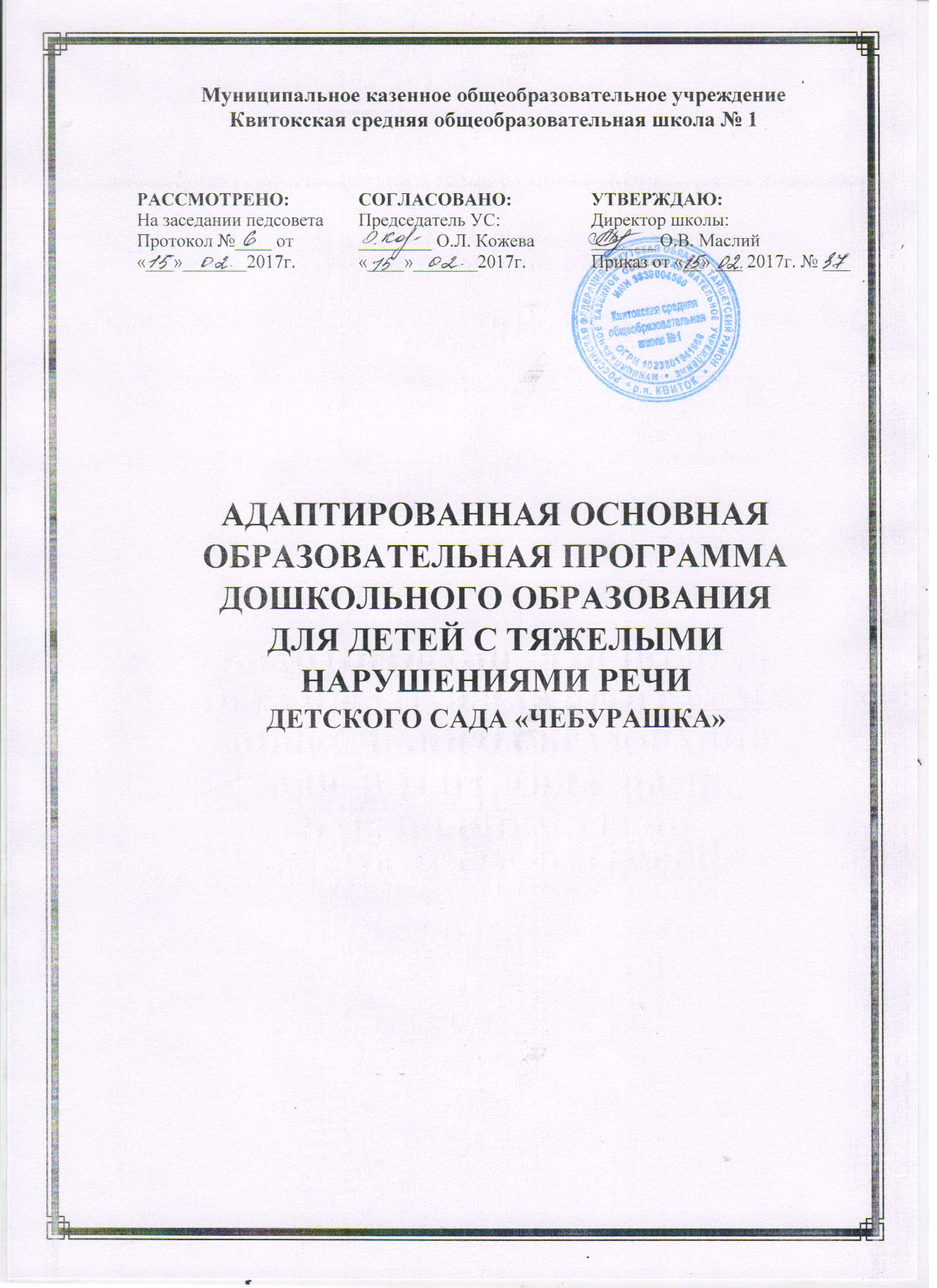 СодержаниеВВЕДЕНИЕ……………………………………………………………………………………...31. ЦЕЛЕВОЙ РАЗДЕЛ…………………………………………………………………………41.1. Пояснительная записка……………………………………………………………………...41.1.1. Цели и задачи реализации Программы…………………………………………………..41.1.2. Принципы и подходы к формированию Программы……………………………………51.1.3. Характеристика особенностей развития детей старшего дошкольного возраста с тяжелыми нарушениями речи…………………………………………………………………...61.2. Планируемые результаты освоения Программы (целевые ориентиры)………………….71.2.1. Целевые ориентиры коррекционного образования в дошкольном возрасте…………..71.2.2. Планируемые результаты обучения и воспитания по нравственно-патриотическому воспитанию (часть, формируемая участниками образовательных отношений)……….82. СОДЕРЖАТЕЛЬНЫЙ РАЗДЕЛ………………………………………………………….102.1. Описание образовательной деятельности в соответствии с направлениями развития ребенка, представленными в пяти образовательных областях с учетом коррекционно-развивающей работы…………………………………………………………..102.2. Описание вариативных форм, способов, методов и средств реализации Программы с учетом возрастных и индивидуальных особенностей воспитанников, специфики их образовательных потребностей и интересов (часть, формируемая участниками образовательных отношений)……………………………………………………………….252.3. Особенности организации групповых и индивидуальных коррекционных занятий с детьми с тяжелыми нарушениями речи и осуществления квалифицированной коррекции нарушений их развития (часть, формируемая участниками образовательных отношений)…………………………………………………………………………………….252.3.1. Взаимодействие учителя-логопеда и воспитателя в коррекции речевых нарушений у детей с тяжелыми нарушениями речи (часть, формируемая участниками образовательных отношений)……………………………………………………………….432.3.2. Взаимодействие учителя-логопеда с семьями воспитанников………………………..462.4. Содержательный раздел Программы (часть, формируемая участниками образовательных отношений)……………………………………………………………… 482.4.1. Специфика национальных и социокультурных условий, в которых осуществляется образовательная деятельность…………………………………………………………………482.4.2. Особенности образовательной деятельности разных видов и культурных практик…492.4.3. Способы и направления поддержки детской инициативы……………………………522.4.4. Особенности взаимодействия педагогического коллектива с семьями воспитанников…………………………………………………………………………………..533. ОРГАНИЗАЦИОННЫЙ РАЗДЕЛ………………………………………………………..543.1. Описание материально-технического обеспечения Программы………………………..543.2. Обеспеченность методическими материалами и средствами обучения и воспитания..543.3. Режим дня…………………………………………………………………………………..563.4.Особенности образовательной деятельности: традиционные события, праздники, мероприятия (часть, формируемая участниками образовательных отношений)…………563.5. Особенности организации развивающей предметно-пространственной среды………..573.6. Организационный раздел (часть, формируемая участниками образовательных отношений)…………………………………………………………………………………….623.6.1. Проектирование образовательной деятельности в соответствии с контингентомвоспитанников, их индивидуальными и возрастными особенностями..................................623.6.2. Комплексно-тематическое планирование образовательной деятельности…………..633.6.3. Особенности организации педагогической диагностики в детском саду……………633.7. Краткая презентация Программы…………………………………………………………73ВВЕДЕНИЕАдаптированная основная образовательная программа дошкольного образования детского сада «Чебурашка» (далее АООП ДО) направлена на создание системы комплексной помощи детям с тяжелыми нарушениями речи в процессе освоения основного содержания дошкольного образования с учетом требований Федерального государственного образовательного стандарта дошкольного образования. Программа предназначена для коррекционного обучения детей старшего дошкольного возраста (5 - 8 лет) с тяжелыми нарушениями речи при нормальном слухе и первично сохранном интеллекте. Программа составлена в соответствии с требованиями основных нормативных документов:Федерального закона от 21.12.2012г. № 273-ФЗ «Об образовании в Российской Федерации»;Федерального государственного образовательного стандарта дошкольного образования (утвержден приказом Минобрнауки РФ от 17.10.2013 № 1155);Санитарно-эпидемиологических требований к устройству, содержанию и организации режима работы дошкольных образовательных организаций («СанПиН 2.4.1.3049-13. Санитарно-эпидемиологические правила и нормативы…») (зарегистрировано в Минюсте России 29.05.2013 № 28564);«Порядка организации и осуществления образовательной деятельности по основным общеобразовательным программам-образовательным программам дошкольного образования» (утвержден приказом Минобрнауки РФ от 30.08.2013г. № 1014);Коррекционное обучение и воспитание дошкольников в детском саду строится на основе коррекционно-развивающих принципов, разработанных в учебно-методическом обеспечении:  воспитание и обучение детей с тяжелыми нарушениями речи организуется в соответствии с основной образовательной Программой дошкольного образования детского сада «Чебурашка»; коррекция речевых нарушений осуществляется на базе парциальной Программы коррекции нарушений речи под редакцией Т.Б. Филичевой, Г.В. Чиркиной, Т.В. Тумановой «Программа логопедической работы по преодолению общего недоразвития речи у детей». Москва «Просвещение» 2014г; примерной адаптированной Программой коррекционно-развивающей работы в логопедической группе детского сада для детей с тяжелыми нарушениями речи (общим недоразвитием речи) с 3 до 7 лет. Издание третье, переработанное и дополненное в соответствии с ФГОС ДО. Автор — учитель-логопед высшей квалификационной категории, отличник народного образования Н. В. Нищева, Санкт-Петербург, 2016г.АООП ДО регламентирует образовательную деятельность группы компенсирующей направленности для детей с нарушениями речи и является основным внутренним нормативно-управленческим документом. АООП ДО призвана обеспечить конкретизацию и обоснование выбора цели, содержания, применяемых методик и технологий, форм организации образовательной деятельности в детском саду, исходя из особенностей психофизиологического развития данной категории детей, логики развития самого детского сада, его возможностей, образовательных запросов основных социальных заказчиков - родителей (законных представителей).АООП ДО состоит из обязательной части и части, формируемой участниками образовательных отношений. Обе части являются взаимодополняющими. Обязательная часть Программы предполагает комплексность подхода, обеспечивая развитие детей во всех взаимодополняющих образовательных областях (социально-коммуникативное развитие, познавательное развитие, речевое развитие, художественно-эстетическое развитие, физическое развитие).1. ЦЕЛЕВОЙ РАЗДЕЛРаздел 1.1. Пояснительная записка1.1.1. Цели и задачи реализации ПрограммыЦель реализации Программы - развитие личности детей дошкольного возраста в различных видах общения и деятельности с учетом их возрастных, индивидуальных психологических и физиологических особенностей.В рамках Программы реализуются следующие задачи:1) охраны и укрепления физического и психического здоровья детей, в том числе их эмоционального благополучия;2) обеспечения равных возможностей для полноценного развития каждого ребенка в период дошкольного детства независимо от места жительства, пола, нации, языка, социального статуса, психофизиологических и других особенностей (в том числе ограниченных возможностей здоровья);3) обеспечения преемственности целей, задач и содержания образования, реализуемых в рамках образовательных программ различных уровней (далее - преемственность основных образовательных программ дошкольного и начального общего образования);4) создания благоприятных условий развития детей в соответствии с их возрастными и индивидуальными особенностями и склонностями, развития способностей и творческого потенциала каждого ребенка как субъекта отношений с самим собой, другими детьми, взрослыми и миром;5) объединения обучения и воспитания в целостный образовательный процесс на основе духовно-нравственных и социокультурных ценностей и принятых в обществе правил и норм поведения в интересах человека, семьи, общества;6) формирования общей культуры личности детей, в том числе ценностей здорового образа жизни, развития их социальных, нравственных, эстетических, интеллектуальных, физических качеств, инициативности, самостоятельности и ответственности ребенка, формирования предпосылок учебной деятельности;7) обеспечения вариативности и разнообразия содержания Программ и организационных форм дошкольного образования, возможности формирования Программ различной направленности с учетом образовательных потребностей, способностей и состояния здоровья детей;8) формирования социокультурной среды, соответствующей возрастным, индивидуальным, психологическим и физиологическим особенностям детей;9) обеспечения психолого-педагогической поддержки семьи и повышения компетентности родителей (законных представителей) в вопросах развития и образования, охраны и укрепления здоровья детей.Цель АООП ДО - построение системы коррекционно-развивающей работы в группе компенсирующей направленности для детей с тяжелыми нарушениями речи в возрасте от 5 до 8 лет, предусматривающей полную интеграцию действий всех специалистов детского сада и родителей дошкольников.Планирование работы во всех пяти образовательных областях учитывает особенности речевого и общего развития детей с тяжелой речевой патологией. Комплексность педагогического воздействия направлена на выравнивание речевого и психофизического развития детей и обеспечение их всестороннего гармоничного развития.Цель коррекционно-логопедической работы - возможность усвоения детьми с тяжелыми речевыми нарушениями основной образовательной программы дошкольного образования детского сада.Программа коррекционной работы для детей с ТНР направлена на реализацию следующих задач:1. Своевременное выявление детей с тяжелыми нарушениями речи.2. Определение необходимых образовательных потребностей детей с ТНР.3. Разработка и реализация плана логокоррекционной работы у детей с ТНР в детском саду и семье. Систематическое проведение коррекционной работы с детьми с ТНР.4. Оценка результатов помощи детям с ТНР, определение степени речевой готовности детей - логопатов к школьному обучению.5. Создание предметно-развивающей среды, способствующей освоению детьми основной образовательной Программы детского сада.6. Осуществление помощи детям с тяжелыми нарушениями речи с учетом рекомендаций ТПМПК г. Тайшета.7. Оказание квалифицированной помощи родителям детей с ТНР по всем интересующим их вопросам.8. Обеспечение психолого-педагогической поддержки семьи и повышения компетентности родителей (законных представителей) в вопросах развития и образования, охраны и укрепления здоровья детей.	1.1.2. Принципы и подходы к формированию ПрограммыОсновные принципы реализации программы:1) поддержка разнообразия детства; сохранение уникальности и самоценности детства как важного этапа в общем развитии человека, самоценность детства - понимание (рассмотрение) детства как периода жизни значимого самого по себе, без всяких условий; значимого тем, что происходит с ребенком сейчас, а не тем, что этот период есть период подготовки к следующему периоду;2) личностно-развивающий и гуманистический характер взаимодействия взрослых (родителей (законных представителей), педагогических и иных работников детского сада) и детей;3) уважение личности ребенка;4) реализация Программы в формах, специфических для детей данной возрастной группы, прежде всего в форме игры, познавательной и исследовательской деятельности, в форме творческой активности, обеспечивающей художественно-эстетическое развитие ребенка.Содержание программы отражает следующие подходы к организации образовательной деятельности:1) построение образовательной деятельности на основе индивидуальных особенностей каждого ребенка, при котором сам ребенок становится активным в выборе содержания своего образования, становится субъектом образования (далее - индивидуализация дошкольного образования);2) содействие и сотрудничество детей и взрослых, признание ребенка полноценным участником (субъектом) образовательных отношений;3) поддержка инициативы детей в различных видах деятельности;4) сотрудничество детского сада с семьей;5) приобщение детей к социокультурным нормам, традициям семьи, общества и государства;6) формирование познавательных интересов и познавательных действий ребенка в различных видах деятельности;7) возрастная адекватность дошкольного образования (соответствие условий, требований, методов возрасту и особенностям развития);8) учет этнокультурной ситуации развития детей.Принципы и подходы к формированию АООП ДООсновные принципы реализации программы коррекционной системы обучения и воспитания детей с общим недоразвитием речи:1. Принцип раннего воздействия на речевую деятельность с целью предупреждения вторичных отклонений.2. Принцип индивидуализации, учета возможностей, особенностей развития и потребностей каждого ребенка.3. Принцип развития речи и опоры на онтогенез, предполагающий анализ объективных и субъективных условий формирования речевой функции ребенка, выявление ведущего речевого дефекта и обусловленных им недостатков психического развития.4. Принцип взаимосвязанного формирования фонетико-фонематических и лексико-грамматических компонентов языка	(единство названных направлений и взаимоподготовка): развитие фонематического восприятия подготавливает основу для формирования грамматической и морфологической системы словообразования и словоизменения.5. Принцип дифференцированного подхода в логопедической работе к детям с ОНР, имеющим различную структуру речевого нарушения.6. Принцип связи речи с другими сторонами психического развития, которые раскрывают зависимость формирования отдельных компонентов речи от состояния других психологических процессов; их выявление лежит в основе воздействий на те психологические особенности детей с ОНР, которые прямо или косвенно препятствуют эффективной коррекции их речевой деятельности.7. Принципы интеграции усилий специалистов.8. Принцип конкретности и доступности учебного материала, соответствия требований, методов, приемов и условия образования индивидуальным и возрастным особенностям детей.9. Принцип систематичности и взаимосвязи учебного материала.10. Принцип постепенности подачи учебного материала.1.1.3. Характеристика особенностей развития детей старшего дошкольного возраста, имеющих тяжелые нарушения речи, воспитывающихся в детском садуВ настоящее время выделяют четыре уровня речевого развития, отражающие состояние всех компонентов языковой системы у детей с ОНР (Филичева Т.Б.).При первом уровне речевого развития речевые средства ребенка ограничены, активный словарь практически не сформирован и состоит из звукоподражаний, звукокомплексов, лепетных слов. Высказывания сопровождаются жестами и мимикой. Характерна многозначность употребляемых слов, когда одни и те же лепетные слова используются для обозначения разных предметов, явлений, действий. Возможна замена названий предметов названиями действий и наоборот. В активной речи преобладают корневые слова, лишенные флексий. Пассивный словарь шире активного, но тоже крайне ограничен. Практически отсутствует понимание категории числа существительных и глаголов, времени, рода, падежа. Произношение звуков носит диффузный характер. Фонематическое развитие находится в зачаточном состоянии. Ограничена способность восприятия и воспроизведения слоговой структуры слова.При переходе ко второму уровню речевого развития речевая активность ребенка возрастает. Активный словарный запас расширяется за счет обиходной предметной и глагольной лексики. Возможно использование местоимений, союзов и иногда простых предлогов. В самостоятельных высказываниях ребенка уже есть простые нераспространенные предложения. При этом отмечаются грубые ошибки в употреблении грамматических конструкций, отсутствует согласование прилагательных с существительными, отмечается смешение падежных форм и т. д.Понимание обращенной речи значительно развивается, хотя пассивный словарный запас ограничен, не сформирован предметный и глагольный словарь, связанный с трудовыми действиями взрослых, растительным и животным миром.Отмечается незнание не только оттенков цветов, но и основных цветов. Типичны грубые нарушения слоговой структуры и звуконаполняемости слов. У детей выявляется недостаточность фонетической стороны речи (большое количество несформированных звуков).Третий уровень речевого развития характеризуется наличием развернутой фразовой речи с элементами лексико-грамматического и фонетико-фонематического недоразвития. Отмечаются попытки употребления даже предложений сложных конструкций. Лексика ребенка включает все части речи. При этом может наблюдаться неточное употребление лексических значений слов. Появляются первые навыки словообразования. Ребенок образует существительные и прилагательные с уменьшительными суффиксами, глаголы движения с приставками. Отмечаются трудности при образовании прилагательных от существительных. По-прежнему отмечаются множественные аграмматизмы. Ребенок может неправильно употреблять предлоги, допускает ошибки в согласовании прилагательных и числительных с существительными. Характерно недифференцированное произношение звуков, причем замены могут быть нестойкими. Недостатки произношения могут выражаться в искажении, замене или смешении звуков. Более устойчивым становится произношение слов сложной слоговой структуры. Ребенок может повторять трех- и четырехсложные слова вслед за взрослым, но искажает их в речевом потоке. Понимание речи приближается к норме, хотя отмечается недостаточное понимание значений слов, выраженных приставками и суффиксами.Четвертый уровень речевого развития характеризуется незначительными нарушениями компонентов языковой системы ребенка. Отмечается недостаточная дифференциация звуков: [т-т’-с-с’-ц], [р-р’-л-л’-j] и др. Характерны своеобразные нарушения слоговой структуры слов, проявляющиеся в неспособности ребенка удерживать в памяти фонематический образ слова при понимании его значения. Следствием этого является искажение звуконаполняемости слов в различных вариантах. Недостаточная внятность речи и нечеткая дикция оставляют впечатление «смазанности». Все это показатели не закончившегося процесса фонемообразования. Остаются стойкими ошибки при употреблении суффиксов (единичности эмоционально-оттеночных уменьшительно-ласкательных, увеличительных). Отмечаются трудности в образовании сложных слов. Кроме того, ребенок испытывает затруднения при планировании высказывания и отборе соответствующих языковых средств, что обуславливает своеобразие его связной речи. Особую трудность для этой категории детей представляют сложные предложения с разными придаточными.Дети с ОНР имеют (по сравнению с возрастной нормой) особенности развития сенсомоторных, высших психических функций, психической активности.1.2. Планируемые результаты основания Программы1.2.1. Целевые ориентиры коррекционного образования в дошкольном возрастеКак уже отмечалось, главной идеей АООП ДО является реализация образовательных задач дошкольного образования с привлечением синхронного выравнивания речевого и психического развития детей с ТНР. Результаты освоения Программы представлены в виде целевых ориентиров. В соответствие с ФГОС ДО целевые ориентиры дошкольного образования определяются независимо от характера программы, форм ее реализации, особенностей развития детей. Целевые ориентиры не подлежат непосредственной оценке в виде педагогической и/или психологической диагностики и не могут сравниваться с реальными достижениями детей. Целевые ориентиры, представленные во ФГОС ДО, являются общими для всего образовательного пространства Российской Федерации. Целевые ориентиры АООП ДО базируются на ФГОС ДО и задачах данной Программы. Целевые ориентиры даются для детей старшего дошкольного возраста (на этапе завершения дошкольного образования).К целевым ориентирам дошкольного образования (на этапе завершения дошкольного образования) в соответствии с данной Программой относятся следующие социально-нормативные характеристики возможных достижений ребенка:- Ребенок активен, успешно взаимодействует со сверстниками и взрослыми; у ребенка сформировалось положительное отношение к самому себе, окружающим, к различным видам деятельности.- Ребенок способен адекватно проявлять свои чувства, умеет радоваться успехам и сопереживать неудачам других, способен договариваться, старается разрешать конфликты.- Ребенок обладает чувством собственного достоинства, верой в себя.- Ребенок обладает развитым воображением, которое реализует в разных видах деятельности. - Ребенок умеет подчиняться правилам и социальным нормам, способен к волевым усилиям. - У ребенка развиты крупная и мелкая моторика, он подвижен и вынослив, владеет основными движениями, может контролировать свои движения, умеет управлять ими.Целевые ориентиры Программы выступают основаниями преемственности дошкольного и начального общего образования:- ребенок овладевает основными культурными способами деятельности, проявляет инициативу и самостоятельность в разных видах деятельности - игре, общении, познавательно-исследовательской деятельности, конструировании и др.; способен выбирать себе род занятий, участников по совместной деятельности;- ребенок обладает установкой положительного отношения к миру, к разным видам труда, другим людям и самому себе, обладает чувством собственного достоинства; активно взаимодействует со сверстниками и взрослыми, участвует в совместных играх. Способен договариваться, учитывать интересы и чувства других, сопереживать неудачам и радоваться успехам других, адекватно проявляет свои чувства, в том числе чувство веры в себя, старается разрешать конфликты;- ребенок обладает развитым воображением, которое реализуется в разных видах деятельности и прежде всего в игре; ребенок владеет разными формами и видами игры, различает условную и реальную ситуации, умеет подчиняться разным правилам и социальным нормам;- ребенок достаточно хорошо владеет устной речью, может выражать свои мысли и желания, может использовать речь для выражения своих мыслей, чувств и желаний, построения речевого высказывания в ситуации общения, может выделять звуки в словах, у ребенка складываются предпосылки грамотности;- у ребенка развита крупная и мелкая моторика; он подвижен, вынослив, владеет основными движениями, может контролировать свои движения и управлять ими;- ребенок способен к волевым усилиям, может следовать социальным нормам поведения и правилам в разных видах деятельности, во взаимоотношениях со взрослыми и сверстниками, может соблюдать правила безопасного поведения и личной гигиены;- ребенок проявляет любознательность, задает вопросы взрослым и сверстникам, интересуется причинно-следственными связями, пытается самостоятельно придумывать объяснения явлениям природы и поступкам людей; склонен наблюдать, экспериментировать. Обладает начальными знаниями о себе, о природном и социальном мире, в котором он живет; знаком с произведениями детской литературы, обладает элементарными представлениями из области живой природы, естествознания, математики, истории и т.п.; ребенок способен к принятию собственных решений, опираясь на свои знания и умения в различных видах деятельности.1.2.2. Планируемые результаты обучения и воспитания по нравственно-патриотическому воспитанию (часть, формируемая участниками образовательных отношений)Старшая группа (5-6 лет):Ребенок имеет первоначальные представления об Иркутской области, Тайшетском районе, рабочем поселке Квиток, знает и отличает символику поселка (герб, флаг), имеет представление о городах Тайшетского района, Иркутской области, имеет представление об озере Байкал, реках и озере поселка, интересуется природным миром родного поселка и полезными ископаемыми своего края, района.Подготовительная к школе группа (6-8 лет):Ребенок проявляет любознательность к родному краю, городу, поселку. С удовольствием участвует в проектной деятельности, детском коллекционировании, создании мини-музеев, связанных с познанием малой родины. Отражает свои впечатления в предпочитаемой деятельности, положительно высказывается о представителях разных этносов, толерантно относится к детям других национальностей. Самостоятельно может рассказать о родном крае.Получают сведения о современных солдатах-односельчанах, проходящих службу в Российской армии, о почетной обязанности молодых парней служить Отечеству, защищать Родину. Получают сведения о людях поселка известных в настоящее время. Воспитываются нравственно-патриотические чувства: гордость за свою малую Родину, желание сделать ее лучше, формируется осознание причастности к жизни родного края. СОДЕРЖАТЕЛЬНЫЙ РАЗДЕЛОписание образовательной деятельности в соответствии с направлениями развития ребенка, представленными в пяти образовательных областях с учетом коррекционно-развивающей работыСтаршая группаОбразовательная область «Речевое развитие»Речевое развитие включает владение речью как средством общения и культуры; обогащение активного словаря; развитие связной, грамматически правильной диалогической и монологической речи; развитие речевого творчества; развитие звуковой и интонационной культуры речи, фонематического слуха; знакомство с книжной культурой, детской литературой, понимание на слух текстов различных жанров детской литературы; формирование звуковой аналитико-синтетической активности, как предпосылки обучения грамоте.Задачи и содержание коррекционно-развивающей работыРАЗВИТИЕ СЛОВАРЯУточнить и расширить запас представлений на основе наблюдения и осмысления предметов и явлений окружающей действительности, создать достаточный запас словарных образов.Обеспечить переход от накопленных представлений и пассивного речевого запаса к активному использованию речевых средств.Расширить объем правильно произносимых существительных — названий предметов, объектов, их частей по всем изучаемым лексическим темам.Учить группировать предметы по признакам их соотнесенности и на этой основе развивать понимание обобщающего значения слов, формировать доступные родовые и видовые обобщающие понятия.Расширить глагольный словарь на основе работы по усвоению понимания действий, выраженных приставочными глаголами; работы по усвоению понимания действий, выраженных личными и возвратными глаголами.Учить различать и выделять в словосочетаниях названия признаков предметов по их назначению и по вопросам какой? какая? какое?, обогащать активный словарь относительными прилагательными со значением соотнесенности с продуктами питания, растениями, материалами; притяжательными прилагательными, прилагательными с ласкательным значением.Учить сопоставлять предметы и явления и на этой основе обеспечить понимание и использование в речи слов-синонимов и слов-антонимов.Расширить понимание значения простых предлогов и активизировать их использование в речи.Обеспечить усвоение притяжательных местоимений, определительных местоимений, указательных наречий, количественных и порядковых числительных и их использование в экспрессивной речи.Закрепить понятие слово и умение оперировать им.ФОРМИРОВАНИЕ И СОВЕРШЕНСТВОВАНИЕ ГРАММАТИЧЕСКОГО СТРОЯ РЕЧИ	Обеспечить дальнейшее усвоение и использование в экспрессивной речи некоторых форм словоизменения: окончаний имен существительных в единственном и множественном числе в именительном падеже, в косвенных падежах без предлога и с простыми предлогами; окончаний глаголов настоящего времени, глаголов мужского и женского рода в прошедшем времени. Обеспечить практическое усвоение некоторых способов словообразования и на этой основе использование в экспрессивной речи существительных и прилагательных с уменьшительно-ласкательными суффиксами, существительных с суффиксами -онок, -енок, -ат-, -ят-, глаголов с различными приставками.Научить образовывать и использовать в экспрессивной речи относительные и притяжательные прилагательные.Совершенствовать навык согласования прилагательных и числительных с существительными в роде, числе, падеже.Совершенствовать умение составлять простые предложения по вопросам, по картинке и по демонстрации действия, распространять их однородными членами.Сформировать умение составлять простые предложения с противительными союзами, сложносочиненные и сложноподчиненные предложения.Сформировать понятие предложение и умение оперировать им, а также навык анализа простого двусоставного предложения из 2—3 слов (без предлога).РАЗВИТИЕ ФОНЕТИКО-ФОНЕМАТИЧЕСКОЙ СИСТЕМЫ ЯЗЫКА И НАВЫКОВ ЯЗЫКОВОГО АНАЛИЗАРазвитие просодической стороны речиФормировать правильное речевое дыхание и длительный ротовой выдох.Закрепить навык мягкого голосоведения.Воспитывать умеренный темп речи по подражанию педагогу и в упражнениях на координацию речи с движением.Развивать ритмичность речи, ее интонационную выразительность, модуляцию голоса.Коррекция произносительной стороны речиЗакрепить правильное произношение имеющихся звуков в игровой и свободной речевой деятельности.Активизировать движения речевого аппарата, готовить его к формированию звуков всех групп.Сформировать правильные уклады шипящих, аффрикат, йотированных и сонорных звуков, автоматизировать поставленные звуки в свободной речевой и игровой деятельности.Работа над слоговой структурой и звуконаполняемостью словСовершенствовать умение различать на слух длинные и короткие слова. Учить запоминать и воспроизводить цепочки слогов со сменой ударения и интонации, цепочек слогов с разными согласными и одинаковыми гласными; цепочек слогов со стечением согласных.Обеспечить дальнейшее усвоение и использование в речи слов различной звукослоговой структуры.Совершенствование фонематического восприятия, навыков звукового и слогового анализа и синтезаСовершенствовать умение различать на слух гласные звуки.Закрепить представления о гласных и согласных звуках, их отличительных признаках. Упражнять в различении на слух гласных и согласных звуков, в подборе слов на заданные гласные и согласные звуки.Формировать умение различать на слух согласные звуки, близкие по артикуляционным признакам в ряду звуков, слогов, слов, в предложениях, свободной игровой и речевой деятельности.Закреплять навык выделения заданных звуков из ряда звуков, гласных из начала слова, согласных из конца и начала слова.Совершенствовать навык анализа и синтеза открытых и закрытых слогов, слов из трех-пяти звуков (в случае, когда написание слова не расходится с его произношением).Формировать навык различения согласных звуков по признакам: глухой - звонкий, твердый - мягкий.Закрепить понятия звук, гласный звук, согласный звук.Сформировать понятия звонкий согласный звук, глухой согласный звук, мягкий согласный звук, твердый согласный звук.Сформировать навыки слогового анализа и синтеза слов, состоящих из двух слогов, одного слога, трех слогов.Закрепить понятие слог и умение оперировать им.РАЗВИТИЕ СВЯЗНОЙ РЕЧИ И ФОРМИРОВАНИЕ КОММУНИКАТИВНЫХ НАВЫКОВВоспитывать активное произвольное внимание к речи, совершенствовать умение вслушиваться в обращенную речь, понимать ее содержание, слышать ошибки в чужой и своей речи.Совершенствовать умение отвечать на вопросы кратко и полно, задавать вопросы, вести диалог, выслушивать друг друга до конца.Учить составлять рассказы-описания, а затем и загадки-описания о предметах и объектах по образцу, предложенному плану; связно рассказывать о содержании серии сюжетных картинок и сюжетной картины по предложенному педагогом или коллективно составленному плану.Совершенствовать навык пересказа хорошо знакомых сказок и коротких текстов.Совершенствовать умение «оречевлять» игровую ситуацию и на этой основе развивать коммуникативную функцию речи.ОБУЧЕНИЕ ЭЛЕМЕНТАМ ГРАМОТЫ (НЕ ОБЯЗАТЕЛЬНЫЙ РАЗДЕЛ)Закрепить понятие буквы и представление о том, чем звук отличается от буквы.Познакомить с буквами алфавита.Совершенствовать навыки составления букв из палочек, выкладывания из шнурочка и мозаики, лепки из пластилина, «рисования» по тонкому слою манки и в воздухе. Учить узнавать «зашумленные» изображения пройденных букв; пройденные буквы, изображенные с недостающими элементами; находить знакомые буквы в ряду правильно и зеркально изображенных букв.Закрепить навык чтения слогов с пройденными буквами.Сформировать навыки осознанного чтения слов и предложений с пройденными буквами.Познакомить с некоторыми правилами правописания (раздельное написание слов в предложении, употребление прописной буквы в начале предложения и в именах собственных, точка в конце предложения, написание жи-ши с буквой И).Образовательная область «Познавательное развитие»Познавательное развитие предполагает развитие интересов детей, любознательности и познавательной мотивации; формирование познавательных действий, становление сознания; развитие воображения и творческой активности; формирование первичных представлений о себе, других людях, объектах окружающего мира, о свойствах и отношениях объектов окружающего мира (форме, цвете, размере, материале, звучании, ритме, темпе, количестве, числе, части и целом, пространстве и времени, движении и покое, причинах и следствиях и др.), о малой родине и Отечестве, представлений о социокультурных ценностях нашего народа, об отечественных традициях и праздниках, о планете Земля как общем доме людей, об особенностях ее природы, многообразии стран и народов мира.СЕНСОРНОЕ РАЗВИТИЕСовершенствовать умение обследовать предметы разными способами.Развивать глазомер в специальных упражнениях и играх.Учить воспринимать предметы, их свойства; сравнивать предметы; подбирать группу предметов по заданному признаку.Развивать цветовосприятие и цветоразличение, умение различать цвета по насыщенности; учить называть оттенки цветов. Сформировать представление о расположении цветов в радуге.Продолжать знакомить с геометрическими формами и фигурами; учить использовать в качестве эталонов при сравнении предметов плоскостные и объемные фигуры.РАЗВИТИЕ ПСИХИЧЕСКИХ ФУНКЦИЙРазвивать слуховое внимание и память при восприятии неречевых звуков. Учить различать звучание нескольких игрушек или детских музыкальных инструментов, предметов-заместителей; громкие и тихие, высокие и низкие звуки.Развивать зрительное внимание и память в работе с разрезными картинками (4—8 частей, все виды разрезов) и пазлами по всем изучаемым лексическим темам.Продолжать развивать мышление в упражнениях на группировку и классификацию предметов по одному или нескольким признакам (цвету, форме, размеру, материалу).Развивать воображение и на этой основе формировать творческие способности.ФОРМИРОВАНИЕ ЦЕЛОСТНОЙ КАРТИНЫ МИРА. ПОЗНАВАТЕЛЬНО-ИССЛЕДОВАТЕЛЬСКАЯ ДЕЯТЕЛЬНОСТЬРасширять представления о родной стране как многонациональном государстве, государственных праздниках, родном городе, поселке и его достопримечательностях.Формировать представление о Российской армии и профессиях военных, о почетной обязанности защищать Родину.Совершенствовать умение ориентироваться в детском саду и на участке детского сада. Закрепить и расширить представления о профессиях работников детского сада.Формировать представление о родословной своей семьи. Привлекать к подготовке семейных праздников. Приобщать к участию в совместных с родителями занятиях, вечерах досуга, праздниках.Расширять представления о предметах ближайшего окружения, их назначении, деталях и частях, из которых они состоят; материалах, из которых они сделаны. Учить самостоятельно, характеризовать свойства и качества предметов, определять цвет, величину, форму.Расширять представления о профессиях, трудовых действиях взрослых. Формировать представления об инструментах, орудиях труда, нужных представителям разных профессий; о бытовой технике.Учить сравнивать и классифицировать предметы по разным признакам.Формировать первичные экологические знания. Учить детей наблюдать сезонные изменения в природе и устанавливать причинно-следственные связи между природными явлениями. Углублять представления о растениях и животных. Расширять представления об обитателях уголка природы и уходе за ними. Воспитывать ответственность за них.Систематизировать знания о временах года и частях суток.Формировать первичные представления о космосе, звездах, планетах.РАЗВИТИЕ МАТЕМАТИЧЕСКИХ ПРЕДСТАВЛЕНИЙФормировать навыки согласования числительных и существительных в пределах 10 с участием слухового, зрительного и двигательного анализаторов. Закрепить в речи количественные и порядковые числительные, ответы на вопросы: «Сколько всего? Который по счету?» Совершенствовать навык отсчитывания предметов из большего количества в пределах 10.Формировать представление о том, что предмет можно делить на равные части, что целое больше части. Учить называть части, сравнивать целое и часть.Формировать представление о том, что результат счета не зависит от расположения предметов и направления счета.Формировать навык сравнения двух предметов по величине (высоте, ширине, длине) с помощью условной меры; определять величину предмета на глаз, пользоваться сравнительными прилагательными (выше, ниже, шире, уже, длиннее, короче).Совершенствовать навык раскладывания предметов в возрастающем и убывающем порядке в пределах 10.Учить измерять объем условными мерками.Совершенствовать умение узнавать и различать плоские и объемные геометрические фигуры (круг, овал, квадрат, прямоугольник, треугольник, шар, куб, цилиндр), узнавать их форму в предметах ближайшего окружения.Совершенствовать навыки ориентировки в пространстве и на плоскости. Формировать навыки ориентировки по простейшей схеме, плану. Учить понимать и обозначать в речи положение одного предмета по отношению к другому.Закрепить представления о смене времен года и их очередности, о смене частей суток и их очередности. Сформировать представление о таком временном отрезке, как неделя, об очередности дней недели.Образовательная область «Художественно-эстетическое развитие»Художественно-эстетическое развитие предполагает развитие предпосылок ценностно-смыслового восприятия и понимания произведений искусства (словесного, музыкального, изобразительного), мира природы; становление эстетического отношения к окружающему миру; формирование элементарных представлений о видах искусства; восприятие	музыки, художественной литературы, фольклора; стимулирование сопереживания персонажам художественных произведений; реализацию самостоятельной творческой	деятельности детей (изобразительной, конструктивно-модельной, музыкальной и др.).ВОСПРИЯТИЕ ХУДОЖЕСТВЕННОЙ ЛИТЕРАТУРЫРазвивать интерес к художественной литературе, навык слушания художественных произведений, формировать эмоциональное отношение к прочитанному, к поступкам героев; учить высказывать свое отношение к прочитанному.Знакомить с жанровыми особенностями сказок, рассказов, стихотворений.Учить выразительно читать стихи, участвовать в инсценировках.Формировать интерес к художественному оформлению книг, совершенствовать навык рассматривания иллюстраций. Учить сравнивать иллюстрации разных художников к одному произведению.Создавать условия для развития способностей и талантов, заложенных природой. Способствовать выражению эмоциональных проявлений.КОНСТРУКТИВНО-МОДЕЛЬНАЯ ДЕЯТЕЛЬНОСТЬСовершенствовать конструктивный праксис в работе с разрезными картинками (4— 12 частей со всеми видами разрезов), пазлами, кубиками с картинками по всем изучаемым лексическим темам.Развивать конструктивный праксис и тонкую пальцевую моторику в работе с дидактическими игрушками, играми, в пальчиковой гимнастике.Совершенствовать навыки сооружения построек по образцу, схеме, описанию — из разнообразных по форме и величине деталей (кубиков, брусков, цилиндров, конусов, пластин), выделять и называть части построек, определять их назначение и пространственное расположение, заменять одни детали другими.ИЗОБРАЗИТЕЛЬНАЯ ДЕЯТЕЛЬНОСТЬРисованиеСовершенствовать изобразительные навыки, умение передавать в рисунке образыпредметов и явлений окружающей действительности на основе собственных наблюдений.Учить передавать пространственное расположение предметов и явлений на листе бумаги, движение фигур и объектов.Совершенствовать композиционные умения.Развивать чувство цвета, знакомить с новыми цветами и цветовыми оттенками, учить смешивать краски для получения новых цветов и оттенков. Учить передавать оттенки цвета при работе карандашом, изменяя нажим.АппликацияСовершенствовать навыки работы с ножницами, учить разрезать бумагу на полоски, вырезать круги из квадратов, овалы из прямоугольников; преобразовывать одни фигуры в другие (квадраты и прямоугольники — в полоски и т.п.).Учить создавать изображения предметов, декоративные и сюжетные композиции из геометрических фигур.ЛепкаПродолжать развивать интерес к лепке, закреплять навыки аккуратной лепки, совершенствовать навыки лепки предметов и объектов (пластическим, конструктивным и комбинированным способами). Формировать умение лепить мелкие детали. Совершенствовать умение украшать поделки рисунком с помощью стеки.Учить создавать сюжетные композиции, объединяя фигуры и предметы в небольшие группы, предавать движения животных и людей.МУЗЫКАЛЬНОЕ РАЗВИТИЕРазвивать эмоциональную отзывчивость на музыку, прививать интерес и любовь кней.Продолжать развивать музыкальные способности, навыки пения и движения под музыку, игры на детских музыкальных инструментах.Слушание (восприятие) музыкиУчить различать жанры музыкальных произведений (песня, танец, марш), узнавать музыкальные произведения по вступлению, фрагменту мелодии.Учить различать звуки по высоте.Развивать умение слушать и оценивать качество пения и игру на музыкальных инструментах других детей.ПениеОбогащать музыкальные впечатления детей, развивать эмоциональную отзывчивость на песни разного характера.Музыкально-ритмические движенияРазвивать умение ритмично двигаться в соответствии с характером музыки, регистрами, динамикой, темпом. Учить менять движения в соответствии с двух- и трехчастной формой музыки. Развивать умение слышать сильную долю такта, ритмический рисунок. Учить плавно поднимать руки вперед и в стороны и опускать их, двигаться в парах, отходить вперед от своего партнера. Учить пляскам, в которых используются эти элементы.Прививать умение самостоятельно исполнять танцы и пляски, запоминая последовательность танцевальных движений.Учить отражать в движении и игровых ситуациях образы животных и птиц, выразительно, ритмично выполнять движения с предметами, согласовывая их с характером музыки.Игра на детских музыкальных инструментахОтрабатывать навыки игры в ансамбле.Совершенствовать приемы игры на металлофоне и ударных инструментах, активизируя самостоятельность.Учить точно, передавать мелодию, ритмический рисунок, одновременно начинать и заканчивать игру.Образовательная область «Социально-коммуникативное развитие»Социально-коммуникативное развитие направлено на усвоение норм и ценностей, принятых в обществе, включая моральные и нравственные ценности; развитие общения и взаимодействия ребенка со взрослыми и сверстниками; становление самостоятельности, целенаправленности и саморегуляции собственных действий; развитие социального и эмоционального интеллекта, эмоциональной отзывчивости, сопереживания, формирование готовности к совместной деятельности со сверстниками, формирование уважительного отношения и чувства принадлежности к своей семье и к сообществу детей и взрослых в детском саду; формирование позитивных установок к различным видам труда и творчества; формирование основ безопасного поведения в быту, социуме, природе.ФОРМИРОВАНИЕ ОБЩЕПРИНЯТЫХ НОРМ ПОВЕДЕНИЯПриобщать детей к моральным ценностям человечества. Формировать нравственное сознание и нравственное поведение через создание воспитывающих ситуаций. Продолжать знакомить с принятыми нормами и правилами поведения, формами и способами общения.Воспитывать честность, скромность, отзывчивость, способность сочувствовать и сопереживать, заботиться о других, помогать слабым и маленьким, защищать их.Учить быть требовательным к себе и окружающим. Прививать такие качества, как коллективизм, человеколюбие, трудолюбие. Формировать представления о правах и обязанностях ребенка.ФОРМИРОВАНИЕ ГЕНДЕРНЫХ И ГРАЖДАНСКИХ ЧУВСТВПродолжать формирование Я-образа.Воспитывать у мальчиков внимательное отношение к девочкам. Воспитывать в девочках скромность, умение заботиться об окружающих. Воспитывать любовь к родному городу, малой родине, родной стране, чувство патриотизма.РАЗВИТИЕ ИГРОВОЙ И ТЕАТРАЛИЗОВАННОЙ ДЕЯТЕЛЬНОСТИНасыщать игрой всю жизнь детей в детском саду.Учить детей самостоятельно организовывать игровое взаимодействие, осваивать игровые способы действий, создавать проблемно-игровые ситуации, овладевать условностью игровых действий, заменять предметные действия действиями с предметами- заместителями, а затем и словом, отражать в игре окружающую действительность.Развивать в игре коммуникативные навыки, эмоциональную отзывчивость на чувства окружающих людей, подражательность, творческое воображение, активность, инициативность, самостоятельность. Учить справедливо оценивать свои поступки и поступки товарищей.Подвижные игрыУчить детей овладевать основами двигательной и гигиенической культуры. Обеспечивать необходимый уровень двигательной активности. Совершенствовать навыки ориентировки в пространстве. Учить организовывать игры-соревнования, игры-эстафеты, участвовать в них, соблюдать правила. Способствовать развитию жизненной активности, настойчивости, произвольности поведения, организованности, чувства справедливости.Сюжетно-ролевые игрыОбогащать и расширять социальный опыт детей. Совершенствовать способы взаимодействия в игре со сверстниками. Развивать коммуникативные навыки на основе общих игровых интересов. Учить самостоятельно организовывать сюжетно-ролевую игру, устанавливать и соблюдать правила, распределять роли, прогнозировать ролевые действия и ролевое поведение, согласовывать свои действия с действиями других участников игры. Учить расширять игровой сюжет путем объединения нескольких сюжетных линий. Развивать эмоции, воспитывать гуманные чувства к окружающим.Театрализованные игрыРазвивать умение инсценировать стихи, песенки, разыгрывать сценки по знакомым сказкам.Совершенствовать творческие способности, исполнительские навыки, умение взаимодействовать с другими персонажами. Воспитывать артистизм, эстетические чувства, развивать эмоции, воображение, фантазию, умение перевоплощаться, духовный потенциал.СОВМЕСТНАЯ ТРУДОВАЯ ДЕЯТЕЛЬНОСТЬРасширять представления детей о труде взрослых и его общественном значении, прививать интерес к труду взрослых. Знакомить с профессиями взрослых в разных сферах деятельности, их трудовыми действиями, результатами деятельности.Прививать желание выполнять трудовые поручения, проявлять при этом творчество, инициативу, ответственность. Учить доводить дело до конца, бережно относиться к объектам трудовой деятельности, материалам и инструментам.Совершенствовать навыки самообслуживания.Прививать желание участвовать в хозяйственно-бытовой деятельности, наводить порядок в группе, выполнять обязанности дежурных на занятиях.ФОРМИРОВАНИЕ ОСНОВ БЕЗОПАСНОСТИ В БЫТУ, СОЦИУМЕ, ПРИРОДЕУчить детей соблюдать технику безопасности в быту, дома и в детском саду, на улицах города, в скверах и парках, в общественных местах, за городом, в лесу, вблизи водоемов.Совершенствовать знание правил дорожного движения, продолжать знакомить с некоторыми дорожными знаками (Дети. Пешеходный переход. Остановка общественного транспорта).Продолжать знакомить детей с работой специального транспорта. Познакомить с работой службы МЧС.Закрепить правила поведения с незнакомыми людьми.Закрепить знание каждым ребенком своего домашнего адреса, телефона, фамилии, имени и отчества родителей.Расширять представления о способах взаимодействия с растениями и животными. Закреплять представления о том, что общаться с животными необходимо так, чтобы не причинять вреда ни им, ни себе.Образовательная область «Физическое развитие»ФИЗИЧЕСКАЯ КУЛЬТУРАОсуществлять непрерывное совершенствование двигательных умений и навыков с учетом возрастных особенностей (психологических, физических и физиологических) детей шестого года жизни.Развивать быстроту, силу, выносливость, гибкость, координированность и точность действий, способность поддерживать равновесие. Совершенствовать навыки ориентировки в пространстве.Использовать такие формы работы, как игры-соревнования, эстафеты.Развивать навыки дыхательной гимнастики.Основные движенияХодьба и бег.Совершенствовать навыки ходьбы на носках, на пятках, на наружных сторонах стоп, с высоким подниманием колена, в полуприседе, перекатом с пятки на носок, мелким и широким шагом, приставным шагом влево и вправо. Совершенствовать имитационные движения.Прыжки.Совершенствовать умение выполнять прыжки на двух ногах на месте, с продвижением вперед. Обучать прыжкам разными способами: ноги скрестно — ноги врозь, одна нога вперед — другая назад; перепрыгивать с ноги на ногу на месте, с продвижением вперед.Катание, ловля, бросание.Закрепить и совершенствовать навыки катания предметов (обручей, мячей разного диаметра) различными способами. Закреплять навык бросания и ловли мяча во время физминуток.Ритмическая гимнастикаСовершенствовать умение выполнять физические упражнения под музыку в форме несложных танцев, хороводов, по творческому заданию педагога. Учить детей соотносить свои действия со сменой частей произведения, с помощью выразительных движений передавать характер музыки.Общеразвивающие упражненияОсуществлять дальнейшее совершенствование движений рук и плечевого пояса, учить разводить руки в стороны из положения руки перед грудью; поднимать руки вверх и разводить в стороны ладонями вверх из положения руки за голову; поднимать вверх руки со сцепленными в замок пальцами; поднимать и опускать кисти; сжимать и разжимать пальцы.Учить выполнять упражнения для развития и укрепления мышц спины, поднимать и опускать руки; поднимать и опускать поочередно прямые ноги, взявшись руками за рейку гимнастической стенки на уровне пояса; наклоняться вперед и стараться коснуться ладонями пола; учить наклоняться в стороны, не сгибая ноги в коленях; поворачиваться, разводя руки в стороны.Подвижные игрыФормировать умение участвовать в играх-соревнованиях и играх-эстафетах, учить самостоятельно организовывать подвижные игры.Подготовительная к школе группа
Речевое развитие детей седьмого года жизниЗадачи и содержание коррекционно-развивающей работыРАЗВИТИЕ СЛОВАРЯРасширять, уточнять и активизировать словарь на основе систематизации и обобщения знаний об окружающем.Учить практическому овладению существительными с уменьшительными и увеличительными суффиксами, существительными суффиксами единичности; существительными, образованными от глаголов.Обогащать экспрессивную речь сложными словами, неизменяемыми словами, словами-антонимами и словами-синонимами.Расширять представления о переносном значении и многозначности слов. Учить использовать слова в переносном значении, многозначные слова.Обогащать экспрессивную речь прилагательными с уменьшительными суффиксами, относительными и притяжательными прилагательными; прилагательными, обозначающими моральные качества людей.Способствовать дальнейшему овладению приставочными глаголами, глаголами с оттенками значений.Способствовать практическому овладению всеми простыми и основными сложными предлогами.Обогащать экспрессивную речь за счет имен числительных, местоименных форм, наречий, причастий.Закрепить понятие слово и умение оперировать им.СОВЕРШЕНСТВОВАНИЕ ГРАММАТИЧЕСКОГО СТРОЯ РЕЧИСовершенствовать умение употреблять имена существительные единственного и множественного числа в именительном падеже и в косвенных падежах как в беспредложных конструкциях, так и в конструкциях с предлогами.Совершенствовать умение образовывать и использовать имена существительные и имена прилагательные с уменьшительными суффиксами. Формировать умение образовывать и использовать имена существительные с увеличительными суффиксами и суффиксами единичности.Закрепить умение	согласовывать прилагательные и числительные с существительными в роде, числе и падеже; подбирать однородные определения к существительным.Сформировать умение образовывать и использовать в активной речи сравнительную степень имен прилагательных.Закрепить умение образовывать и использовать возвратные глаголы, глаголы в разных временных формах, в том числе в форме будущего простого и будущего сложного времени.Совершенствовать навыки составления простых предложений по вопросам, по демонстрации действия,	по картине; распространения простых предложенийоднородными членами.Совершенствовать навыки составления и использования сложносочиненных предложений с противопоставлением и сложноподчиненных предложений с придаточными времени, следствия, причины.Закрепить навыки анализа простых двусоставных распространенных предложений без предлогов. Сформировать навыки анализа предложений с простыми предлогами и навыки составления графических схем таких предложений.Закрепить знание некоторых правил правописания, с которыми дети были ознакомлены в предыдущей группе.РАЗВИТИЕ ФОНЕТИКО-ФОНЕМАТИЧЕСКОЙ СИСТЕМЫ ЯЗЫКАРазвитие просодической стороны речиПродолжить работу по развитию речевого дыхания, формированию правильной голосоподачи и плавности речи. Учить соблюдать голосовой режим, не допускать форсирования голоса, крика.Учить детей произвольно изменять силу голоса: говорить тише, громче, умеренно громко, тихо, шепотом.Развивать тембровую окраску голоса, совершенствовать умение изменять высоту тона в играх. Учить говорить в спокойном темпе. Продолжать работу над четкостью дикции, интонационной выразительностью речи.Коррекция произносительной стороны речиАктивизировать и совершенствовать движения речевого аппарата.Уточнить произношение звуков [j], [ц], [ч], [щ] в слогах, словах, предложениях, небольших текстах, в игровой и свободной речевой деятельности.Завершить автоматизацию правильного произношения звуков всех групп в свободной речевой деятельности.Работа над слоговой структурой и звуконаполняемостью словСовершенствование навыков слогового анализа и синтеза.Продолжить работу над трехсложными словами со стечением согласных и закрытыми слогами (абрикос, апельсин) и введением их в предложения.Работать над односложными словами со стечением согласных в начале и конце слов (слон, мост) и над двусложными словами с двумя стечениями согласных (планка) и введением их в предложения.Работать над трех-, четырех-, и пятисложными словами со сложной звукослоговой структурой	(динозавр, градусник, перекресток, температура) и введением их в предложения.Закрепить навыки слогового анализа и синтеза слов, состоящих из одного, двух, трех слогов.Совершенствование фонематических представлений, навыков звукового и слогового анализа и синтезаЗакрепить представления о гласных и согласных звуках, их отличительных признаках. Упражнять в различении гласных и согласных звуков, в подборе слов на заданные гласные и согласные звуки.Закрепить представления о твердости-мягкости, глухости-звонкости согласных звуков. Упражнять в дифференциации согласных звуков по акустическим признакам и по месту образования.Познакомить с новыми звуками [j], [ц], [ч], [щ], [л], [л’], [р], [р’]. Сформировать умение выделять эти звуки на фоне слова, подбирать слова с этими звуками.Совершенствовать навыки звукового анализа и синтеза слов из трех-пяти звуков.ОБУЧЕНИЕ ЭЛЕМЕТАМ ГРАМОТЫПознакомить с буквами алфавитаСформировать умение правильно называть буквы русского алфавита.Развивать навыки выкладывания букв из палочек, кубиков, мозаики; «печатания»; лепки их из пластилина.Закрепить умение трансформировать буквы, различать правильно и неправильно напечатанные буквы, «допечатывать» незаконченные буквы.Совершенствовать навык осознанного чтения слов, предложений, небольших текстов. Закрепить знание уже известных детям правил правописания.Познакомить детей с некоторыми правилами правописания (написание ча-ща с буквой А, чу—щу с буквой У).Научить разгадывать ребусы, решать кроссворды, читать изографы.РАЗВИТИЕ СВЯЗНОЙ РЕЧИ И КОММУНИКАТИВНЫХ НАВЫКОВРазвивать стремление обсуждать увиденное, рассказывать о переживаниях, впечатлениях.Стимулировать развитие и формирование не только познавательного интереса, но и познавательного общения.Совершенствовать навыки ведения диалога, умение задавать вопросы, отвечать на них полно или кратко.Закреплять умение составлять описательные рассказы и загадки-описания о предметах и объектах по заданному плану и самостоятельно составленному плану.Совершенствовать навыки пересказа знакомых сказок и небольших рассказов.Сформировать навык пересказа небольших рассказов с изменением времени действия или лица рассказчика.Совершенствовать навык составления рассказов по серии картин и по картине, в том числе с описанием событий, предшествующих изображенному или последующих за изображенным событием.Познавательное развитиеСЕНСОРНОЕ РАЗВИТИЕРазвивать органы чувств (слух, зрение, обоняние, осязание, вкус). Совершенствовать умение воспринимать предметы и явления окружающей действительности посредством всех органов чувств, выделять в процессе восприятия свойства и качества, существенные детали и на этой основе сравнивать предметы.Закрепить знание основных цветов и оттенков, обогатить представления о них.РАЗВИТИЕ ПСИХИЧЕСКИХ ФУНКЦИЙПродолжать развивать все виды восприятия, учить воспринимать и учитывать при сравнении предметов признаки, воспринимаемые всеми органами чувств.Совершенствовать, характер и содержание способов обследования предметов, способность обобщать. Развивать все виды внимания, память, стимулировать развитие творческого воображения, исключать стереотипность мышления.ФОРМИРОВАНИЕ ЦЕЛОСТНОЙ КАРТИНЫ МИРА. ПОЗНАВАТЕЛЬНОИССЛЕДОВАТЕЛЬСКАЯ ДЕЯТЕЛЬНОСТЬРасширить и обобщить представления об окружающем предметном мире, о свойствах и качествах материалов, из которых сделаны предметы; о процессе производства предметов. Воспитывать уважение к людям труда и результатам их деятельности.Обобщить знания о членах семьи, профессиях родителей, бабушек и дедушек. Сформировать умение называть свое имя и отчество, имена и отчества родителей, бабушек и дедушек; свою дату рождения, домашний адрес и телефон.Расширить и обобщить представления о школе, об учебе. Сформировать интерес к учебе, желания учиться в школе.Расширить представления о бытовой технике; о технических приспособлениях, орудиях труда и инструментах, используемых представителями разных профессий.Углубить представления о транспорте, видах транспорта, труде людей на транспорте.Углубить знание основ безопасности жизнедеятельности. Закрепить знание правил техники безопасности, правил дорожного движения и навык соблюдения правил поведения на улице.Познакомить с адресом детского сада, научить находить детский сад и свой дом на плане (схеме) поселка. Закрепить навыки ориентировки в помещении детского сада и на участке. Научить пользоваться планом детского сада и участка.Сформировать представление о школе и школьной жизни. Вызвать стремление учиться в школе.Расширить, углубить и систематизировать представления о родном поселке и его достопримечательностях. Вызвать чувство гордости за свой родной поселок.Сформировать представление о Москве, как столице России; о Российской Федерации, как о Родине, многонациональном государстве. Приобщать к истокам народной культуры. Воспитывать чувство любви к Родине и интерес к событиям, происходящим в ней. Расширить представления о государственных праздниках. Учить находить Россию на глобусе и карте.Углубить и систематизировать элементарные знания о космосе, звездах, планетах, освоении космоса людьми, полетах наших соотечественников в космос.Углублять знания о Российской армии, защитниках Родины. Воспитывать уважение к ним.Систематизировать знания о смене времен года, сезонных изменениях в природе; о жизнедеятельности растений и животных. Воспитывать любовь и бережное отношение ко всему живому. Познакомить с растениями и животными, занесенными в Красную книгу. Закладывать основы экологических знаний, экологической культуры, экологического поведения.РАЗВИТИЕ МАТЕМАТИЧЕСКИХ ПРЕДСТАВЛЕНИЙКоличество и счет.Формировать навыки согласования числительных и существительных в пределах 10. Совершенствовать навыки количественного и порядкового счета в прямом и обратном порядке. Упражнять в счете предметов в разных направлениях.Величина. Упражнять в измерениях с помощью условной меры и сравнении предметов по длине, ширине, высоте, толщине, в классификации и объединении их в множество по трем — четырем признакам.Совершенствовать навык измерения объема жидких и сыпучих тел с помощью условной меры. Развивать глазомер.Совершенствовать навык правильно называть части целого; понимать, что часть меньше целого, а целое больше части.Форма.Совершенствовать навыки распознавания и преобразования геометрических фигур, воссоздания их по представлению, описанию.Закрепить в речи названия геометрических фигур: квадрат, прямоугольник, треугольник, круг, овал; названия объемных геометрических форм: куб, шар, цилиндр.Сформировать представление о многоугольнике. Научить делить квадрат и круг на равные части.Ориентировка в пространстве. Совершенствовать навыки ориентировки на плоскости и в пространстве. Учить активно использовать слова: вверху, внизу, слева, справа, выше, ниже, левее, правее.Художественно-эстетическое развитиеВОСПРИЯТИЕ ХУДОЖЕСТВЕННОЙ ЛИТЕРАТУРЫРазвивать интерес к художественной литературе и чтению. Учить высказывать суждения, оценку прочитанного произведения, поступков героев, художественного оформления книги.Развивать чувство языка, обращать внимание детей на образные средства, прививать чуткость к поэтическому слову, любовь к родному языку.Сформировать умение выразительно декламировать стихи.Сформировать умение определять жанр литературного произведения (сказка, рассказ, стихотворение).Совершенствовать навык пересказа небольших рассказов и знакомых сказок по данному или коллективно составленному плану. Обучать пересказу рассказов с изменением лица рассказчика.Развивать творческие способности в инсценировках, играх-драматизациях, театрализованных играх и других видах исполнительской деятельности по сказкам «Теремок», «Царевна-лягушка», «Кот, петух и лиса».КОНСТРУКТИВНО-МОДЕЛЬНАЯ ДЕЯТЕЛЬНОСТЬФормировать умение рассматривать и анализировать сооружения, здания; определять функции, назначение отдельных частей; предавать особенности сооружений в конструктивной деятельности, самостоятельно находить конструктивные решения.Закреплять умение совместно планировать сооружение постройки, трудиться над сооружением сообща, следовать общему плану.Совершенствовать умение сооружать постройки, объединенные общей темой (железная дорога, городской перекресток и т.п.). ИЗОБРАЗИТЕЛЬНАЯ ДЕЯТЕЛЬНОСТЬРазвивать эстетическое восприятие, эстетические представления, эстетический вкус. Учить высказывать суждения о произведениях искусства, работах товарищей и собственных произведениях.Развивать творческие способности, фантазию, учить мыслить неординарно.Сформирование представление об индивидуальной манере творчества некоторых художников, графиков, скульпторов.Сформировать умение различать виды русского прикладного искусства по основным стилевым признакам.РисованиеСовершенствовать умение передавать форму, величину, цвет в рисунке.Совершенствовать технические навыки и умения в создании новых цветовых тонов и оттенков.Расширять представления о декоративном рисовании. Учить применять полученные знания при украшении предметов с помощью узоров и орнаментов.МУЗЫКАЛЬНОЕ РАЗВИТИЕ Формировать у детей музыкальный вкус, знакомя их с классической, народной и современной музыкой. Воспитывать любовь и интерес к музыке, развивая музыкальную восприимчивость, музыкальный слух. Развивать эмоциональную отзывчивость на музыку различного характера, звуковысотный, тембровый и динамический слух, чувство ритма.Слушание (восприятие) музыкиФормировать умение вслушиваться, осмысливать музыку и собственные чувства и переживания в процессе восприятия музыки, определять средства музыкальной выразительности, создающие образ. Продолжать учить различать и правильно называть песню, танец, марш.Музыкально-ритмические движенияУчить самостоятельно придумывать и находить интересные танцевальные движения на предложенную музыку, импровизировать под музыку различного характера, передавать в движении образы животных.Социально-коммуникативное развитиеФОРМИРОВАНИЕ ОБЩЕПРИНЯТЫХ НОРМ ПОВЕДЕНИЯФормировать систему устойчивых отношений к окружающему миру и самому себе.Упражнять детей в нравственных действиях, используя положительные примеры, побуждающие детей к хорошим поступкам.Воспитывать доброжелательное отношение к окружающим, проявляющееся в любви, заботе, внимательности, сопереживании, деликатности. Развивать дружеское отношение к сверстникам, уважительное отношение к старшим.Воспитывать искренность и правдивость.Формировать мотивацию, значимое, заинтересованное отношение к школьному обучению.ФОРМИРОВАНИЕ ГЕНДЕРНЫХ И ГРАЖДАНСКИХ ЧУВСТВПродолжать работу по половой дифференциации; воспитанию детей, обладающих всеми преимуществами, данными природой каждому из полов. Учить мальчиков и девочек уважать себя, ценить свою половую принадлежность.Формировать чувство любви к родному поселку, к родному краю, его особенностям и традициям, к России, привязанности к родной земле, преданность Отечеству, своему народу. Приобщение детей к славянской народной культуре. Знакомство и почитание культурных традиций Сибири.РАЗВИТИЕ ИГРОВОЙ И ТЕАТРАЛИЗОВАННОЙ ДЕЯТЕЛЬНОСТИПодвижные игрыСовершенствовать умение самостоятельно организовывать подвижные игры и игры с элементами соревнования, устанавливать правила и следовать им, справедливо оценивать результаты.Развивать навыки ориентировки в пространстве, координацию движений, подвижность, ловкость.Настольно-печатные дидактические игрыСовершенствовать навыки игры в настольно-печатные игры, проявлять самостоятельность в организации игр, установлении правил, разрешении споров, оценке результатов.Развивать концентрацию внимания, наблюдательность, память, интеллектуальное мышление.Сюжетно-ролевые игрыСовершенствовать умение организовывать сюжетно-ролевую игру, устанавливать и сознательно соблюдать установленные правила, творчески выполнять роли в ходе игры, организовывать взаимодействие с другими участниками игры, самостоятельно выбирать атрибуты, необходимые для проведения игры.Театрализованные игрыРазвивать духовный потенциал, мотивацию успешности, умение перевоплощаться, импровизировать в играх-драматизациях и театрализованных представлениях по русским народным сказкам «Теремок», «Царевна-лягушка», «Кот, петух и лиса».СОВМЕСТНАЯ ТРУДОВАЯ ДЕЯТЕЛЬНОСТЬВоспитывать трудолюбие, готовность к преодолению трудностей, дисциплинированность, самостоятельность и инициативность, стремление выполнять поручения как можно лучше.Формировать умение работать в коллективе.Расширять представления о труде взрослых, профессиях, трудовых действиях. Воспитывать бережное отношение к результатам чужого труда, отрицательное отношение к безделью.ФОРМИРОВАНИЕ ОСНОВ БЕЗОПАСНОСТИ В БЫТУ, СОЦИУМЕ, В ПРИРОДЕЗакреплять навыки безопасного повеления дома, в детском саду, на прогулочной площадке, на улице, в транспорте, в природной среде.Закреплять правила поведения с незнакомыми людьми. Закрепить знание каждым ребенком домашнего адреса, телефона, имен, отчеств, фамилии родителей.Расширять и закреплять знание правил дорожного движения.Формировать навыки безопасного обращения с бытовыми электроприборами.Расширять представления о способах безопасного взаимодействия с растениями и животными.Физическое развитиеФИЗИЧЕСКАЯ КУЛЬТУРАСовершенствовать жизненно необходимые виды двигательных действий. Добиваться развития физических качеств (быстроты, ловкости, координации движений, хорошей ориентировки в пространстве, чувства равновесия).Воспитывать выдержку, смелость, решительность, настойчивость, самостоятельность, инициативность, фантазию, творческие способности, интерес к активной двигательной деятельности и потребности в ней.Ходьба.Совершенствовать навыки ходьбы, сформированные в предыдущих группах (обычная ходьба; ходьба на носках, пятках).Упражнения в равновесии.Бросание, метание.Совершенствовать и закреплять навыки некоторых способов катания, бросания и ловли. Совершенствовать навыки перебрасывания мяча друг другу из-за головы, снизу, от груди, сверху, из положения сидя.Общеразвивающие упражненияПродолжать разучивать и совершенствовать упражнения, развивающие мелкие и крупные мышцы (кистей, пальцев рук, шеи, спины, стопы и др.), связки и суставы разных отдельных частей тела (шеи, рук и плечевого пояса, туловища, ног).2.2. Описание вариативных форм, способов, методов и средств реализации Программы с учетом возрастных и индивидуальных особенностей воспитанников, специфики их образовательных потребностей и интересов (часть, формируемая участниками образовательных отношений).Конкретное содержание указанных образовательных областей зависит от возрастных и индивидуальных особенностей детей, определяется целями и задачами Программы и реализуется в различных видах деятельности (общении, игре, познавательно-исследовательской деятельности - как сквозных механизмах развития ребенка).Для детей дошкольного возраста (3 года - 8 лет) - ряд видов деятельности, таких как игровая, включая сюжетно-ролевую игру, игру с правилами и другие виды игры, коммуникативная (общение и взаимодействие со взрослыми и сверстниками), познавательно-исследовательская (исследования объектов окружающего мира и экспериментирования с ними), а также восприятие художественной литературы и фольклора, самообслуживание и элементарный бытовой труд (в помещении и на улице), конструирование из разного материала, включая конструкторы, модули, бумагу, природный и иной материал, изобразительная (рисование, лепка, аппликация), музыкальная (восприятие и понимание смысла музыкальных произведений, пение, музыкально-ритмические движения, игры на детских музыкальных инструментах) и двигательная (овладение основными движениями) формы активности ребенка.В качестве ведущей деятельности детей дошкольного возраста выступает игровая деятельность. Таким образом, особое значение в организации образовательного процесса уделяется организации игровой деятельности детей. В качестве основных задач в процессе организации игровой деятельности выступают:1) формирование игровых умений, развитых культурных форм игры;2) развитие у детей интереса к различным видам игр;3) всестороннее воспитание и гармоничное развитие детей в игре (эмоционально-нравственное, умственное, физическое, художественно-эстетическое и социально-коммуникативное);4) развитие самостоятельности, инициативы, творчества, навыков саморегуляции;5) формирование доброжелательного отношения к сверстникам, умения взаимодействовать, договариваться, самостоятельно разрешать конфликтные ситуации.Часть, формируемая участниками образовательных отношений Программы, отражена в календарно-тематическом планировании, лексические темы недель отражают направленность на изучение культуры, обычаев, особенностей природы и живого мира Сибири. Так же данная тематика перекликается и с основной образовательной программой детского сада по нравственно-патриотическому воспитанию. 2.3. Особенности организации групповых и индивидуальных коррекционных занятий с детьми с тяжелыми нарушениями речи и осуществления квалифицированной коррекции нарушений их развития (часть, формируемая участниками образовательных отношений)В группе компенсирующей направленности для детей с тяжелыми нарушениями речи направление работы является приоритетным, так как целью его является выравнивание речевого и психофизического развития детей. Все педагоги следят за речью детей и закрепляют речевые навыки, сформированные учителем-логопедом. Кроме того, все специалисты и родители дошкольников под руководством учителя-логопеда занимаются коррекционно-развивающей работой, участвуют в исправлении речевого нарушения и связанных с ним процессов.Воспитатели, музыкальный руководитель осуществляют все мероприятия, предусмотренные программой, занимаются физическим, социально-коммуникативным, познавательным, речевым, художественно-эстетическим развитием детей.В соответствии с Программой развивающая предметно-пространственная среда в кабинете логопеда и в групповом помещении обеспечивает максимальную реализацию образовательного потенциала пространства и материалов, оборудования и инвентаря для развития детей в соответствии с особенностями и потребностями каждого ребенка, охраны и укрепления их здоровья, учёта особенностей и коррекции недостатков их развития.Развивающая предметно-пространственная среда в соответствии с программой обеспечивает возможность общения и совместной деятельности детей и взрослых во всей группе и в малых группах двигательной активности детей, а также возможности для уединения. Она обеспечивает реализацию программы, учет возрастных и индивидуальных особенностей детей.План реализации индивидуально ориентированных коррекционных мероприятий, обеспечивающих удовлетворение особых образовательных потребностей детей с ОВЗ, их интеграцию в образовательном учрежденииИндивидуальная работа с детьми с ТНР осуществляется учителем-логопедом ежедневно. Содержание индивидуальной работы с каждым ребенком планируется с учетом его психофизиологических особенностей и возможностей. В качестве основных форм индивидуальной работы планируется - диагностические, коррекционные и развивающие мероприятия.В качестве основных задач индивидуальной коррекционной работы с детьми с ТНР выделяются:- развитие артикуляционной моторики;- коррекция звукопроизношения (по индивидуальному плану на каждого ребенка);- коррекция и формирование слоговой структуры слова;- развитие фонематического слуха, звукового анализа и синтеза (звукобуквенного анализа и синтеза);- развитие лексико-грамматической стороны речи и связной речи;- развитие неречевых процессов.В соответствии с психофизиологическими особенностями детей учитель-логопед разрабатывает индивидуальный план коррекционных мероприятий с каждым отдельным ребенком. В качестве примера представим один из вариантов индивидуального плана работы с ребенком.ПЛАН ИНДИВИДУАЛЬНОЙ КОРРЕКЦИОННОЙ РАБОТЫФ.И. ребенка_________________________________________________________________	(Нужное отметить +)1. Формирование правильного звукопроизношения:Логопедический массаж;Развивать подвижность артикуляционного аппарата;Постановка и коррекция звуков:Свистящие - С, СЬ, З, ЗЬ, Ц Шипящие - Ш, Ж, Ч, ЩСонорные - Л, ЛЬ, Р, РЬ Губно-зубные - Т, ТЬ, Д, ДЬ Губно-губные - П, ПЬ, Б, БЬ Заднеязычные - К, КЬ, Г, ГЬ, Х, ХЬдругие	Автоматизация звуков в слогах, словах, предложениях, связном тексте. Дифференциация звуков в слогах, словах, предложениях, связном тексте.2. Формирование фонематического восприятия:Определять звуки (гласные, согласные, твердые - мягкие, глухие - звонкие).Определять наличие и отсутствие звука, место звука в слове.3. Формирование фонематического слуха.4. Работа над слоговой структурой слова.5. Развитие грамматического строя речиСловообразование;Словоизменение.6. Развитие лексической стороны речи:Расширять предметный словарь;Расширять словарь признаков;Расширять глагольный словарь.7. Формирование связной речи:Умение составлять рассказ по картине;Умение составлять рассказ по серии сюжетных картин;Умение составлять пересказ;Умение составлять рассказ-описание;8. Развитие психических процессов, моторики, интеллектуальной деятельности:Развивать зрительное внимание, память, восприятие, мышление; Развивать мелкую и артикуляционную моторику.Описание системы комплексного психолого-медико-педагогического сопровождения детей с тяжелыми нарушениями речи в условиях образовательного процессаПроектирование образовательной деятельностиВоспитательно-образовательный процесс строится в соответствии с индивидуальными и возрастными особенностями детей старшего дошкольного возраста с ТНР на основе «Программы логопедической работы по преодолению общего недоразвития речи у детей» Авторы Т.Б.Филичева, Г.В.Чиркина Для выявления уровня речевого развития детей используется тестовая диагностика Кабановой Т.В., Домниной О.В. По результатам обследования и диагностики логопедом разрабатываются перспективные планы фронтальных занятий, индивидуальные перспективные планы коррекционно-развивающего обучения с учётом индивидуальных особенностей развития каждого ребёнка-логопата. Эти планы корректируются в течение года в соответствии с результативностью проводимой работы. Достижение цели возможно при соблюдении комплексного подхода к взаимодействию с детьми-логопатами.Задачи комплексной коррекционной работы с детьми с ТНРСодержание работы участников коррекционно-образовательного процесса для детей с ТНР.Формы и содержание работы учителя-логопеда с детьмиПрограмма логопедической работы с детьми предполагает решение коррекционных задач в форме проведения занятий:- групповых,- подгрупповых (подвижными микрогруппами),- индивидуальных.Соотношение между видами занятий и их продолжительность в течение рабочего дня и рабочей недели логопеда определяется возрастными и речевыми особенностями детей и закрепляется в графике работы логопеда с учетом нагрузки учителя-логопеда по штатному расписанию - 2 часа в день (0,5 ставки).При планировании и проведении занятий логопеда, воспитателей, других специалистов и определении их места в целостной системе работы детского сада учитывается их соответствие Санитарно-эпидемиологическим требованиям к устройству, содержанию и организации режима работы дошкольных образовательных организаций (СанПиН 2.4.1.3049-13).Групповые (подгрупповые) занятия позволяют эффективно решать те задачи развития речи и коррекции ее недостатков, которые являются приоритетными для всех или большинства воспитанников группы. Их тема, цели, содержание, а также периодичность и продолжительность определяется коррекционной программой и соотносится с возрастными и речевыми особенностями детей. Дополнительно такие занятия формируют у дошкольников умение войти в заданный темп работы, следовать общим инструкциям, оценивать достижения партнера, ориентироваться на лучшие образцы речи и т.д.Технология проведения групповых/подгрупповых занятий варьируется в зависимости от задач коррекционной работы, возраста детей, уровня их речевого и общего развития. В основе занятий с детьми лежат тематический и концентрический принципы.Одно из важнейших условий реализации тематического принципа — концентрированное изучение темы (например, в течение одной недели), благодаря чему обеспечивается многократное повторение одного и того же речевого содержания за короткий промежуток времени. Многократность повторения очень важна как для восприятия речи детьми (пассив), так и для ее активизации.В соответствии с концентрическим принципом программное содержание в рамках одних их тех же тем ежедневно углубляется и расширяется.В группе компенсирующей направленности для детей с ОНР учитель-логопед еженедельно проводит для всех воспитанников группы 3 фронтальных (групповых) занятия: 1 занятие по развитию лексико-грамматических категорий и развитию связной речи, 2 по совершенствованию произносительной стороны речи и обучению грамоте.Занятия в подгруппах (подвижных микрогруппах) предоставляют логопеду возможность варьировать их цели и содержание в зависимости от задач коррекционной работы, речевых и индивидуально-типологических особенностей воспитанников.Индивидуальные занятия составляют часть работы логопеда в течение каждого рабочего дня и недели в целом. Они позволяют осуществлять коррекцию индивидуальных речевых и иных недостатков психофизического развития воспитанников.В течение учебного года происходит постепенный переход от индивидуальных занятий к работе в малых подгруппах, который позволяет оптимизировать временные затраты и перейти к формированию некоторых навыков совместной продуктивной и речевой деятельности детей. Структура и содержание индивидуального занятия зависят от вида и степени тяжести речевого нарушения ребенка, его индивидуальных особенностей.Интеграция всех линий воспитательного влияния на формирующуюся детскую личность достигается взаимодействием всех участников воспитательного процесса. Оно предполагает возможность не только прямого, но и опосредованного коррекционного воздействия и использование резервов различных видов детской деятельности (игровой, учебно-познавательной, продуктивной и т.д.), режимных моментов в детском саду, свободного общения и взаимодействия ребенка с взрослыми в семье и т.д.В группе компенсирующей направленности для детей с ОНР проводится в неделю 3 коррекционно-развивающих подгрупповых, групповых, интегрированных занятий продолжительностью 30 минут, по 2-3 индивидуальных занятия с учителем-логопедом для каждого ребенка, что не превышает допустимой недельной нагрузки, рекомендованной СаНпиН. Индивидуальные занятия с учителем-логопедом в сетку занятий не включаются.Социально-коммуникативное развитие детей осуществляется в образовательной деятельности в ходе режимных моментов, в совместной и самостоятельной игровой деятельности, в семье.Распорядок дня для детей группы компенсирующей направленности с 5 до 7/8 летЦиклограмма рабочей недели учителя-логопеда в группе компенсирующей направленности на учебный годПерспективное планирование лексических тем в группе компенсирующей направленности для детей с нарушением речи (часть, формируемая участниками образовательных отношений)Перспективное планирование занятий по совершенствованию лексико-грамматических представлений в группе компенсирующей направленности для детей с нарушением речиВсего занятий - 33; 1 занятие в неделю.Перспективное планирование занятий по обучению грамоте в группе компенсирующей направленности для детей с нарушением речи (часть, формируемая участниками образовательных отношений)                           Всего занятий - 64; 2 занятия в неделю.Содержание работы воспитателя с детьми с ТНРВ задачу воспитателя группы для детей с нарушениями речи входит обязательное выполнение требований образовательной программы воспитания и обучения, а также решения коррекционных задач в соответствии с программой логопедической работы, направленных на устранение недостатков в сенсорной, аффективно-волевой, интеллектуальной сферах, обусловленных особенностями речевого дефекта. При этом воспитатель направляет свое внимание не только на коррекцию имеющихся отклонений в умственном и физическом развитии, на обогащение представлений об окружающем, но и на дальнейшее развитие и совершенствование деятельности сохранных анализаторов. Этим создается основа для благоприятного развития компенсаторных возможностей ребенка, что в конечном итоге влияет на эффективное овладение речью.Компенсация речевого недоразвития ребенка, его социальная адаптация и подготовка к дальнейшему обучению в школе диктуют необходимость овладения теми же видами деятельности, которые предусмотрены программой детского сада.В процессе овладения этими видами деятельности воспитатель учитывает индивидуально-типологические особенности детей с нарушениями речи, способствует развитию восприятия, мнестических процессов, мотивации, доступных форм мышления.В задачу воспитателя входит также создание доброжелательной обстановки в детском коллективе, укрепление веры в собственные возможности, снятие отрицательных переживаний, связанных с речевой неполноценностью, формирование интереса к занятиям.Правильно организованное психолого-педагогическое воздействие воспитателя в значительном большинстве случаев предупреждает появление стойких нежелательных отклонений в поведении, формирует в группе коллективные, социально приемлемые отношения. В задачу воспитателя также входит повседневное наблюдение за состоянием речевой деятельности детей в каждом периоде коррекционного процесса. Воспитатель наблюдает за проявлениями речевой активности детей, за правильным использованием поставленных или исправленных звуков в собственной речи дошкольников, усвоенных грамматических форм и т. п. В случае необходимости воспитатель в тактичной форме исправляет речь ребенка. Для того, чтобы дети под руководством воспитателя научились слышать грамматические и фонетические ошибки в своей речи и самостоятельно исправлять их, воспитатель привлекает внимание ребенка к его речи, побуждает к самостоятельному исправлению ошибок. Речь воспитателя является образцом для детей с речевыми нарушениями, поэтому она должна быть четкой, предельно внятной, хорошо интонированной, выразительной.При формировании у детей навыков самообслуживания, культурно-гигиенических навыков и элементов труда воспитатель использует различные речевые ситуации для работы по пониманию, усвоению и одновременно прочному закреплению соответствующей предметной и глагольной лексики (вода, мыло, щетка, полотенце, одежда, умываться, мылить, вытирать, надевать, завязывать — развязывать, грязный — чистый, мокрый — сухой и др.).Одно из основных мест в развитии речи детей занимает ручной труд в детском саду. Дети изготавливают различные поделки, игрушки, сувениры и т. д. В процессе работы в непринужденной обстановке воспитатель побуждает их пользоваться речью: называть материал, из которого изготавливается поделка, инструменты труда, рассказывать о назначении изготавливаемого предмета, описывать ход своей работы. Дети учатся различать предметы по форме, цвету, величине.Наблюдения за причинно-следственными связями между природными явлениями, расширение и уточнение представлений о животном и растительном мире является хорошей базой для развития речи и мышления.Воспитатель создаёт ситуации, заставляющие детей разговаривать друг с другом на конкретные темы на основе наблюдений за природными явлениями (условия жизни растений и животных, сезонные изменения в природе и т. д.). Коммуникативная функция речи, таким образом, обогащается в непринужденной обстановке, но на заданную тему. Это позволяет учить детей способам диалогического взаимодействия в совместной деятельности, развивать умение высказываться в форме небольшого рассказа: повествования, описания, рассуждения.Коррекционно - развивающая работа в реализации образовательной области «Развитие речи»Основные задачи воспитателя в области развития речи состоят в следующем:1) расширение и активизация речевого запаса детей на основе углубления представлений об окружающем;2) автоматизация в свободной самостоятельной речи детей усвоенных навыков правильного произношения звуков, звуко-слоговой структуры слова, грамматического оформления речи в соответствии с программой логопедических занятий;3) овладение средствами общения и способами коммуникативного взаимодействия со взрослыми и сверстниками.Коррекционно-развивающая работа осуществляется в различных направлениях в зависимости от задач, поставленных логопедом. Во многих случаях она предшествует логопедическим занятиям, обеспечивая необходимую познавательную и мотивационную базу для формирования речевых умений, в других случаях воспитатель сосредоточивает свое внимание на закреплении достигнутых на занятиях логопеда результатов.Воспитание мотивации к занятиям по развитию речи имеет особое корригирующее значение. Наряду со специальной логопедической работой интерес к языковым явлениям, к соответствующему речевому материалу, к различным формам занятий содействует успешному развитию ребенка, преодолению недостатков речи, закреплению достигнутых результатов.Воспитатель уделяет внимание формам работы, стимулирующим инициативу, речевую активность, способствовать снятию отрицательных переживаний, связанных с дефектом.Процесс усвоения родного языка, совершенствования формируемых на логопедических занятиях речевых навыков тесным образом связан с развитием познавательных способностей, эмоциональной и волевой сферы ребенка. Этому способствует умелое использование всех видов активной деятельности детей: игры, посильный труд, разнообразные занятия, направленные на всестороннее (физическое, нравственное, умственное и эстетическое) развитие.В режимные моменты воспитатель создаёт возможность межличностного общения детей, совместные игры и занятия. У дошкольников при этом формируются и закрепляются не только коммуникативные умения, но и создается положительный фон для регуляции речевого поведения.Собственно речевым навыкам предшествуют практические действия с предметами, самостоятельное участие в различных видах деятельности, активные наблюдения за жизненными явлениями.Необходимым элементом при прохождении каждой новой темы являются упражнения по развитию логического мышления, внимания, памяти. Широко используется сравнение предметов, выделение ведущих признаков, группировка по ситуации, по назначению, по признакам и т. д., выполнение заданий по классификации предметов, действий, признаков (с помощью картинок).Особое внимание уделяется обучению детей умению точно отвечать на поставленный вопрос (одним словом или полным ответом). Усложнение речевых заданий соотносится с коррекционной работой логопеда.При изучении каждой темы намечается совместно с логопедом тот словарный минимум (предметный, глагольный, словарь признаков), который дети должны усвоить сначала в понимании, а затем и в практическом употреблении. Словарь, предназначенный для понимания речи, должен быть значительно шире, чем для активного использования в речи. Необходимо уточнить с логопедом, какие типы предложений должны преобладать в соответствующий период обучения, а также уровень требований, предъявляемых к самостоятельной речи детей.Коррекционно - развивающая работа в реализации образовательной области «Познавательное развитие»В процессе усвоения количества и счета дети учатся согласовывать в роде, числе и падеже существительные с числительными (одна машина, две машины, пять машин). Воспитатель формирует умение детей образовывать существительные в единственном и множественном числе (гриб — грибы). В процессе сравнения конкретных множеств дошкольники должны усвоить математические выражения: больше, меньше, поровну.При усвоении порядкового счета различать вопросы: «Сколько?», «Который?», «Какой?», при ответе правильно согласовывать порядковые числительные с существительным.При знакомстве с величиной дети, устанавливая размерные отношения между предметами разной длины (высоты, ширины), учатся располагать предметы в возрастающем или убывающем порядке и отражать порядок расположения в речи, например: шире — уже, самое широкое — самое узкое и т. д.На занятиях дети усваивают геометрические термины: круг, квадрат, овал, треугольник, прямоугольник, шар, цилиндр, куб, учатся правильно произносить их и определять геометрическую форму в обиходных предметах, образуя соответствующие прилагательные (тарелка овальная, блюдце круглое и т. п.).Воспитатель совершенствует умения детей ориентироваться в окружающем пространстве и понимать смысл пространственных и временных отношений (в плане пассивной, а затем активной речи): слева, справа, вверху, внизу, спереди, сзади, далеко, близко, день, ночь, утро, вечер, сегодня, завтра. В связи с особенностями психофизического развития детей с нарушениями речи, у них специально формируется умение передавать в речи местонахождение людей и предметов, их расположение по отношению к другим людям или предметам(Миша позади Кати, перед Наташей; справа от куклы сидит заяц, сзади — мишка, впереди машина и т.п.). Воспитатель закрепляет умение понимать и правильно выполнять действия, изменяющие положение того или иного предмета по отношению к другому (справа от шкафа — стул). При определении временных отношений в активный словарь детей включаются слова-понятия: сначала, потом, до, после, раньше, позже, в одно и то же время.Занятия проводятся в соответствии с объемом требований, предусмотренных программой «От рождения до школы» Н.В. Веракса. Для детей, плохо владеющих необходимыми навыками, целесообразно в начале обучения придерживаться требований, предъявляемых к средней группе.Характер организации учебной деятельности и отбор лексического материала на занятиях по конструированию и изобразительной деятельности позволяет воспитателю активизировать и обогащать словарь приставочными глаголами, предлогами и наречиями, качественными и относительными прилагательными. Особое внимание воспитатель уделяет развитию мелкой моторики и зрительно-пространственных ориентировок.Коррекционно - развивающая работа в реализации образовательной области «Физическое развитие»Формирование полноценных двигательных навыков, активная деятельность в процессе конструирования, сюжетной игры, трудовой деятельности, овладение тонко координированными и специализированными движениями рук является необходимым звеном в общей системе коррекционного обучения.В процессе правильно организованных занятий устраняются некоординированные, скованные, недостаточно ритмические движения.Обращается специальное внимание на особенности психомоторного развития детей, которые должны учитываться в процессе занятий (дети с речевой патологией, имеющей органическую природу нарушения, обычно различаются по состоянию двигательной сферы на возбудимых с явлениями отвлекаемости, нетерпеливости, неустойчивости и заторможенных с явлениями вялости, динамичности).Коррекция особенностей моторного развития детей осуществляется за счет специальных упражнений и общепринятых способов физического воспитания. Она направлена на нормализацию мышечного тонуса, исправление неправильных поз, развитие статической выносливости, равновесия, упорядочение темпа движений, синхронного взаимодействия между движениями и речью, запоминание серии двигательных актов, воспитание быстроты реакции на словесные инструкции, развитие тонкой двигательной координации, необходимой для полноценного становления навыков письма.Особое внимание уделяется развитию тонкой моторики пальцев рук.Содержание работы музыкального руководителя с детьми с ОНРОсобенности детей с ОНР отражаются на специфике проведения музыкальных занятий. В связи с этим широко используется ряд упражнений: для развития основных движений, мелких мышц руки, активизации внимания, воспитания музыкального ритма, ориентировки в пространстве, развития «мышечного чувства». Особое внимание уделяется танцевальным движениям. Сюда включаются пляски под пение, хороводы, игры с пением. Интересны для детей музыкально-дидактические игры, которые способствуют развитию фонематического слуха и внимания, ритмические игры с заданиями на ориентировку в пространстве, упражнения на различение музыкальных звуков по высоте, на подстройку голосов к определённому музыкальному звуку, распевки на автоматизацию тех звуков, которые дети изучают на логопедических занятиях.Особое внимание уделяется логопедической ритмике, посредством которой осуществляется преодоление речевого нарушения у детей путём развития и коррекции двигательной сферы в сочетании со словом и движением.2.3.1. Взаимодействие учителя-логопеда и воспитателя в коррекции речевых нарушений у детей с тяжелыми нарушениями речи (часть, формируемая участниками образовательных отношений)Планирование и организация четкой, скоординированной работы логопеда и воспитателей групп, дети которых посещают логопедические занятия, осуществляется в следующих направлениях:1) коррекционно-воспитательное;2) общеобразовательное.Воспитатель совместно с логопедом участвует в исправлении у детей речевых нарушений, а также связанных с ними внеречевых познавательных психических процессов. У большинства таких детей есть отклонения и в других компонентах языковой системы: дети испытывают лексические затруднения, имеют характерные грамматические и фонетические ошибки, что отражается в связной речи и сказывается на ее качестве. Для многих детей характерна недостаточная сформированность внимания, памяти, словесно-логического мышления, пальцевой и артикуляционной моторики. Поэтому коррекционно-логопедическая работа не ограничивается только упражнениями в плановой речи. В связи с этим основными задачами в работе логопеда и воспитателя в преодолении речевых нарушений являются всесторонняя коррекция не только речи, но и тесно связанных с нею неречевых процессов и формирование личности ребенка в целом. Совместная коррекционно-логопедическая работа воспитателя и логопеда в детском саду осуществляется следующим образом:1) логопед формирует у детей первичные речевые навыки;2) воспитатель закрепляет сформированные речевые навыки.Соответственно, в целостном образовательно-коррекционном процессе детского сада происходит разделение функций логопеда и воспитателя.Функции учителя-логопеда:- Изучение уровня речевых, познавательных и индивидуально-личностных особенностей детей; определение основных направлений и содержания коррекционно-логопедической работы с каждым ребенком.- Формирование правильного речевого дыхания, чувства ритма и выразительности речи; работа над просодической стороной речи.- Коррекция звукопроизношения.- Совершенствование фонематического восприятия и навыков звукового анализа и синтеза.- Устранение недостатков слоговой структуры слова.- Формирование послогового чтения.- Отработка новых лексико-грамматических категорий.- Обучение связной речи.- Предупреждение нарушений письма и чтения.- Развитие психических функций.Функции воспитателя:- Учет лексической темы при проведении всех занятий в группе в течение недели.- Пополнение, уточнение и активизация словарного запаса детей по текущей лексической теме в процессе всех режимных моментов.- Систематический контроль за поставленными звуками и грамматической правильностью речи детей в процессе всех режимных моментов.- Включение отработанных грамматических конструкций в ситуации естественного общения детей.- Формирование связной речи (заучивание стихотворений, потешек, текстов; знакомство с художественной литературой; работа над пересказом и составление всех видов рассказывания).- Закрепление навыков чтения.- Закрепление речевых навыков на индивидуальных занятиях с ребенком по заданию логопеда.- Развитие понимания речи, внимания, памяти, логического мышления, воображения в игровых упражнениях на правильно произносимом речевом материале.- Перед началом коррекционно-логопедических занятий логопед проводит диагностическое обследование детей. Логопед вместе с воспитателем осуществляет целенаправленное наблюдение за детьми в группе и на занятиях, выявляет структуру речевого нарушения, особенности поведения, личностные характеристики детей.- Основная задача этого периода - создание дружного детского коллектива в логопедической группе. Формирование детского коллектива начинается с объяснения детям правил и требований поведения в речевой группе, обучения спокойным совместным играм, создания атмосферы доброжелательности и внимания к каждому ребенку.- На начальном этапе логопед также выявляет особенности поведения детей, специфические проявления их характера, тактично корригируя отмеченные отклонения во время проведения соответствующих игр, бесед, выполнения режимных моментов. Если не создать спокойной обстановки в группе, не научить детей вместе играть, правильно общаться друг с другом, не проводить коррекцию личностных и поведенческих отклонений, то переход непосредственно к речевой работе будет невозможен.Заканчивая этап обследования, логопед оформляет соответствующую документацию:- выписки из протокола ТПМПК по зачислению детей в группы;- речевые карты.- годовой план работы.- перспективный план работы;- календарный план работы;- планы (конспекты) групповых занятий;- планы индивидуальной коррекционной работы с детьми на учебный год;- тетрадь рабочих контактов (тетрадь взаимосвязи) учителя-логопеда и воспитателя группы;- индивидуальные тетради ребенка;- должностная инструкция учителя-логопеда;- расписание работы учителя-логопеда на учебный год.После обследования проводится организационное родительское собрание, на котором дается логопедическая и психолого-педагогическая характеристика детей, объясняются необходимость комплексного лечебно-оздоровительного и педагогического воздействия на них, объясняется содержание и этапность коррекционно-развивающей логопедической работы.Основные требования к организации в детском саду логопедических занятий детьми, имеющих речевые нарушения:1) занятия отражают основные задачи коррекционно-педагогического воздействия на речь и личность ребенка;2) занятия проводятся по схеме: последовательно, поэтапно; с учетом основных дидактических принципов, индивидуальных особенностей; с опорой на сознательность и активность детей; с использованием дидактических пособий, наглядных и технических средств обучения;3) занятия согласовываются с требованиями образовательной программы;4) на занятиях происходит тренировка правильной речи;5) занятия поддерживают у ребенка хорошее настроение, бодрость, уверенность в своих силах;6) занятия проводятся на фоне доброжелательного отношения окружающих к ребенку с речевыми нарушениями и правильного его воспитания.Логопед и воспитатель, каждый на своих занятиях, решают следующие коррекционно-логопедические задачи:1) воспитание усидчивости, внимания, подражательности;2) обучение детей выполнению правил игры (формирование механизмов произвольной регуляции);3) формирование плавности, длительности выдоха; мягкой голосоподачи; ощущения расслабления мышц конечностей, шеи, туловища, лица;4) обучение детей элементам логопедической ритмики;5) коррекция нарушений звукопроизношения; развитие лексико-грамматической стороны речи, фонематических процессов.На коррекционно-логопедических занятиях используются дидактические игры, игры с пением, элементы игр-драматизиций, подвижные игры с правилами. Решая коррекционные задачи, логопед также выявляет особенности поведения детей; степень нарушения моторики, звукопроизношения и т.п.На занятии по приобщению к культуре речи и подготовке к освоению грамоты каждому ребенку предлагается разобрать слова с теми звуками, которые они в настоящее время исправляют у логопеда.Воспитатель регулярно отслеживает динамику звукопроизношения у всех детей группы или у какого-то конкретного ребенка. Опираясь на результаты своих наблюдений, педагог предлагает ребенку только тот речевой материал, который ему под силу.Воспитателю становится легче подобрать стихотворения к празднику (в случае затруднений помогает логопед). Возникает меньше проблем в занятиях: воспитатель знает, каких ответов он может ожидать от ребенка и не стремится требовать от последнего невозможных усилий. Тем самым у ребенка не провоцируется боязнь отвечать на занятиях; не происходит закрепление неправильного произношения тех звуков, которые ему еще не под силу.Логопед помогает воспитателю подбирать речевой материал, который соответствует норме звукопроизношения детей с речевыми нарушениями. Рекомендует воспитателю работать с готовыми печатными изданиями, советует использовать правильную с логопедической позиции методическую и детскую художественную литературу и речевой материал.Немаловажная роль в коррекционно-логопедической работе отводится и речевому дыханию. Важнейшие условия правильной речи - это плавный и длительный выдох, четкая и ненапряженная артикуляция. В каждом упражнении внимание детей направляется на спокойный, ненапряженный выдох, на длительность и громкость произносимых звуков. Логопед и воспитатель следят затем, чтобы при вдохе поза ребенка была свободной, плечи опущены.Воспитатель предлагает детям потренировать мелкую моторику рук в штриховании, задание на обведение фигур по контуру, вырезание. Тем самым обеспечивается не только отработка общих для всей группы задач по подготовке руки к письму, но и выполняется коррекционно-логопедическая работа по взаимодействию мелкой моторики и артикуляционного аппарата.Предлагаемые логопедом воспитателю лексико-грамматические задания направлены на повтор материала, пройденного ребенком на коррекционно-логопедических занятиях. Это дает возможность воспитателю лишний раз выявить проблемы ребенка и помочь в их преодолении. В свободное игровое время предложите ребенку поиграть не просто в дидактическую игру, а в игру, которая соответствует лексической логопедической теме (лото «Зоопарк», игра «Подбери пару» - антонимы).Лексическая тема, которую отрабатывает на своих занятиях логопед, находит продолжение на занятиях воспитателя и при организации в группе разнообразной деятельности детей вне занятий. В начале учебного года логопед составляет перспективно-тематический план коррекционно-логопедической работы, который обязательно согласовывается с воспитателем. Лексические темы подбираются и сочетаются таким образом, чтобы материал, усвоенный при изучении одних тем, обобщался и расширялся при изучении других.2.3.2. Взаимодействие учителя-логопеда с семьями воспитанниковПреодоление речевого недоразвития ребенка является комплексной медико- психолого-педагогической проблемой.В индивидуальных беседах с родителями учитель-логопед стремится не только раскрыть структуру дефекта, но и наметить пути наиболее быстрого его устранения. Доступным языком родителям рассказывается об особенностях речевого нарушения именно их ребенка, как нужно с ним заниматься и на что следует в первую очередь обращать внимание. Анализ совместно проведенных мероприятий с родителями на конец учебного года показывает, насколько важно учитывать условия жизни каждой семьи, ее состав и культурный уровень, количество детей, для того, чтобы советы учителя-логопеда не оказались для семьи трудновыполнимыми и у родителей не возникало чувство вины перед ребенком и собственной беспомощности.Взаимодействие с семьей важно не только для педагогов, но, прежде всего, для родителей, чьи дети посещают детский сад.Основой работы учителя-логопеда с родителями является понятие о развивающихся взаимодействиях в детском саду и семье, где каждый из ее членов не только содействует развитию другого, но и находит условия для собственного личностного развития.Непрерывное взаимодействие учителя-логопеда с родителями осуществляется с помощью коллективной, индивидуальной и наглядной форм работы.Коллективные формы работы учителя-логопеда с семьей1. Групповые родительские собрания проводятся 3 раза в год: в начале, середине и конце учебного года. Родительским собраниям в детском саду уделяется особое внимание, ведется тщательная подготовка к их проведению, проводится анализ каждого собрания.Важная задача - включить родителей в ту или иную предложенную им работу. Логопед и воспитатель разъясняют родителям необходимость усиленной, ежедневной работы со своим ребенком по заданию педагогов. Только в таком случае возможны наилучшие результаты.На первом собрании родителям обязательно разъясняется, что именно на взрослых членах семьи лежит ответственность за создание мотивации ребенка к речевым занятиям дома, принятие дополнительных мер при наличии сопутствующих основному дефекту нарушений (наблюдение и лечение у специалистов при повышенном давлении, массаж - при нарушениях мышечного тонуса и т.д.).2. Консультации и семинары выстраиваются таким образом, чтобы они не были формальными, а, по возможности, привлекали родителей для решения конкретных насущных проблем, развивали дух плодотворного сотрудничества, так как современный родитель не хочет слушать долгих и назидательных докладов. Консультации выстраиваются таким образом, чтобы они были предельно четкими, содержали необходимый родителям конкретный материал и проводились не для «галочки», а для пользы дела. Наиболее актуальными темами для консультаций, семинаров и бесед, которые интересуют родителей, являются следующие:- «Артикуляционная гимнастика»;- «Развитие мелкой моторики»;- «Выполнение домашнего задания»;- «Развитие внимания и мышления»;- «Речевые игры дома»;- «Как следить за автоматизацией звука в домашних условиях»;- «Как учить звукобуквенному анализу».Индивидуальные формы работы учителя-логопеда с семьейПроводимая индивидуальная работа с родителями позволяет учителю-логопеду установить более тесный контакт с родителями.Особенности семейного воспитания, потребности родителей в знаниях выясняются на проводимых учителем-логопедом в течение всего учебного года беседах, важнейшим признаком которых является двусторонняя активность. Родители приглашаются на индивидуальные беседы для ознакомления с результатами. Родные узнают о пробелах в развитии ребенка; получают советы, необходимые практические рекомендации, об успехах в преодолении недостатков речи.Очень эффективными являются индивидуальные практикумы по обучению родителей совместным формам деятельности, которые носят коррекционно-логопедическую направленность (это различные виды продуктивной деятельности, артикуляционная гимнастика, развитие связной речи, формирование звукопроизношения).Важной формой взаимодействия учителя-логопеда с родителями является тетрадь домашних заданий. Она заполняется 1 раз в неделю (в пятницу), для того, чтобы занятия в семье проводились систематично. В зависимости от специфики нарушения речи каждого конкретного ребенка задания в тетради даются не только по звукопроизношению, но и по формированию словаря, грамматических умений и навыков, на развитие внимания и памяти.Взаимодействие детского сада и семьи - необходимое условие полноценного речевого развития дошкольников, так как наилучшие результаты отмечаются там, где логопед и родители действуют согласованно.Мониторинг динамики развития детей с ОНР, их успешности в освоении ОПДОМониторинг динамики развития детей с нарушениями речи проводится систематически, с целью внесения корректирующих действий в процесс организации развивающей и коррекционной работы. Содержательный компонент мониторинга динамики развития детей представляет собой систему диагностических процедур, ориентированных на выявление показателей развития речевой деятельности и неречевых процессов.По окончанию диагностики учителем-логопедом проектируется индивидуальный речевой профиль ребенка, иллюстрирующий достижения, полученные в ходе реализации коррекционной работы и точки дальнейшего роста и продвижения. В качестве основных показателей мониторинга динамики развития детей с нарушениями речи выступают следующие показатели:- исследование сенсомоторного уровня речи (состояние фонематического восприятия, состояние фонематического анализа и синтеза, исследование артикуляционной моторики, исследование сформированности звуко-слоговой структуры слова, предложения, исследование звукопроизношения);- исследование грамматического строя речи и словоизменения (исследование употребления существительных в единственном и множественном числе, исследование употребления существительных в форме единственного числа творительного падежа, исследование употребления предложно-падежных конструкций, исследование использование прилагательных и существительных в единственном и множественном числе женского, мужского и среднего рода, исследование употребление существительных с числительными);- исследование словаря и навыков словообразования (исследование активного словаря, исследование словообразования);- исследование связной речи (составление рассказа по сюжетной картинке, составление пересказа сказки);- исследование общей и мелкой моторики (исследование движений рук и плечевого пояса, исследование движений туловища, исследование статических координаций движений, исследование динамических координаций, исследование пространственной ориентации по подражанию, исследование кинестетической основы движений, исследование кинетической основы движений);- исследование неречевых психических процессов (сформированность внимания, памяти, зрительного и слухового восприятия, временных и пространственных представлений, мышления и воображения).2.4. Содержательный раздел программы (часть, формируемая участниками образовательных отношений)2.4.1. Специфика национальных и социокультурных условий, в которых осуществляется образовательная деятельностьОрганизация образовательного процесса в детском саду строится с учетом национально-культурных, демографических, климатических особенностей. В процессе организации различных видов детской деятельности дети получают информацию о климатических особенностях Восточно-Сибирского региона, об особенностях растительного и животного мира Прибайкалья, знакомятся с традициями и обычаями коренных народов Сибири, историей родного края.Содержательный аспект образовательной деятельности, отражающий специфику национально-культурных, демографических, климатических особенностей Восточно- Сибирского региона, который находит свое отражение в основной образовательной программе детского сада, обеспечивается следующими программами и методическими пособиями:1. Байкал: учебное пособие. - Иркутск: Издательство ИГПУ, 2006.2. Мишарина Л.А., Горбунова В.А. Ознакомление для детей дошкольного возраста с растительным и животным миром Прибайкалья: учебное пособие. - Иркутск: Изд-во Иркут.гос. пед. ун-та, 2007. - 296 с.3. Содержание образовательной деятельности по приобщению детей к историко- культурному наследию обеспечивается посредством дополнительной образовательной программы «Приобщение детей к истокам народной культуры» авторы: Князева О.Л., Маханева М.Д., 2016г.2.4.2. Особенности образовательной деятельности разных видовОсобенностью организации образовательной деятельности является ситуационный подход. Основной единицей образовательного процесса выступает образовательная ситуация, т.е. такая форма совместной деятельности педагога и детей, которая планируется и целенаправленно организуется педагогом с целью решения определенных задач развития, воспитания и обучения. Образовательная ситуация протекает в конкретный временной период образовательной деятельности. Особенностью образовательной ситуации является появление образовательного результата (продукта) в ходе специально организованного взаимодействия воспитателя и ребенка. Такие продукты могут быть как материальными (рассказ, рисунок, поделка, коллаж, экспонат для выставки), так и нематериальными (новое знание, образ, идея, отношение, переживание). Ориентация на конечный продукт определяет технологию создания образовательных ситуаций.Преимущественно образовательные ситуации носят комплексный характер и включают задачи, реализуемые в разных видах деятельности на одном тематическом содержании. Образовательные ситуации используются в процессе организованной образовательной деятельности. Главными задачами таких образовательных ситуаций является формирование у детей новых умений в разных видах деятельности и представлений, обобщение знаний по теме, развитие способности рассуждать и делать выводы.Воспитатель создает разнообразные образовательные ситуации, побуждающие детей применять свои знания и умения, активно искать новые пути решения возникшей в ситуации задачи, проявлять эмоциональную отзывчивость и творчество. Организованные воспитателем образовательные ситуации ставят детей перед необходимостью понять, принять и разрешить поставленную задачу. Активно используются игровые приемы, разнообразные виды наглядности, в том числе схемы, предметные и условно-графические модели. Назначение образовательных ситуаций состоит в систематизации, углублении, обобщении личного опыта детей: в освоении новых, более эффективных способов познания и деятельности; в осознании связей и зависимостей, которые скрыты от детей в повседневной жизни и требуют для их освоения специальных условий. Успешное и активное участие в образовательных ситуациях подготавливает детей к будущему школьному обучению.Воспитатель широко использует также ситуации выбора (практического и морального). Предоставление дошкольникам реальных прав практического выбора средств, цели, задач и условий своей деятельности создает почву для личного самовыражения и самостоятельности.Образовательные ситуации могут включаться в образовательную деятельность в режимных моментах. Они направлены на закрепление имеющихся у детей знаний и умений, их применение в новых условиях, проявление ребенком активности, самостоятельности и творчества.Образовательные ситуации могут «запускать» инициативную деятельность детей через постановку проблемы, требующей самостоятельного решения, через привлечение внимания детей к материалам для экспериментирования и исследовательской деятельности, для продуктивного творчества. Ситуационный подход дополняет	принцип продуктивности образовательной деятельности, который связан с получением какого-либо продукта, который в материальной форме отражает социальный опыт приобретаемый детьми (панно, газета, журнал, атрибуты для сюжетно-ролевой игры, экологический дневник и др.). Принцип продуктивности ориентирован на развитие субъектности ребенка в образовательной деятельности разнообразного содержания. Этому способствуют современные способы организации образовательного процесса с использованием детских проектов, игр-оболочек и игр-путешествий, коллекционирования, экспериментирования, ведение детских дневников и журналов, создания спектаклей-коллажей и многое другое.Непрерывная образовательная деятельность основана на организации педагогом видов деятельности, заданных ФГОС дошкольного образования.Игровая деятельность является ведущей деятельностью ребенка дошкольного возраста. В организованной образовательной деятельности она выступает в качестве основы для интеграции всех других видов деятельности ребенка дошкольного возраста. В младшей и средней группах детского сада игровая деятельность является основой решения всех образовательных задач. В сетке НОД игровая деятельность не выделяется в качестве отдельного вида деятельности, так как она является основой для организации всех других видов детской деятельности.Игровая деятельность представлена в образовательном процессе в разнообразных формах - это дидактические и сюжетно-дидактические, развивающие, подвижные игры, игры-путешествия, игровые проблемные ситуации, игры-инсценировки, игры-этюды и пр.При этом обогащение игрового опыта творческих игр детей тесно связано с содержанием организованной образовательной деятельности. Организация сюжетно-ролевых, режиссерских, театрализованных игр и игр-драматизаций осуществляется преимущественно в режимных моментах (в утренний отрезок времени и во второй половине дня).Коммуникативная деятельность направлена на решение задач, связанных с развитием свободного общения детей и освоением всех компонентов устной речи, освоение культуры общения и этикета, воспитание толерантности, подготовки к обучению грамоте (в старшем дошкольном возрасте). В сетке организованной образовательной деятельности она занимает отдельное место, но при этом коммуникативная деятельность включается во все виды детской деятельности, в ней находит отражение опыт, приобретаемый детьми в других видах деятельности.Познавательно-исследовательская деятельность включает в себя широкое познание детьми объектов живой и неживой природы, предметного и социального мира (мира взрослых и детей, деятельности людей, знакомство с семьей и взаимоотношениями людей, городом, страной и другими странами), безопасного поведения, освоение средств и способов познания (моделирования, экспериментирования), сенсорное и математическое развитие детей.Восприятие художественной литературы и фольклора организуется как процесс слушания детьми произведений художественной и познавательной литературы, направленный на развитие читательских интересов детей, развитие способности восприятия литературного текста и общения по поводу прочитанного. Чтение может быть организовано как непосредственно чтение (или рассказывание сказки) воспитателем вслух, и как прослушивание аудиозаписи.Конструирование и изобразительная деятельность детей представлена разными видами художественно-творческой (рисование, лепка, аппликация) деятельности. Художественно-творческая деятельность неразрывно связана со знакомством детей с изобразительным искусством, развитием способности художественного восприятия. Художественное восприятие произведений искусства существенно обогащает личный опыт дошкольников, обеспечивает интеграцию между познавательно-исследовательской, коммуникативной и продуктивной видами деятельности.Музыкальная деятельность организуется в процессе музыкальных занятий, которые проводятся музыкальным руководителем детского сада.Двигательная деятельность организуется в процессе занятий физической культурой, требования к проведению которых, согласуются детским садом с положениями действующего СанПин.Образовательная деятельность, осуществляемая в ходе режимных моментов, требует особых форм работы в соответствии с реализуемыми задачами воспитания, обучения и развития ребенка.В режимных процессах, в свободной детской деятельности воспитатель создает по мере необходимости, дополнительно развивающие проблемно-игровые или практические ситуации, побуждающие дошкольников применить имеющийся опыт, проявить инициативу, активность для самостоятельного решения возникшей задачи.Образовательная деятельность, осуществляемая в утренний отрезок времени включает:- наблюдения - в уголке природы; за деятельностью взрослых (сервировка стола к завтраку);- индивидуальные игры и игры с небольшими подгруппами детей (дидактические, развивающие, сюжетные, музыкальные, подвижные и пр.);- создание практических, игровых, проблемных ситуаций и ситуаций общения, сотрудничества, гуманных проявлений, заботы о малышах в детском саду, проявлений эмоциональной отзывчивости к взрослым и сверстникам;- трудовые поручения (сервировка столов к завтраку, уход за комнатными растениями и пр.);- беседы и разговоры с детьми по их интересам;- рассматривание дидактических картинок, иллюстраций, просмотр видеоматериалов разнообразного содержания;- индивидуальную работу с детьми в соответствии с задачами разных образовательных областей;- двигательную деятельность детей, активность которой зависит от содержания организованной образовательной деятельности в первой половине дня;- работу по воспитанию у детей культурно-гигиенических навыков и культуры здоровья.Образовательная деятельность, осуществляемая во время прогулки, включает:- подвижные игры и упражнения, направленные на оптимизацию режима двигательной активности и укрепление здоровья детей;- наблюдения за объектами и явлениями природы, направленное на установление разнообразных связей и зависимостей в природе, воспитание отношения к ней;- с объектами неживой природы;- сюжетно-ролевые и конструктивные игры (с песком, со снегом, с природным материалом);- элементарную трудовую деятельность детей на участке детского сада;- свободное общение воспитателя с детьми.Культурные практикиВо второй половине дня организуются разнообразные культурные практики, ориентированные на проявление детьми самостоятельности и творчества в разных видах деятельности. В культурных практиках воспитателем создается атмосфера свободы выбора, творческого обмена и самовыражения, сотрудничества взрослого и детей. Организация культурных практик носит преимущественно подгрупповой характер.Совместная игра воспитателя и детей (сюжетно-ролевая, режиссерская, игра- драматизация, строительно-конструктивные игры) направлена на обогащение содержания творческих игр, освоение детьми игровых умений, необходимых для организации самостоятельной игры.Ситуации общения и накопления положительного социально-эмоционального опыта носят проблемный характер и заключают в себе жизненную проблему близкую детям дошкольного возраста, в разрешении которой они принимают непосредственное участие. Такие ситуации могут быть реально-практического характера (оказание помощи малышам, старшим), условно-вербального характера (на основе жизненных сюжетов или сюжетов литературных произведений) и имитационно-игровыми.В ситуациях условно-вербального характера воспитатель обогащает представления детей об опыте разрешения тех или иных проблем, вызывает детей на задушевный разговор, связывает содержание разговора с личным опытом детей.В реально-практических ситуациях дети приобретают опыт проявления заботливого, участливого отношения к людям, принимают участие в важных делах («Мы сажаем рассаду для цветов», «Мы украшаем детский сад к празднику» и пр.). Ситуации могут планироваться воспитателем заранее, а могут возникать в ответ на события, которые происходят в группе, способствовать разрешению возникающих проблем.Музыкально-театральная и литературная гостиная (детская студия) - форма организации художественно-творческой деятельности детей, предполагающая организацию восприятия музыкальных и литературных произведений, творческую деятельность детей и свободное общение воспитателя и детей на литературном или музыкальном материале.Детский досуг - вид деятельности, целенаправленно организуемый взрослыми для игры, развлечения, отдыха. Как правило, в детском саду организуются досуги «Здоровья и подвижных игр», музыкальные и литературные досуги. Возможна организация досугов в соответствии с интересами и предпочтениями детей (в старшем дошкольном возрасте). В этом случае досуг организуется как дополнительное образование. Например, для занятий рукоделием, художественным трудом и пр.Коллективная и индивидуальная трудовая деятельность носит общественно-полезный характер и организуется как хозяйственно-бытовой труд и труд в природе.2.4.3. Способы и направления поддержки детской инициативыДетская инициатива проявляется в свободной самостоятельной деятельности детей по выбору и интересам. Возможность играть, рисовать, конструировать, сочинять и пр. в соответствии с собственными интересами является важнейшим источником эмоционального благополучия ребенка в детском саду. Самостоятельная деятельность детей протекает преимущественно в утренний отрезок времени и во второй половине дня.Все виды деятельности ребенка в детском саду могут осуществляться в форме самостоятельной инициативной деятельности:- самостоятельные сюжетно-ролевые, режиссерские и театрализованные игры;- развивающие и логические игры;- музыкальные игры и импровизации;- речевые игры, игры с буквами, звуками и слогами;- самостоятельная деятельность в книжном уголке;- самостоятельная изобразительная и конструктивная деятельность по выбору детей;- самостоятельные опыты и эксперименты и др.В развитии детской инициативы и самостоятельности воспитателю важно соблюдать ряд общих требований:- развивать активный интерес детей к окружающему миру, стремление к получению новых знаний и умений;- создавать разнообразные условия и ситуации, побуждающие детей к активному применению знаний, умений, способов деятельности в личном опыте;- постоянно расширять область задач, которые дети решают самостоятельно. Постепенно выдвигать перед детьми более сложные задачи, требующие сообразительности, творчества, поиска новых подходов, поощрять детскую инициативу;- тренировать волю детей, поддерживать желание преодолевать трудности, доводить начатое дело до конца;- ориентировать дошкольников на получение хорошего результата. Необходимо своевременно обратить особое внимание на детей, постоянно проявляющих небрежность, торопливость, равнодушие к результату, склонных не завершать работу;- «дозировать» помощь детям. Если ситуация подобна той, в которой ребенок действовал раньше, но его сдерживает новизна обстановки, достаточно просто намекнуть, посоветовать вспомнить, как он действовал в аналогичном случае.- поддерживать у детей чувство гордости и радости от успешных самостоятельных действий, подчеркивать рост возможностей и достижений каждого ребенка, побуждать к проявлению инициативы и творчества.2.4.4. Особенности взаимодействия педагогического коллектива с семьями воспитанниковЦель - гармоничное развитие ребёнка дошкольника при активном участии его родителей в воспитательно-образовательном процессе детского сада.Основные направления взаимодействия семьи и детского сада- профессиональное взаимодействие педагога на основе современных знаний о семье;- формирование комплексных психолого-медико-педагогических рекомендаций для родителей;- изучение социального статуса семьи и установление контактов с их членами,- согласование воспитательно - образовательных задач в семье и детском саду;- вовлечение родителей в совместную с детьми и педагогами деятельность.Формы сотрудничества с родителями, дети которых посещают детский сад1. Первичное знакомство с родителями, беседа.2. Оформление наглядного материала по вопросам дошкольной педагогики и психологии.3. Проведение общих и групповых родительских собраний.4. Анкетирование и тестирование родителей.5. Приобщение родителей к совместной деятельности.6. Проведение спортивных, музыкальных, народных праздников, досуга, утренников с участием родителей.7. Индивидуальное, групповое консультирование.8. Проведение индивидуальных бесед с родителями об особенностях развития их ребёнка.9. Проведение дней открытых дверей.10. Организация совместных выставок, конкурсов, экскурсионных поездок, отдыха на природе, выходов в Дом Досуга и Творчества, музеи поселка.III. ОРГАНИЗАЦИОННЫЙ РАЗДЕЛ3.1. Описание материально-технического обеспечения ПрограммыДля реализации образовательной программы в детском саду имеется материально-техническая база, которая включает здание со специализированными помещениями. Здание оборудовано системой водоснабжения и канализации, отопления и вентиляции, которая соответствует требованиям СанПиН. Набор площадей образовательных помещений, их отделка и оборудование соответствуют требованиям СанПин. Требования к искусственному и естественному освещению помещений для образования детей, требования к санитарному состоянию и содержанию помещений, требования пожарной безопасности в соответствии с правилами пожарной безопасности, требования охраны жизни и здоровья воспитанников и работников образовательного учреждения соблюдены. К зданию примыкают участки для организации прогулок детей, оборудование которых, соответствуют требованием СанПин. В учреждении созданы необходимые условия для организации питания воспитанников, а также для хранения и приготовления пищи; для организации качественного горячего питания воспитанников в соответствии с санитарно-эпидемиологическими правилами и нормативами. Оснащенность групп, кабинетов, спортивной комнаты, необходимым игровым и спортивным оборудованием и инвентарем соответствует требованиям программы. В групповых комнатах укомплектовано оборудование для организации различных видов детской деятельности (игровой, коммуникативной, трудовой, познавательно-исследовательской, продуктивной, музыкально-художественной, чтения), имеется здоровьесберегающее оборудование (зрительные тренажеры, оборудование, позволяющие удовлетворить потребность воспитанников в движении).В детском саду для организации коррекционной работы имеется кабинет учителя-логопеда, который оснащен необходимым оборудованием.Описание специального оборудования для детей с тяжелыми нарушениями речи представлено в разделе программы 3.6. (развивающая предметно-пространственная среда).	3.2. Обеспеченность методическими материалами и средствами обучения и воспитанияУчебно-методическое обеспечение реализации адаптированной образовательной программы ДО для детей с тяжелыми нарушениями речи:  Диагностические материалы для обследования речевого и общего развития детей:а) материал для обследование интеллекта:- счетный материал;- разрезные картинки из 2-4-6 частей;- пирамидки разной степени сложности;- исключение 4-го лишнего предмета;- картинки и тексты со скрытым смыслом;- картинки-шутки (что нарисовано неправильно?);- предметы для группировки их по цвету, форме, общей принадлежности к одной из групп;- волшебный мешочек с геометрическими фигурами и т.д.б) материал на обследование всех компонентов речи:- звукопроизношения (альбом Иншаковой и т.д.);- лексики (предметные картинки и т.д.);- грамматического строя (картинки для обследования процессов словоизменения и словообразования, связи слов в предложении и т.д.);- связной речи (2-3 простых текста для пересказа детьми, серии сюжетных картинок для определения логической последовательности и составление рассказа по ним).Пособия для развития психических процессов:- на классификацию предметов и их группировку по цвету, форме и т.д.;- на развитие слухового внимания (например, «Что ты слышишь?», «Дождь или солнце» и др.);- на развитие зрительного внимания (например, «Найди пару» и др.);- на развитие речевого внимания (например, «Повтори, не ошибись!», «Кто тебя позвал?» и др.);- на развитие логического мышления (например, «Возьми свой предмет», «Подбери картинку к слову» и др.)Пособия для развития фонематического слуха, фонематического восприятия, звукового анализа:- схемы для звуко-слогового анализа слов; - предметные картинки на дифференциацию звуков; - пособия для определения позиции звука в слове и т.д.Пособия для формирования звукопроизношения:- для проведения артикуляционных упражнений (карточки, предметы и т.д.);- для работы над речевым дыханием (летающие предметы, надувные игрушки и др.);- предметные картинки на все изучаемые звуки для фронтальной и индивидуальной работы;- альбомы на автоматизацию поставленных звуков;- настольно-печатные игры на автоматизацию поставленных звуков;- настольно-печатные игры на дифференциацию поставленных звуков;- тексты на автоматизацию поставленных звуков;- пособия для формирования слоговой структуры слов.Пособия для активизации и обогащения словаря:- предметные картинки по лексическим темам;- пособия для усвоения способов словообразования (суффиксального, префиксального);- предметные картинки на подбор антонимов (большой – маленький и т.д.);- предметные и сюжетные картинки на подбор синонимов (веселый - радостный и т.д.).Пособия для формирования грамматического строя речи:- на все падежные формы существительного единственного и множественного числа (в том числе несклоняемых существительных);- пособия на все предложные конструкции (составление предложений с простыми и сложными предлогами: на, з. у, из, за, над, под, от, с /со, к, по, без, через, около, из-за, из-под);- пособия для отработки согласования (прилагательных, глаголов, числительных и местоимений с существительными) и т.д.Пособия для развития связной речи:- серии сюжетных картинок;- сюжетные картинки;- наборы предметных картинок для составления сравнительных и описательных рассказов;- наборы текстов для пересказывания и пособия, облегчающие этот процесс (например, опорные картинки для восстановления текстов, продуманные планы и др.).Пособия для обучения грамоте:- разные виды азбуки;- кассы букв или магнитные азбуки на каждого ребёнка;- схемы для анализа предложений;- наборы предметных картинок  и схемы слогового деления слов и т.д.3.3. Режим дняОписание ежедневной организации жизни и деятельности детей в зависимости от возрастных и индивидуальных особенностей и социального заказа родителей, предусматривающих личностно-ориентированные подходы к организации всех видов деятельностиРежим работы детского сада - 10,5 часов, понедельник-пятница с 7.30. до 18.00. Выходные  дни - суббота, воскресенье, праздничные дни.Режим пребывания детей в детском саду разработан с учетом возрастных особенностей детей, сезонных условий (теплое и холодное время года), наличия узких специалистов, педагогов, подходов к обучению и воспитанию дошкольников, подходов к организации всех видов детской деятельности, социального заказа родителей.В режиме дня во всех возрастных группах различной направленности предусмотрена организация образовательной деятельности посредством организации различных видов детской деятельности (познавательно-исследовательская, игровая, трудовая, коммуникативная и прочее), образовательная деятельность в ходе режимных моментов и самостоятельная деятельность детей.Дети с ОВЗ (дети с речевыми нарушениями) ежедневно (в первую и вторую половину дня) получают квалифицированную помощь по коррекции речевых нарушений (коррекционные занятия, индивидуальная коррекционная работа с детьми). При организации образовательной деятельности, а также образовательной деятельности в ходе режимных моментов осуществляется квалифицированная помощь в коррекции психического (речевого) развития.3.4. Особенности образовательной деятельности: традиционные события, праздники, мероприятия (часть, формируемая участниками образовательных отношений)Принципы и подходы к организации образовательной деятельности с детьми в детском саду:- содержание программы соответствует основным положениям возрастной психологии и дошкольной педагогики, при этом имеет возможность реализация в практике дошкольного образования;- обеспечивает единство воспитательных, развивающих и обучающих целей и задач процесса образования детей дошкольного возраста;- строится с учётом принципа комплексной реализации содержания образовательных областей в соответствии с возрастными возможностями и особенностями воспитанников, спецификой и возможностями образовательных областей;- основывается на комплексно-тематическом принципе построения образовательного процесса;- предусматривает решение программных образовательных задач в совместной деятельности взрослого и детей и самостоятельной деятельности детей не только в рамках образовательной деятельности, но и при проведении режимных моментов в соответствии со спецификой дошкольного образования;- предполагает построение образовательного процесса на адекватных возрасту формах работы с детьми.В основу реализации образовательной программы детского сада положен принцип комплексно-тематического планирования образовательной деятельности (на примере блочно-тематического планирования), который обеспечивает:- «проживание» ребенком содержания дошкольного образования во всех видах детской деятельности;- социально-личностную ориентированность и мотивацию всех видов детской деятельности в ходе подготовки и проведения итоговых интегрированных мероприятий;- поддержание эмоционально-положительного настроя ребенка в течение всего периода освоения основной образовательной программы;- технологичность работы педагогов по реализации Программы;- разнообразие форм подготовки и проведения образовательных мероприятий с детьми;- возможность реализации принципа построения Программы от простого к сложному;- выполнение функции сплочения общественного и семейного дошкольного образования.Кроме того, при разработке Программы учитывались принципы и подходы её формирования, определённые целями и задачами основной образовательной программы дошкольного образования: создание благоприятных условий для полноценного проживания ребенком дошкольного детства, формирование основ базовой культуры личности, всестороннее развитие психических и физических качеств в соответствии с возрастными и индивидуальными особенностями, подготовка к жизни в современном обществе, к обучению в школе, обеспечение безопасности жизнедеятельности дошкольника. Выше заявленные целевые установки реализуются в процессе разнообразных видов детской деятельности: игровой, коммуникативной, трудовой, познавательно-исследовательской, продуктивной, музыкально-художественной, чтения.Для достижения целей программы первостепенное значение имеют:- забота о здоровье, эмоциональном благополучии и своевременном всестороннем развитии каждого ребенка;- создание в группах атмосферы гуманного и доброжелательного отношения ко всем воспитанникам, что позволяет растить их общительными, добрыми, любознательными, инициативными, стремящимися к самостоятельности и творчеству;- максимальное использование разнообразных видов детской деятельности, их интеграция в целях повышения эффективности образовательного процесса;- вариативность использования образовательного материала, позволяющая развивать творчество в соответствии с интересами и наклонностями каждого ребенка;- уважительное отношение к результатам детского творчества;- единство подходов к воспитанию детей в условиях детского сада и семьи;- соблюдение в работе детского сада и начальной школы преемственности, исключающей умственные и физические перегрузки.3.5. Особенности организации развивающей предметно-пространственнойсредыСоздание и обновление развивающей предметно-пространственной средыОсновой реализации образовательной программы является развивающая предметная среда детства, необходимая для развития всех специфических видов деятельности. В детском саду она строиться так, чтобы обеспечить полноценное физическое, эстетическое, познавательное и социальное развитие ребёнка.Сюда относятся природные средства и объекты, физкультурно-игровые и спортивные сооружения в помещении и на участке, предметно-игровая среда, музыкально-театральная, предметно-развивающая среда для занятий и др.Развивающая предметно-пространственная среда групп предусматривает создание условий для упражнений в практической деятельности, сенсорно развития, развития речи, математических представлений, знакомство с окружающим миром, природой. Наполнение
игр, занятий, упражнений сенсорным дидактическим материалом способствует развитию
у детей восприятия размеров, форм, цвета, математическому и речевому развитию.Организация специальной предметно-пространственной развивающей среды для детей с тяжелыми нарушениями речиСоздание и обновление развивающей предметно-пространственной средыОсновой реализации образовательной программы является развивающая предметная среда детства, необходимая для развития всех специфических видов деятельности. В детском саду она строиться так, чтобы обеспечить полноценное физическое, эстетическое, познавательное и социальное развитие ребёнка. Сюда относятся природные средства и объекты, физкультурно-игровые и спортивные сооружения в помещении и на участке, предметно-игровая среда, музыкально-театральная, предметно-развивающая среда для занятий и др.Развивающая предметно-пространственная среда групп предусматривает созданиеусловий для упражнений в практической деятельности, сенсорно развития, развития речи, математических представлений, знакомство с окружающим миром, природой. Наполнение игр, занятий, упражнений, сенсорным дидактическим материалом способствует развитию у детей восприятия размеров, форм, цвета, математическому и речевому развитию.Развивающая предметно-пространственная среда в детском саду конструируется на основе следующих принципов: содержательности, насыщенности, трансформируемости, полифункциональности, вариативности, доступности и безопасности.Насыщенность среды определяется соответствием возрастным возможностям детей и содержанию Программы. Образовательное пространство оснащено средствами обучения и воспитания (в том числе техническими), соответствующими материалами, в том числе расходным игровым, спортивным, оздоровительным оборудованием, инвентарем (в соответствии со спецификой Программы).Организация образовательного пространства и разнообразие материалов, оборудования инвентаря (в здании и на участке) обеспечивает игровую, познавательную, исследовательскую и творческую активность всех воспитанников, экспериментирование с доступными детям материалами (в том числе с песком и водой); двигательную активность, в том числе развитие крупной и мелкой моторики, участие в подвижных играх и соревнованиях; эмоциональное благополучие детей во взаимодействии с предметно-пространственным окружением; возможность самовыражения детей.Трансформируемость пространства предполагает возможность изменений предметно-пространственной среды в зависимости от образовательной ситуации, в том числе отменяющихся интересов и возможностей детей.Полифункциональность материалов предполагает возможность разнообразного использования различных составляющих предметной среды, например, детской мебели, матов, мягких модулей, ширм и т.д.; наличие в детском саду или группе полифункциональных (не обладающих жестко закрепленным способом употребления) предметов, в том числе природных материалов, пригодных для использования в разных видах детской активности (в том числе в качестве предметов-заместителей в детской игре).Вариативность среды предполагает: наличие в детском саду или группе различных пространств (для игры, конструирования, уединения и пр.), а также разнообразных материалов, игр, игрушек и оборудования, обеспечивающих свободный выбор детей; периодическую сменяемость игрового материала, появление новых предметов, стимулирующих игровую, двигательную, познавательную и исследовательскую активность детей.Доступность среды предполагает: доступность для воспитанников, в том числе детей с ограниченными возможностями здоровья всех помещений, где осуществляется образовательная деятельность; свободный доступ детей, в том числе детей с ограниченными возможностями здоровья, к играм, игрушкам, материалам, пособиям, обеспечивающим все основные виды детской активности; исправность и сохранность материалов и оборудования.Безопасность предметно-пространственной среды предполагает соответствие всех ее элементов требованиям по обеспечению надежности и безопасности их использования.Организация специальной предметно-пространственной развивающей среды для детей с тяжелыми нарушениями речи3.6. Организационный раздел (часть, формируемая участниками образовательных отношений)3.6.1. Проектирование образовательной деятельности в соответствиис контингентом воспитанников, их индивидуальными и возрастными особенностямиОбщий объем обязательной части Программы, рассчитан в соответствии с возрастом воспитанников и включает время, отведенное на:- образовательную деятельность, осуществляемую в процессе организации различных видов детской деятельности (игровой, коммуникативной, трудовой, познавательно-исследовательской, продуктивной, музыкально-художественной, чтения);- образовательную деятельность, осуществляемую в ходе режимных моментов;- самостоятельную деятельность детей;- взаимодействие с семьями детей по реализации основной образовательной программы дошкольного образования.Образовательный процесс строится на адекватных возрасту формах работы с детьми, при этом основной формой работы с детьми дошкольного возраста и ведущим видом деятельности для них является игра.На каждом возрастном этапе педагогом решаются разные задачи развития и роль его должна гибко меняться. В одних случаях задачи программы развития будут решены успешнее только с помощью взрослого - прямое обучение. В других педагог создает специальную среду и ситуации для познавательной активности ребенка, организует его познавательно- исследовательскую деятельность. Иногда личным примером ведет ребенка за собой, показывая общепринятые образцы поведения, при этом поддерживает детскую инициативу, формируя у ребенка уверенность в собственных силах.Воспитатель использует все многообразие форм работы с детьми для решения педагогических задач, но в каждом режимном моменте продумывает конкретные организационные ситуации. Качественный результат образовательной деятельности зависит не только от программы, а прежде всего от личности взрослого, который создает эмоционально насыщенную среду для освоения ребенком той или иной области знаний (режимные моменты, самостоятельная детская деятельность). Задачи по формированию физических, интеллектуальных и личностных качеств детей решаются в ходе освоения всех образовательных областей интегрировано.Образовательный процесс строится с учетом принципа интеграции образовательных областей в соответствии с возрастными возможностями и особенностями воспитанников. Планирование основывается на комплексно-тематическом принципе построения образовательного процесса. Эти два принципа будут реализованы только при условии слаженности в работе всего педагогического коллектива. В комплексно-тематическом построении образовательного процесса предполагается выделение ведущей темы дня, недели или месяца. Тема как сообщаемое знание о какой-либо сфере деятельности, представлено в эмоционально-образной, а не абстрактно-логической форме. Предварительный подбор взрослым основных тем предают системность и культуросообразность образовательному процессу. Ребенок «проживает» тему в разных видах детской деятельности (в игре, рисовании, конструировании и др.) Реализация темы в комплексе разных видов деятельности вынуждает взрослого к более свободной позиции - позиции партнера, а не учителя. Комплексно- тематическая модель предъявляет очень высокие требования к общей культуре, гибкости, творческому потенциалу и интуиции взрослого, без которых модель просто не работает.3.6.2. Комплексно-тематическое планирование образовательной деятельностиВ группе компенсирующей направленности для детей с тяжелыми нарушениями речи основой перспективного и календарного планирования коррекционно-развивающей работы в соответствии с программой является комплексно-тематический подход, обеспечивающий концентрированное изучение материала: ежедневное многократное повторение, что позволяет организовать успешное накопление и актуализацию словаря дошкольниками, согласуется с задачами всестороннего развития детей, отражает преемственность в организации коррекционно-развивающей работы во всех возрастных группах, обеспечивает интеграцию усилий всех специалистов, которые работают на протяжении недели или двух недель в рамках общей лексической темы. Лексический материал отбирается с учетом этапа коррекционного обучения, индивидуальных, речевых и психических возможностей детей, при этом принимаются во внимание зоны ближайшего развития каждого ребенка, что обеспечивает развитие его мыслительной деятельности и умственной активности.3.6.3. Особенности организации педагогической диагностики в детском садуРеализация программы предполагает оценку индивидуального развития детей. Такая оценка производится педагогическим работником в рамках педагогической диагностики (оценки индивидуального развития детей дошкольного возраста, связанной с оценкой эффективности педагогических действий и лежащей в основе их дальнейшего планирования). Педагогическая диагностика проводится в ходе наблюдений за активностью детей в спонтанной и специально организованной деятельности. Инструментарий для педагогической диагностики — карты наблюдений детского развития, позволяющие фиксировать индивидуальную динамику и перспективы развития каждого ребенка в ходе:- коммуникации со сверстниками и взрослыми (как меняются способы установления и поддержания контакта, принятия совместных решений, разрешения конфликтов, лидерства и пр.);- игровой деятельности;- познавательной деятельности (как идет развитие детских способностей, познавательной активности);- речевой деятельности;- проектной деятельности (как идет развитие детской инициативности, ответственности и автономии, как развивается умение планировать и организовывать свою деятельность);- художественно-эстетической деятельности;- физического развития.Результаты педагогической диагностики могут использоваться исключительно для решения следующих образовательных задач:1) индивидуализации образования (в том числе поддержки ребенка, построения его образовательной траектории или профессиональной коррекции особенностей его развития);2) оптимизации работы с группой детей.Принципы педагогической диагностики:Педагогическая диагностика осуществляется с учетом ряда принципов, обусловленных спецификой образовательного процесса детского сада.Принцип объективности означает стремление к максимальной объективности в процедурах и результатах диагностики, избегание в оформлении диагностических данных субъективных оценочных суждений, предвзятого отношения к диагностируемому.Реализация принципа предполагает соблюдение ряда правил:- соответствие диагностических методик возрастным и личностным особенностям диагностируемых;- фиксация всех проявлений личности ребенка;- сопоставление полученных данных с данными других педагогов, родителей;- перепроверка, уточнение полученного фактического материала при проведении диагностики;- постоянный самоконтроль педагога за своими собственными переживаниями, эмоциями, симпатиями и антипатиями, которые часто субъективируют фиксацию фактов;- развитие педагогической рефлексии.Принцип целостного изучения педагогического процесса предполагается для того, чтобы оценить особенности развития ребенка, необходимо иметь информацию о различных аспектах его развития: социальном, эмоциональном, интеллектуальном, физическом, художественно-творческом. Важно помнить, что развитие ребенка представляет собой целостный процесс, и что направление развития в каждой из сфер не может рассматриваться изолированно. Различные сферы развития личности связаны между собой и оказывают взаимное влияние друг на друга.Принцип процессуальности предполагает изучение явления в изменении, развитии. Правила, детализирующие принцип процессуальности, состоят в том, чтобы- не ограничиваться отдельными «срезами состояний», оценками без выявления закономерностей развития;- учитывать половозрастные и социокультурные особенности индивидуально-личностного становления ребенка;- обеспечивать непрерывность изучения диагностируемого предмета в естественных условиях педагогического процесса.Принцип компетентности означает принятие педагогом решений только по тем вопросам, по которым он имеет специальную подготовку; запрет в процессе и по результатам диагностики на какие-либо действия, которые могут нанести ущерб испытуемому.Этот принцип раскрывается:- в правилах сотрудничества (согласие, добровольность участия в диагностике);- в безопасности для испытуемого применяемых методик;- в доступности для педагога диагностических процедур и методов;- во взвешенности и корректном использовании диагностических сведений (разумной конфиденциальности результатов диагностики).Принцип персонализации требует от педагога в диагностической деятельности обнаруживать не только индивидуальные проявления общих закономерностей, но также индивидуальные пути развития, а отклонения от нормы не оценивать как негативные без анализа динамических тенденций становления.Результаты педагогической диагностики фиксируются в картах индивидуальных достижений ребенка, разработанных специально для каждого возраста.Методика проведения обследования ребенка с ОНР с 5 до 8 лет учителем- логопедомСбор анамнестических данных.По медицинской карте сделать заключение о соматическом состоянии ребенка (у каких специалистов стоит на учете, с каким диагнозом).При изучении характера речевого развития необходимо отметить время появления гуления, лепета, первых слов и первых фраз; отметить, прерывалось ли речевое развитие и по какой причине; использование жестов в качестве замены или дополнения речи; отношение окружающих к состоянию речи ребенка; занимался ли с логопедом, каковы результаты.Проведение обследованияИсследуя поведение и эмоциональную сферу ребенка, обязательно отметить особенности коммуникативной сферы: сразу ли и как легко он вступает в контакт, избирательность контактов, негативизм, уровень адекватности и устойчивости эмоциональных реакций.Исследование слухового восприятия проводится в процессе узнавания и различения контрастного звучания нескольких звучащих игрушек или детских музыкальных инструментов. Логопед показывает ребенку, например, колокольчик, маракасы, бубен, дудочку, называет их и показывает, как можно издавать звуки с помощью этих музыкальных инструментов, предлагает ребенку самому поиграть на них. Затем логопед закрывает музыкальные инструменты маленькой ширмой и производит за ней звуки. Ребенок узнает и называет музыкальные инструменты.Следующее задание позволяет выявить способность ребенка определять направление звука. Логопед предлагает ребенку встать лицом к стене, внимательно послушать и показывать рукой или сказать, откуда раздается звон уже знакомого ему колокольчика. После этого логопед двигается по кабинету с колокольчиком в руках, а ребенок показывает или говорит, где звенит колокольчик.Завершает исследование слухового восприятия отстукивание или прохлопывание ребенком разных ритмических рисунков вслед за логопедом.Исследование зрительного восприятия проводится в процессе узнавания и различения ребенком цветов. Четырехлетнему ребенку логопед предлагает подобрать блюдца такого же цвета к чашкам красного, желтого, зеленого, синего, белого и черного цветов. Если ребенок выполняет задание неуверенно, можно предложить ему попробовать свои силы в подборе шарфиков тех же цветов к шапочкам. Пятилетний ребенок подбирает блюдца к чашкам или шарфики к шапкам красного, оранжевого, желтого, зеленого, голубого, синего, белого, розового и черного цветов. Для шестилетнего ребенка можно усложнить задание, добавив предметы фиолетового, коричневого и серого цветов.Следующее задание позволяет выяснить, знает ли ребенок геометрические формы. Четырехлетний ребенок выбирает по просьбе логопеда из контейнера с разными геометрическими формами круг, квадрат, овал, треугольник, шар, куб. Пятилетнему ребенку логопед предлагает выбрать еще и прямоугольник, а шестилетнему — многоугольник и цилиндр.Исследование восприятия пространственных представлений начинается с выявления навыков ориентировки в пространстве. По просьбе логопеда четырехлетний ребенок показывает, какие предметы находятся вверху, внизу, впереди и сзади по отношению к нему. Пятилетний ребенок должен также показать предметы, которые находятся слева и справа от него. Задача шестилетнего ребенка еще сложнее: он должен показать предметы слева внизу, справа внизу, слева вверху, справа вверху.Далее логопед проверяет умение ребенка ориентироваться в схеме собственного тела. Четырехлетнему ребенку предлагается последовательно показать правую руку, левую руку, правую ногу, левую ногу. Пятилетний ребенок должен так же показать правый глаз, левый глаз, правое ухо, левое ухо. Шестилетнему ребенку предлагается показать правой рукой левый глаз и левой рукой — правое ухо.Исследование зрительного восприятия, а также мышления продолжается в процессе составления ребенком разрезных картинок. Четырехлетний ребенок складывает последовательно картинки из двух, трех, четырех частей (вертикальный и горизонтальный разрезы), обязательно ориентируясь на картинку с целым изображением. Если ребенок не может сложить картинку из двух частей без помощи логопеда, то картинка из трех частей ему уже не предлагается и т.д.Пятилетнему ребенку можно предложить сложить картинки из 4—6 частей с разными видами разрезов.Опора на целое изображение обязательна. Задание так же усложняется постепенно по мере выполнения ребенком.Далее логопед предлагает ребенку сложить из палочек несколько фигур, ориентируясь на образец. Четырехлетний ребенок складывает из четырех палочек «стульчик» и «кроватку», из пяти палочек — «лесенку».Пятилетний — «домик» и «елочку» из шести палочек, «лесенку» из семи палочек, а шестилетний — «елочку» и «дерево» из шести палочек, «лодочку» и «лесенку» — из семи палочек.При исследовании состояния органов артикуляции логопед отмечает наличие аномалий в строении губ (тонкие, толстые; частичная или полная, односторонняя или двухсторонняя расщелина верхней губы), зубов (редкие, мелкие, крупные, кривые, вне челюстной дуги, отсутствие зубов, двойной ряд зубов), прикуса (прогнатия, прогения, открытый передний, открытый боковой односторонний или двусторонний, перекрестный), твердого неба (высокое, готическое, плоское, укороченное, расщелина сквозная односторонняя или двусторонняя, несквозная полная или неполная, субмукозная), мягкого неба (отсутствие, укорочение, отсутствие маленького язычка), наличие послеоперационных щелей, носовые полипы, аденоиды, искривление носовой перегородки; языка (массивный, маленький, короткий, длинный, «географический», гипертрофия корня языка), подъязычной связки (короткая, укороченная, наличие спайки с тканями подъязычной области).Исследуя состояние общей моторики, логопед предлагает четырехлетнему ребенку попрыгать на двух ногах без поддержки, прыгнуть в длину с места, потопать ногами и похлопать руками одновременно, бросить мяч от груди и поймать мяч. Причем, если восприятие речи ребенком затруднено, логопед показывает, что следует делать, и делает упражнения вместе с малышом. Пятилетнему ребенку, кроме перечисленных упражнений, логопед предлагает бросить мяч из-за головы, перепрыгнуть через мягкую игрушку, попрыгать на левой ноге и на правой ноге. Шестилетнему ребенку предлагается еще ряд заданий: подбросить и поймать мяч, влезть на гимнастическую стенку и слезть с нее. После этого педагог отмечает состояние общей моторики, объем выполняемых движений (полный или неполный), темп (нормальный, быстрый, медленный), активность (нормальная, заторможенность, расторможенность), проявление моторной неловкости.Исследование состояния ручной моторики четырехлетнего ребенка проводится в процессе выполнения заданий на определение кинестетической основы движений (сложить в колечко по очереди большой палец с каждым пальцем на правой руке, потом на левой руке), кинетической основы движений (по очереди загнуть и разогнуть пальцы сначала на правой руке, потом на левой; изменять положение кистей, одну сжимать в кулак, пальцы другой выпрямлять), проверки навыков работы с карандашом (умение держать карандаш, рисовать горизонтальные и вертикальные линии, кружки), манипуляций с предметами (расстегивание и застегивание пуговиц, складывание мелких игрушек в ведерко и поочередное их вынимание, перекладывание мелких игрушек из одной руки в другую). Если ребенок с трудом понимает обращенную речь, логопед сначала предлагает образец выполнения заданий, а потом делает их вместе с ребенком. Исследуя кинестетическую основу движений пятилетнего ребенка, логопед предлагает ему одновременно вытянуть указательный и средний пальцы на правой руке, потом на левой руке, затем на обеих руках. Для проверки кинетической основы движений ребенку предлагают изобразить «игру на рояле» и выполнить пробу «кулак — ребро — ладонь» ведущей рукой.Продолжает исследование состояния ручной моторики проверка навыков работы с карандашом (умение рисовать прямые, ломаные, замкнутые линии, человека). Ребенок выполняет задания по образцу вслед за логопедом. И наконец, логопед предлагает ребенку расстегнуть и застегнуть пуговицы на игрушке-застежке и зашнуровать шнурки на игрушке-шнуровке.Исследуя кинестетическую основу движений рук шестилетнего ребенка, логопед предлагает ему вытянуть указательный палец и мизинец на правой руке, потом на левой руке, затем на обеих руках; поместить указательный палец на средний и наоборот сначала на одной руке, потом на другой.Исследуя кинетическую основу движений, ребенку можно предложить выполнить упражнение «игра на рояле» обеими руками, а упражнение «ладонь-кулак-ребро» сначала правой, а потом левой рукой. Проверяя навыки работы с карандашом, логопед предлагает ребенку нарисовать по образцу прямые, ломаные, замкнутые, волнистые линии и человека. Для проверки навыков манипуляции с предметами ребенку предлагается показать, как он расстегивает и застегивает пуговицы, выполняет шнуровку и завязывает шнурки, выполняет ножницами прямой и косой разрезы, вырезает круги из квадрата.После этого отмечается объем выполняемых движений (полный или неполный), темп выполнения (нормальный, медленный, быстрый), способность к переключению движений.Исследование состояния мимической мускулатуры проводится при выполнении четырехлетним ребенком по подражанию логопеду следующих упражнений: закрыть правый глаз, левый глаз, поднять брови, нахмурить брови, наморщить брови, наморщить нос, надуть щеки. Пятилетнему ребенку предлагается по подражанию логопеду закрыть правый глаз, левый глаз, поднять брови, нахмурить брови, надуть щеки, втянуть щеки, наморщить нос. Шестилетний ребенок по подражанию логопеду закрывает правый глаз, левый глаз, прищуривает глаза, нахмуривает брови, поднимает брови. Надувает правую щеку, левую щеку, втягивает правую щеку, левую щеку. После этого отмечается наличие или отсутствие движений, объем выполняемых движений (полный или неполный), точность выполнения (точно, неточно), мышечный тонус (нормальный, повышенный, пониженный), сглаженность носогубных складок, замедленность движений глазных яблок.Исследуя состояния артикуляционной моторикичетырехлетнего ребенка, логопед предлагает ему выполнить по подражанию следующие упражнения: открыть и закрыть рот, растянуть губы в «улыбку», вытянуть губы «трубочкой», показать широкий, а потом узкий язычок, положить язык сначала на нижнюю губу, а потом на верхнюю, коснуться кончиком языка сначала правого уголка губ, а потом левого.Пятилетний ребенок по подражанию логопеду открывает и закрывает рот, преодолевая сопротивление кулаков, выполняет упражнения «улыбка» и «трубочка», «лопата» и «жало», чередуя их; выполняет упражнения «качели» и «маятник». Шестилетнему ребенку предлагается выполнить тот же набор упражнений и кроме того выполнить следующие упражнения: подвигать нижней челюстью вправо-влево, поднять верхнюю губу, опустить нижнюю губу, облизать кончиком языка губы по кругу.После этого отмечается наличие или отсутствие движений, объем выполняемых движений (полный или неполный), точность выполнения (точно, неточно), мышечный тонус (нормальный, повышенный, пониженный), темп выполнения (нормальный, быстрый, замедленный), наличие синкинезий, длительность удержания органов в заданном положении, способность к переключению с одного упражнения на другое, гиперкинезы, слюнотечение.Исследование импрессивной речи детей всех возрастных групп начинается с проверки понимания имен существительных. Для исследования используются листы с изображенными на них предметами по следующим лексическим темам: Игрушки», «Одежда», «Обувь», «Посуда», «Мебель», «Овощи», «Фрукты», «Домашние птицы», «Дикие птицы», «Домашние животные», «Дикие животные», «Транспорт». На каждом листе изображено по 6—8 предметов по одной из лексических тем. Четырехлетнему ребенку логопед предлагает показать на листах последовательно куклу, мишку, машинку, чашку, ложку, тарелку, кастрюлю, шапку, куртку, брюки, платье, туфли, тапки, ботинки, сапоги, руки и ноги куклы, глаза и уши мишки, колеса машинки.Пятилетний ребенок показывает все перечисленные предметы и кроме них яблоко, грушу, банан, морковь, огурец, помидор, стул, стол, кровать, спинку стула, сиденье стула, ножки стула. Шестилетний ребенок показывает еще и кошку, собаку, корову, медведя, лису, белку, автобус, трамвай, грузовик, хвост лисы, усы кошки, кузов и кабину грузовика.Затем логопед проверяет способность ребенку к обобщению. Четырехлетний ребенок должен «назвать одним словом» несколько игрушек, предметов обуви и одежды. Пятилетний ребенок демонстрирует понимание обобщающих понятий «Игрушки», «Одежда», «Обувь», «Посуда», «Мебель», «Овощи», «Фрукты», а шестилетний — еще и «Домашние птицы»,«Дикие птицы», «Домашние животные», «Дикие животные», «Транспорт», также назвав «одним словом» предложенные картинки по перечисленным выше темам.Затем логопед исследует понимание ребенком глаголов. Четырехлетний ребенок показывает по просьбе логопеда на картинках-действиях, где девочка сидит, стоит, лежит, идет; где мальчик ест, пьет, читает, рисует. Пятилетний ребенок по просьбе логопеда показывает, кто летит, плывет, идет, прыгает, ползет. А шестилетний ребенок — кто строит, убирает, продает, покупает.Исследуя понимание ребенком прилагательных, логопед предлагает четырехлетнему ребенку показать на картинках, где большая чашка, а где маленькая; где красный шар, а где синий; где сладкая еда, а где кислая; где круглый торт, а где квадратный. Пятилетний ребенок по просьбе логопеда показывает сначала круглое печенье, потом квадратное, затем треугольное, и наконец, овальное; где на картинке сладкое, а где горькое.Шестилетний ребенок должен показать на картинках, где прямоугольная и многоугольная салфетки; молодой и старый люди; веселый и грустный мальчики; высокий и низкий дома.Затем логопед исследует понимание ребенком различных форм словоизменения. Четырехлетний ребенок по просьбе логопеда показывает, где дом, дома, кот, коты, кукла, куклы, груша, груши, ведро, ведра. Пятилетний должен последовательно показать, где глаз, глаза, стул, стулья, лист, листья, окно, окна. А шестилетний ребенок — где рукав, рукава, пень, пни, гнездо, гнезда, перо, перья, ухо, уши.Далее логопед проверяет понимание ребенком предложно-падежных конструкций. Четырехлетний ребенок показывает, где мяч в ведерке, на ведерке, у ведерка. Пятилетний ребенок должен показать на картинке, где котенок в кресле, на кресле, у кресла, за креслом, ходит по креслу, сидит под креслом. Шестилетнему ребенку также предлагается показать, где котенок выглядывает из шкафа, из-за шкафа, из-под шкафа, прыгает со шкафа, качается (на шторе) над креслом.Проверяя понимание ребенком уменьшительных суффиксов, логопед предлагает четырехлетнему малышу последовательно показать стол, столик, машину, машинку, ведро, ведерко. Пятилетний ребенок должен последовательно показать по просьбе логопеда носок, носочек, чашку, чашечку, окно, окошечко. А шестилетний — нож, ножичек, рукавицу, рукавичку, одеяло, одеяльце.Исследуя возможность различения ребенком глаголов единственного и множественного числа, логопед предлагает четырехлетнему малышу последовательно показать, где кошка сидит, кошки сидят, слон идет, слоны идут. Пятилетний ребенок последовательно показывает на картинках, где птица летит, птицы летят, машина едет, машины едут. Шестилетний ребенок показывает, где мальчик читает, мальчики читают, девочка ест, девочки едят. Проверяя, как четырехлетний ребенок различает глаголы с различными приставками, логопед предлагает ему последовательно показать на картинках девочку, которая наливает воду в чашку; девочку, которая выливает воду из чашки; девочку, которая поливает цветы. Пятилетний ребенок по просьбе логопеда показывает на картинках птицу, которая вылетает из клетки; птицу, которая влетает в клетку. Шестилетний ребенок должен показать мальчика, который переходит дорогу; мальчика, который перебегает дорогу; мальчика, который подбегает к дому.Продолжает исследование импрессивной речи проверка понимания ребенком отдельных предложений и содержания знакомой сказки.Четырехлетнему ребенку предлагается сначала показать картинку, на которой мальчик поздравляет девочку, а потом — картинку, на которой девочка поздравляет мальчика. Далее логопед выясняет, знакома ли ребенку сказка «Репка», и задает по ней ряд вопросов и заданий: «Что посадил дед? Покажи. Кто стал репку тянуть? Покажи. Кого позвал дед? Покажи. Кого позвала бабка? Покажи. Кого позвала внучка? Покажи. Кого позвала Жучка? Покажи. Кого позвала кошка? Покажи. Кто помог вытянуть репку? Покажи». Если ребенку не знакома сказка, логопед сначала должен рассказать ее с опорой на картинки, и только после этого предложить малышу ответить на вопросы.Пятилетний ребенок должен показать по просьбе логопеда сначала картинку, на которой собака бежит за мальчиком; а потом — картинку, на которой мальчик бежит за собакой. Затем логопед предлагает ребенку ряд вопросов и заданий по сказке «Колобок»: «Кто попросил бабку испечь колобок? Покажи. Куда бабка положила колобок? Покажи. Кого встретил колобок сначала? Покажи. Кого встретил колобок потом? Покажи. Кто съел колобка? Покажи».Шестилетний ребенок сначала по просьбе логопеда показывает на картинке бабочку, которая сидит на распустившемся цветке; потом — бабочку, которая сидит на еще не распустившемся цветке. Далее ребенок отвечает на ряд вопросов и выполняет ряд заданий по сказке «Теремок»: «Что стоит в поле? Покажи. Кто первым прибежал к теремку?Покажи. Кто потом поселился в теремке? Покажи по порядку. Кто сломал теремок? Покажи».Завершает исследование импрессивной речи проверка состояния фонематического восприятия. Логопед сначала проверяет способность ребенка различать оппозиционные звуки, не смешиваемые в произношении; потом — смешиваемые в произношении.Четырехлетний ребенок последовательно показывает на картинках следующие пары: кот—кит, дом—дым, уточка—удочка, киска—миска, коса—коза, мишка—миска, кочка— кошка, малина—Марина. Пятилетний ребенок должен показать последовательно следующие пары: мышка—мишка, почка—бочка, катушка—кадушка, корка—горка, речка—редька, цвет—свет, челка—щелка, рейка—лейка. Шестилетний ребенок по просьбе логопеда показывает такие пары: мышка—мошка, пашня—башня, сова—софа, крот— грот, лук—люк, марка—майка, ель—гель, плач—плащ.Исследование экспрессивной речи начинается с заключения о ее характере (однословная, фразовая, связная). Затем проводится исследование состояния лексики.Логопед предлагает четырехлетнему ребенку вспомнить и назвать несколько игрушек, предметов посуды, одежды, обуви. Пятилетний ребенок получает задание перечислить известные ему овощи, фрукты, птиц, мебель. Шестилетний ребенок вспоминает по просьбе логопеда названия ягод, насекомых, животных, транспорта.Затем логопед предлагает ребенку назвать по картинкам части тела и части некоторых предметов. Четырехлетнему ребенку предлагаются картинки, на которых изображены ноги, руки, голова, глаза, уши, спинка стула, сиденье стула, ножки стула, кузов машины, колеса машины. Пятилетний ребенок должен назвать на картинках нос, рот, шею, живот, грудь, рукав, воротник, пуговицу, кабину машины и руль. Шестилетний ребенок должен узнать и назвать по картинкам локоть, ладонь, затылок, висок, манжету, петлю для пуговицы, фары, мотор.Далее логопед проверяет способность ребенка к обобщению. Четырехлетний ребенок получает задание «назвать одним словом» изображения нескольких игрушек, одежды, обуви; пятилетний — мебели, овощей, фруктов, птиц; шестилетний — ягод, насекомых, животных, транспорта. Кроме того, шестилетнему ребенку логопед предлагает подобрать слова-антонимы (слова «наоборот») и образовать следующие пары: друг—враг, горе—радость, легкий—тяжелый, давать—брать, добро—зло, горячий—холодный, длинный—короткий, поднимать—опускать.Проверяя состояние глагольного словаря, логопед предлагает четырехлетнему ребенку перечислить, что делают те, кто изображен на картинках (Мальчик ест. Девочка спит. И т. п.). Пятилетний ребенок перечисляет, что делают животные на картинках (Птицы летают. Змея ползает. И т.п.). Шестилетний ребенок отвечает на вопрос логопеда, как подают голос разные животные. Для того чтобы облегчить выполнение задания, логопед предлагает ребенку образец, а далее задает вопрос: «Ворона каркает. А что делает кукушка?». Кроме того, логопед предлагает шестилетнему ребенку вспомнить, какие трудовые действия совершают представители разных профессий. (Учитель учит. Маляр красит. и т.п.).Проверяя, умеет ли ребенок называть цвета, логопед предлагает ему рассмотреть таблицу, с нарисованными на ней разноцветными кружками. Четырехлетний ребенок называет по показу логопеда красный, желтый, синий, зеленый, белый и черный кружки; пятилетний — к тому же называет оранжевый и голубой кружки; шестилетний — фиолетовый, розовый, коричневый.Далее ребенок получает задание назвать форму предметов, изображенных на картинках. Логопед помогает ребенку вопросами: «Мяч какой по форме? Какой формы огурец? На какую фигуру похож платок? Если платок похож на квадрат, какой он формы?» и т.п. Четырехлетний ребенок образует по картинкам словосочетания: мяч круглый, платок квадратный. Пятилетний ребенок образует словосочетания: солнце круглое, печенье квадратное, косынка треугольная, огурец овальный. Шестилетнему ребенку нужно образовать следующие словосочетания: руль круглый, окно квадратное, флажок треугольный, слива овальная, одеяло прямоугольное.Исследовав состояние словаря, логопед переходит к исследованию грамматического строя речи. Начинается исследование с проверки способности ребенка образовывать форму множественного числа имен существительных. Логопед предлагает ребенку назвать пары картинок. Четырехлетний ребенок называет следующие пары: стол-столы, кот-коты, дом-дома, кукла-куклы, рука-руки, окно-окна. Пятилетнему ребенку предлагаются следующие пары: глаз-глаза, рот-рты, река-реки, ухо-уши, кольцо-кольца. Шестилетний ребенок называет по картинкам пары: лев—львы, лист листья, стул-стулья, воробей-воробьи, дерево-деревья, пень-пни.Затем логопед проверяет, умеет ли ребенок образовывать форму имен существительных в косвенных падежах. Четырехлетний ребенок отвечает на вопросы логопеда по картинкам: «Что есть у мальчика? (Мяч). Чего нет у мальчика? (Мяча). Кому мальчик дает мяч? (Девочке). Что ты видишь на картинке? (Машину). Чем рисует девочка? (Карандашом). О ком думает кошка? (О мышке)». Пятилетний ребенок отвечает по картинкам на вопрос: «Много чего?» (шаров, ключей, берез, ложек, окон). Шестилетний ребенок отвечает на это же вопрос и образует слова: карандашей, листьев, книг, вилок, ведер.Следующим пунктом исследования грамматического строя речи является проверка способности ребенка согласовывать имена прилагательные с именами существительными единственного числа. Четырехлетний ребенок образует по картинкам следующие словосочетания: красный мяч, синяя шапка, желтое ведро. Пятилетний ребенок образует словосочетания: оранжевый апельсин, голубая бабочка, белое блюдце. Шестилетний ребенок образует словосочетания: фиолетовый колокольчик, серая ворона, розовое платье.Продолжает исследование грамматической стороны речи проверка способности использования ребенком простых предлогов. Четырехлетний ребенок отвечает на вопросы логопеда по картинкам: «Где стоит ваза? (На столе). Где лежат фрукты? (В корзине). «У кого мячик?» (У мальчика)». Пятилетнему ребенку предоставляется возможность ответить по картинкам на следующие вопросы: «Где сидит снегирь? (На дереве). Где стоит машина? (В гараже). У кого кукла? (У девочки). Где стоит коза? (За забором). Где едет машина? (По дороге)». Шестилетний ребенок отвечает на вопросы: «Где лежит мяч?» (Под столом). Где летает бабочка? (Над цветком. Откуда вылетает птичка? (Из клетки). Откуда прыгает котенок? (С кресла)».Проверяя способность ребенка согласовывать имена числительные с именами существительными, логопед предлагает ему сосчитать на картинках предметы и ответить на вопрос: «Сколько?» Таким образом, четырехлетний ребенок образует словосочетания: «Два кота, пять котов, две машины, пять машин». Пятилетний ребенок образует словосочетания: «Два мяча, пять мячей, две розы, пять роз, два окна, пять окон». Шестилетний ребенок образует словосочетания: «Два пня, пять пней, два воробья, пять воробьев, две шали, пять шалей, два ведра, пять ведер».Способность ребенка пользоваться суффиксальным способом словообразования логопед проверяет, предложив ему назвать по картинкам большой и маленький предметы. При чем маленький предмет ребенок должен назвать «ласково». Если ребенок не сразу понимает задание, логопед может предложить ему образец: «Большая кукла, а маленькаякуколка. Большой мяч, а маленький — мячик». Четырехлетний ребенок образует по картинкам пары: «Стол—столик, сумка—сумочка, чашка—чашечка, ведро—ведерочко». Пятилетний ребенок образует следующие пары: «Забор—заборчик, носок—носочек, лента—ленточка, окно—окошечко». Шестилетнему ребенку необходимо образовать следующие пары: «Палец—пальчик, изба—избушка, крыльцо—крылечко, кресло— креслице».Далее ребенок образует названия детенышей животных. Это задание можно предложить выполнить без зрительной опоры по образцу: «У лосихи — лосенок. А укошки кто?» Четырехлетний ребенок образует названия детенышей животных, продолжая фразу, начатую логопедом: «У кошки — котенок. У лисы — лисенок. У уткиутенок. У слонихи — слоненок». Пятилетний ребенок аналогично выполняет задание, продолжая фразы, начатые логопедом: «У медведицы — медвежонок. У бобрихи — бобренок. У барсучихи — барсучонок. У собаки — щенок. У коровы — теленок».Шестилетнему ребенку предлагается еще несколько заданий. Он должен образовать относительные прилагательные по образцу, данному логопедом: «Стол из дерева деревянный. А аквариум из стекла какой? Крыша из соломы какая? Стена из кирпича какая? Шапка из меха какая? Носки из шерсти какие? Сапоги из резины какие? Крепость из снега какая? Лопатка из металла какая?» Далее логопед предлагает ему образовать притяжательные прилагательные: «Очки бабушки — бабушкины. А как сказать про сумку мамы? А про усы кошки? Про хвост лисы? Про берлогу медведя? Про гребень петуха?»Затем ребенок образует приставочные глаголы с опорой на картинки, отвечая на вопрос логопеда: «Что делает мальчик?» (Выходит из дома, отходит от дома, переходит улицу, обходит лужу, входит в дом).Завершает исследование грамматического строя речи проверка умения ребенка образовывать глаголы совершенного вида. Ребенок составляет предложения по картинке: «Девочка строит домик. Девочка построила домик. Мальчик красит вертолет. Мальчик покрасил самолет».Проверяя состояние связной речи, логопед предлагает четырехлетнему ребенку пересказать текст из нескольких предложений. Сначала логопед выразительно читает рассказ, не предупредив ребенка о последующем пересказе. Затем задает несколько вопросов по содержанию: «Кто жил у Кати? Катя любила котенка? Чем она поила котенка? Что любил делать котенок?» Затем он еще раз выразительно читает рассказ, предупредив ребенка о последующем пересказе. Далее логопед предлагает ребенку план рассказа: «Сначала ты расскажешь, кто жил у Кати. Потом ты расскажешь, как Катя относилась к котенку, чем она его поила. И наконец, ты расскажешь, что любил делать котенок».Аналогично проводится подготовка пятилетнего ребенка к пересказу рассказа «Рыбалка». Прочитав ребенку рассказ, логопед задает ему вопросы: «Куда собрался Илюша? Как он собирался? Что он сделал, когда пришел к реке? Кого он поймал сначала, а кого потом? Что сварила мама Илюше?» Далее логопед предлагает ребенку план пересказа: «Сначала ты расскажешь, куда собрался Илюша, и как он собирался. Потом расскажи, что он сделал, когда пришел к реке, кого поймал сначала, а кого потом? И наконец, расскажи, что сварила Илюше мама».Шестилетний ребенок получает задание составить рассказ по любой серии из трех-четырех картинок. Логопед предлагает ребенку рассмотреть картинки, разложить их по порядку, рассказать, что нарисовано на каждой картинке так, чтобы получился рассказ.Исследование фонетической стороны речи начинается с проверки возможности ребенка повторять с опорой на наглядность (предметные картинки) слова различной звукослоговой структуры. Четырехлетний ребенок повторяет за логопедом слова: кот, вода, стук, мост, спина, банка, фантик, ступенька. Пятилетний ребенок произносит слова: самолет, скворец, фотограф, микстура, парашютист, погремушка. Кроме того, логопед предлагает ребенку повторить несколько предложений: «Сестренка развешивает простыни. В универсаме продают продукты. Парашютисты готовятся к прыжку. Шестилетнему ребенку следует повторить за логопедом следующие слова: тротуар, градусник, фотоаппарат, экскаватор, виолончелист, регулировщик. Затем логопед просит его послушать и повторить следующие предложения: «Виолончелист укладывает инструмент в футляр. У фотографа фотоаппарат со вспышкой».Далее логопед исследует состояние звукопроизношения ребенка. Оно начинается с повторения ребенком последовательно звуков всех групп вслед за логопедом. Затем логопед проверяет состояние произношения звуков всех групп в словах и предложениях.Это исследование можно проводить со зрительной опорой, предложив ребенку называть картинки и составлять предложения по картинкам или называть картинки и повторять предложения вслед за логопедом.При исследовании дыхательной и голосовой функций отмечается тип физиологического дыхания (верхнеключичное, диафрагмальное, брюшное, смешанное), объем дыхания (достаточный, недостаточный), продолжительность речевого выдоха, силу голоса (нормальный, чрезмерно громкий, чрезмерно тихий, глухой голос), модуляцию голоса.При исследовании состояния просодических компонентов речи отмечаются характеристика темпа речи (нормальный, ускоренный, замедленный); ритма (нормальный, дисритмия); паузация (правильность расстановки пауз в речевом потоке), способность употребления основных видов интонации (повествовательной, вопросительной, восклицательной).Исследуя навыки фонематического восприятия логопед проверяет способность ребенка отраженно повторять цепочки слогов с оппозиционными звуками. Четырехлетний ребенок повторяет за логопедом следующие пары слогов: ба—па, па—ба, га—ка, ка—га, да—та, та—да, ма—ба, ба—ма, ва—ка, ка—ва, ня—на, на—ня. Пятилетнему ребенку логопед предлагает повторить цепочки слогов: ба—па—ба, па—ба—па, да—та—да, та— да—та, га—ка—га, ка—га—ка, за—са—за, са—за—са, та—тя—та, тя—та—тя. Шестилетний ребенок повторяет вслед за логопедом следующие цепочки: са—ша—са, ша—са—ша, жа—ша—жа, ша—жа—ша, са—ца—са, ца—са—ца, ча—тя—ча, тя—ча—тя, ла—ля—ла, ля—ла—ля.Исследуя навыки фонематического анализа и синтеза, логопед предлагает пятилетнему ребенку выделить начальный ударный гласный звук из следующих слов: астра, арка, осень, озеро, улей, уши, иглы, искры. При чем логопед акцентированно произносит начальный ударный гласный звук в каждом из слов. Шестилетний ребенок по просьбе логопеда выделяет конечный согласный из следующих слов: кот, суп, сом, лимон, мох, сок. В этом случае логопед акцентирует внимание ребенка на конечных согласных. Аналогично проводится работа по выделению начальных ударных из слов: мост, банка, пол, тапки, дом, нос, вода, фартук, кот, год, хлеб. Кроме того, шестилетнему ребенку предлагается задание на определение количества звуков в следующих словах: бык, дом, вата, банан.В уточненном логопедическом заключении определяется уровень сформированности речи ребенка в соответствии с психолого-логопедической классификацией (общее недоразвитие речи, I уровень речевого развития; общее недоразвитие речи, II уровень речевого развития; общее недоразвитие речи, III уровень речевого развития; общее недоразвитие речи, IV уровень речевого развития). Затем отражается специфика речевого нарушения в соответствии с этиопатогенетической классификацией (степень нарушения звукопроизношения: полиморфные или мономорфные нарушения с их уточнением).3.7. Краткая презентация ПрограммыАдаптированная образовательная программа дошкольного образования в группе компенсирующей направленности для детей с тяжелыми нарушениями речи (общим недоразвитием речи) с 5 до 8 лет детского сада «Чебурашка» предназначена для детей старшего дошкольного возраста, имеющих проблемы речевого развития.Образовательная деятельность в детском саду осуществляется в соответствии с требованиями ФГОС ДО.В качестве методического обеспечения содержания коррекционной работы используется программа логопедической работы по преодолению общего недоразвития речи у детей. Авторы - Т.Б. Филичева, Г.В. Чиркина.В настоящее время выделяют 4 уровня речевого развития, отражающие состояниевсех компонентов языковой с системы у детей с ОНР (Филичева Т.Б.).Используемые программы:- парциальная Программа коррекции нарушений речи под редакцией Т.Б. Филичевой, Г.В. Чиркиной, Т.В. Тумановой «Программа логопедической работы по преодолению общего недоразвития речи у детей». Москва «Просвещение» 2014г;- примерная адаптированная Программа коррекционно-развивающей работы в логопедической группе детского сада для детей с тяжелыми нарушениями речи (общим недоразвитием речи) с 3 до 7 лет. Издание третье, переработанное и дополненное в соответствии с ФГОС ДО. Автор — учитель-логопед высшей квалификационной категории, отличник народного образования Н. В. Нищева, Санкт-Петербург, 2016г.;- основная образовательная программа дошкольного образования детского сада «Чебурашка».Дети с ОВЗ ежедневно получают квалифицированную помощь по коррекции речевых нарушений. При организации НОД и в ходе режимных моментов осуществляется квалифицированная помощь в коррекции психического развития.Содержание программы соответствует основным положениям возрастной психологии и дошкольной педагогики, при этом имеет возможность реализации в практике дошкольного образования.Взаимодействие педагогического коллектива с семьями детей строятся на основе сотрудничества. Для достижения целевых ориентиров дошкольного образования усилия педагогического коллектива и семей воспитанников ориентированы на достижение единых целей:- забота о здоровье, эмоциональном благополучии и своевременном всестороннем развитии каждого ребенка;- создание в группах детского сада и в семье атмосферы гуманного и доброжелательного отношения ко всем воспитанникам, что позволяет растить их общительными, добрыми, любознательными, инициативными, стремящимися к самостоятельности и творчеству;- максимальное использование разнообразных видов детской деятельности, их интеграция в целях повышения эффективности образовательного процесса;- вариативность использования образовательного материала, позволяющая развивать творчество в соответствии с интересами и наклонностями каждого ребенка;- уважительное отношение к результатам детского творчества;- единство подходов к воспитанию детей в условиях детского сада учреждения и семьи.УчастникиКоррекционно-образовательногопроцессаЗадачиДиректор, заместитель директора по УВРСоблюдение требований приёма и комплектования группы компенсирующей направленности для детей с нарушениями речи.Осуществление тесного взаимодействия педагогических работников.Создание оптимальных условий для организации преемственности в работе логопеда и педагогического коллектива детского сада.Организация обмена опытом коррекционно-педагогической работы с другими ДО, имеющими группы компенсирующей направленности для детей с нарушениями речи.Пополнение библиотеки детского сада специальной литературой, а в кабинете - учебными, дидактическими пособиями и специальным оборудованием.Привлечение родителей к активному участию в коррекционно - педагогическом процессе.Обеспечение связи со школой, принимающей выпускников группы для детей с нарушениями речи.Учитель-логопедОбследование воспитанников общеразвивающих групп и выявление среди них детей, нуждающихся в коррекционно-речевой помощи,  Изучение уровня речевого, познавательного, социально-личностного, физического развития и индивидуально-типологических особенностей детей, нуждающихся в логопедической поддержке, определение основных направлений и содержание работы с каждым из них. Систематическое проведение необходимой коррекционно-речевой работы с детьми в соответствии с индивидуальными и групповыми программами.Оценка результатов помощи детям и определение степени их речевой готовности к школьному обучению.Формирование у педагогического коллектива детского сада и родителей информационной готовности к логопедической работе, помощь им в организации полноценной развивающей предметно- пространственной и речевой среды.Воспитатели и специалистыСоздание дошкольникам с нарушениями речи комфортных во всехотношениях условий развития, воспитания и обучения, психолого-педагогической и речевой поддержки ребенка.Проведение необходимой работы по профилактике и коррекции недостатков речевого развития у детей, обеспечение их эффективной общей и речевой подготовки к школе.Интеграция деятельности всех педагогов детского сада по коррекции речевых нарушений.Родители Создание в семье условий, благоприятных для общего и речевого развития детей.Проведение целенаправленной и систематической работы по общему, речевому развитию детей и необходимой коррекции недостатков в этом развитииПовышение психолого-педагогической культуры и воспитательной компетентности родителей, побуждение их к сознательной деятельности по общему и речевому развитию дошкольников в семье.Образовательная область/Направление деятельностиКоличество занятий в неделю«Социально-коммуникативное развитие» (риторика, познаю себя)2«Речевое развитие» (развитие речи и подготовка к обучению грамоте, приобщение к художественной литературе)3«Познавательное развитие» (ознакомление с окружающим, введение в информатику)1,5«Познавательное развитие»(развитие математических представлений, конструирование)1,5«Художественно эстетическое развитие» (рисование)1«Художественно-эстетическое развитие» (лепка/аппликация)1«Художественно-эстетическое развитие» (музыкальное)2«Физическое развитие» (физическая культура)3 (1 на свежем воздухе)Подгрупповое занятие с учителем-логопедом3Индивидуальные занятия с логопедом2 - 3Режимные моментыВремя Приход детей в детский сад, свободная игра, самостоятельная деятельность 7.30. – 8.30.Подготовка к завтраку, завтрак8.30. – 8.50.Игры, самостоятельная деятельность детей.Индивидуальная коррекционная работа8.50. – 9.10.Организованная детская деятельность, занятия со специалистами(проводится по подгруппам)9.10. – 9.40.9.50. – 10.15.10.25. – 10.55.Второй завтрак10.55. – 11.00.Подготовка к прогулке, прогулка (индивидуальная работа с детьми по заданию учителя-логопеда)11.00. – 12.00.Возвращение с прогулки, самостоятельная деятельность12.00. – 12.10.Подготовка к обеду, обед12.10. – 13.00.Подготовка ко сну, чтение художественной литературы, дневной сон13.00. – 15.00.Постепенный подъем, самостоятельная деятельность15.00. – 15.25.Полдник 15.25. – 15.40.Игры, самостоятельная и организованная детская деятельность. Логочас (индивидуальные занятия воспитателя по заданию логопеда)15.40. – 16.40.Подготовка к прогулке, прогулка, уход детей домой16.40. – 18.00.ДнинеделиВремяработыКоррекционно-развивающая работаКоррекционно-развивающая работаКонсультационная работаКонсультационная работаРабота с документациейДнинеделиВремяработыГрупповаядеятельностьИндивидуальнаядеятельностьРабота с воспитателямиРабота с родителямиРабота с документациейПонедельник09.00.-11.00.09.10.-9.40.09.40.-11.00.09.00.-09.10.Вторник09.00.-11.00.09.40.-11.00.09.10.-09.25.09.25.-09.40.09.00.-09.10.Среда09.00.-11.00.09.10.-9.40.09.40.-11.00.09.00.-09.10.Четверг09.00.-11.00.09.40.-11.00.09.10.-09.25.09.25.-09.40.09.00.-09.10.Пятница09.00.-11.00.09.10.-9.4009.40.-11.0009.00.-09.10.Месяц Неделя Количество занятийТема I периодСентябрь III1Овощи I периодСентябрь IV1Фрукты Октябрь I1Золотая осень Октябрь II1Продукты питания (национальные блюда)Октябрь III1Домашние животныеОктябрь IV1Дикие животные СибириНоябрь I1Домашние птицыНоябрь II1Перелетные птицы СибириНоябрь III1Посуда (старинная и современная)Ноябрь IV1Одежда II периодДекабрь I1Зима II периодДекабрь II1Обувь II периодДекабрь III1Зимующие птицы Сибири II периодДекабрь IV1Новогодний праздникЯнварь III1Мебель (старинная и современная)Январь IV1Человек Февраль I1Транспорт. Профессии на транспортеФевраль II1Мой дом (русская изба, современные строения)Февраль III1День защитника ОтечестваФевраль IV1Профессии Март I1Весна Март II1Мамин праздникМарт III1Семья Март IV1Наш поселок. История возникновения, символика, достопримечательности, памятные места, люди разных профессий и знаменитые землякиIII периодАпрель I1Школа. Школьные принадлежностиIII периодАпрель II1Игрушки. Народные игры и игрушкиIII периодАпрель III1Цветы СибириIII периодАпрель IV1Царство растений Сибири: деревья, кустарники, ягоды, грибыМай I1Мой край. Сибирские промыслы, традиции, искусство. Озеро БайкалМай II1День Победы. Наши землякиМай III1Насекомые СибириМай IV1До свиданья, детский сад! Здравствуй, лето!МесяцНеделяКол-вочасовТема занятияI периодСентябрьI1Развитие высших психических функций (внимания, памяти, словесно-логического мышления)I периодСентябрьII1Падежные конструкции. Именительный падеж множественного числа существительныхОктябрьI1Работа над фразой. Составление 4-словных предложений с введением одного определенияОктябрьII1Приставочные глаголыОктябрьIII1Предлоги В, НА, ПОДОктябрьIV1Падежные конструкции. Родительный падеж множественного числа существительныхНоябрьI1Притяжательные прилагательныеНоябрьII1Предлог С СОНоябрьIII1Обучение самостоятельной постановке вопросовНоябрьIV1Родственные словаII периодДекабрьI1Предлог ИЗ-ПОДII периодДекабрьII1Предлог ИЗ-ЗАII периодДекабрьIII1Предлоги ИЗ-ПОД, ИЗ-ЗАII периодДекабрьIV1Приставочные глаголыЯнварьI1Работа над фразой. Сложноподчиненное предложение с союзом ПОТОМУ ЧТОЯнварьII1Согласование числительного, прилагательного и существительногоФевральI1Несклоняемые существительныеФевральII1Предлог НАДФевральIII1Глаголы совершенного и несовершенного видаФевральIV1Падежные конструкции. Дательный падеж множественного числа существительныхМартI1Согласование местоимений НАШ, НАША, НАШИс существительнымиМартII1Приставочные глаголыМартIII1Составление предложений с включением нескольких определений и объединение их в рассказМартIV1Предлоги В, ИЗIII периодАпрельI1Падежные конструкции. Творительный падеж множественного числа существительныхIII периодАпрельII1Предлоги К, ОТIII периодАпрельIII1Относительные прилагательныеIII периодАпрельIV1Падежные конструкции. Предложный падеж множественного числа существительныхМайI1Согласование числительного и существительного: в родительном падежеМайII1в дательном падежеМайIII1в творительном падежеМайIV1Повторение пройденногоПериодМесяцНеделяКол-вочасовТемазанятияНавыкизвукового анализаОбучениеграмотеIСентябрь3-янеделя1Звук У. Буква У.Определение наличия звука [у] в словах Определение позиции звука [у] в слове (начало, конец)Знакомство с буквой у, печатание буквы у1Звук А. Буква А.Выделение звука [а] в ряду гласных, слогах, словахЗнакомство с буквой а, печатание буквы аОвощиОвощиОвощиОвощиОвощи4-янеделя1Звуки А У. Буквы А У.Анализ и синтез слогов ау-уа1Звук И. Буква И.Определение позиции звука [и] в слове(начало, конец).Анализ и синтез слога иаЗнакомство с буквой и, печатание буквы и, слога иаФруктыФруктыФруктыФруктыФруктыОктябрь1-янеделя1Звуки П, П. Буква П.Определение позиции звука [п] в слове(начало, конец).Анализ обратного слога anЧтение и печатание слогов an,yn, ип1ЗвукиА,У,И,П,П7.БуквыА,У,И,П.Анализ и синтез слогов ап, уп, ип, а-пу, у-паЧтение и печатание слогов ап, уп, ип, а-пу, у-паЗолотая осеньЗолотая осеньЗолотая осеньЗолотая осеньЗолотая осень2-янеделя1Звук Э. Буква Э.Определение позиции звука [э] в словах (начало, середина, конец). Анализ слога эпВыкладывание и печатание слогов пэ, иэ.1Звук Т. Буква Т.Определение позиции звука [т] в словах (начало, середина, конец). Анализ обратного слога amЧтение и печатание слоговат,ут, итПродукты питания (национальные блюда)Продукты питания (национальные блюда)Продукты питания (национальные блюда)Продукты питания (национальные блюда)Продукты питания (национальные блюда)3-янеделя1Звуки Т, Т.Анализ слогов та, ту, тиЧтение и письмо прямых и обратных слогов та, ту, ти, am, ym, ит1Звукип,п/,т,т/.Анализ слогов па-пи, та-тиЧтение и письмо слогов па-пи, та-тиДомашние животныеДомашние животныеДомашние животныеДомашние животныеДомашние животные4-янеделя1Звуки К,К. Буква К.Определение позиции звука [к] в словах (начало, середина, конец). Анализ слогов ак, ок, ку, киАнализ слов кот, китЧтение и печатание слогов ак,ок, ку, киВыкладывание слогов, добавление буквы ко(т), ки(т), ка(п)1ЗвукиП,П/,Т,Т/,К,К/. Буквы П,Т,К.Анализ открытых и закрытых слогов. Синтез открытых слогов.Выкладывание слоговДикие животные СибириДикие животные СибириДикие животные СибириДикие животные СибириДикие животные СибириНоябрь1-янеделя1Звуки М,М;. Буква М.Определение позиции звука [м] в словах (начало, середина, конец). Анализ прямых и обЧтение и печатание прямых и обратных слоговратных слогов ам,им,эм,му, мо, маЧтение, печатание слогов му, мэ, ко, пи. «Кто кричит во дворе?» Печатание словмак — маки1Звук О. Буква О.Определение позиции звука [о] в словах (начало, середина, конец). Анализ слогов on,от, по, тоЧтение и печатание слогов on,от, по, тоДомашние птицыДомашние птицыДомашние птицыДомашние птицыДомашние птицы2-янеделя1Звук Х. Буква Х.Определение позиции звука [х] в слове (начало, середина, конец) и обратных слогах. «Кто плачет? Кто смеется? хо,ха, хи, ох, ух, охЧтение, печатание слогов2-янеделя1Звуки К - Х.Анализ слогов ок, ах, ук, эх,ик Синтез слогов ко, ха, ку, хэ, киПечатание и чтение слогов под диктовку ок, ах, ук, эх, ик, ко, ха, ку, хэ, киПерелетные птицы СибириПерелетные птицы СибириПерелетные птицы СибириПерелетные птицы СибириПерелетные птицы Сибири3-янеделя1Звук Ы. Буква Ы.Определение позиции звука [ы] в словах (середина, конец)Чтение и печатание слогов и коротких слов ты,мы,коты3-янеделя1Звуки Ы-И.Звуковой анализ слова китыЧтение, печатание слогов и слов возле букв:и — пи, кит, маки ы — ты, мы, котыПосуда (старинная и современная)Посуда (старинная и современная)Посуда (старинная и современная)Посуда (старинная и современная)Посуда (старинная и современная)4-янеделя1Звук С.Определение позиции звука [с] в словах (начало, середина, конец). Анализ прямых и обратных слогов ас,ос,ус,са, со, суЧтение и печатание слогов, слов, предложений: сам,сом, суп. Тут осы4-янеделя1Звук С.Знакомство со звукослоговой схеме.Составление звукослоговой схемы слов гуси, ситоОдеждаОдеждаОдеждаОдеждаОдеждаIIДекабрь1-янеделя1Звуки С,С. Буква С.Звуко-слоговой анализ слова сокиИгра «Наоборот» — составление и запись: ас — са, ос — со, ис— си, ус — су, ыс — сы. Печатание предложения: У Сони сокIIДекабрь1-янеделя1Звуки З,З; . Буква З.Синтез слов из звуков: [к], [о],[з], [а]; [з], [о], [н], [т]; [з], [и], [м], [а];Звукослоговой анализ словазимаПечатание слов на синей изеленойдорожкезамок, зонт, зима; предложения: У Кати зонтIIДекабрьЗимаЗимаЗимаЗимаЗимаIIДекабрь2-янеделя1ЗвукиС,С/,З,З/.«Какой звук убежал?» [с](уп), [з](убы), [с](ок), [з](онтик), [с](умка), [з](амок)Печатание слов около символов зима, коза, суп, сок, сани; предложения: У насзимаIIДекабрь2-янеделя1Звуки Н,Н. Буква Н.Определение позиции звука [н] в слове (начало, середина, конец). Анализ слогов на, но, ну, инВыкладывание и печатание слогов, слов, предложений: он,она, ын, сын, сон — нос. У Тани нотыIIДекабрьОбувьОбувьОбувьОбувьОбувьIIДекабрь3-я                    1      Буква Я.         Определение позиции звука |я1 Печатание буквы я, слов яма,3-я                    1      Буква Я.         Определение позиции звука |я1 Печатание буквы я, слов яма,3-я                    1      Буква Я.         Определение позиции звука |я1 Печатание буквы я, слов яма,3-я                    1      Буква Я.         Определение позиции звука |я1 Печатание буквы я, слов яма,3-я                    1      Буква Я.         Определение позиции звука |я1 Печатание буквы я, слов яма,неделяв слове (начало, середина, конец). Звуковой анализ слова языкмясо, язык;предложения: Таня ела мясо1Звуки Б,Б;. Буква Б.Определение позиции звука [б] [ в слове (начало, середина).Синтез звуков в слова: [б], [ы], [к]; [у], [б], [а]; [б], [у], [с], [ы]Чтение и печатание слов, составление их из слогов: бу,ба, сы, ка, бан (бусы, банка, кабан)ЗимующиептицыСибири4-я неделя1ЗвукиБ,Б/,П,П/.1Звуки В,В;. Буква В.Определение позиции звука [в] в слове (начало, середина). Звуковой анализ слова сливы«Буквоед»: печатание слов, дописывание элементов букв. Печатание предложений, замена картинки словом: Всаду сливыНовогодний праздникНовогодний праздникНовогодний праздникНовогодний праздникНовогодний праздникЯнварь3-янеделя1Звуки Д,Д'. Буква Д.Определение позиции звука [д] в слове (начало, середина)«Слово рассыпалось» Этонаш дом1Буква Д.Синтез звуков в слова: [д], [о], [м] — дом;[д] [у] [б] - дуб[с], [а], [д], [ы] — сады;[д] [и], [м], [а] — Дима«Составь имена»: составление имениз слогов и печатание: Даша, Лида,Дима.Составление и запись предложения:У дома дубокМебель (старинная и современная)рятская и современная).Мебель (старинная и современная)рятская и современная).Мебель (старинная и современная)рятская и современная).Мебель (старинная и современная)рятская и современная).Мебель (старинная и современная)рятская и современная).4-янеделя1Звуки Д,Д/,т,т/. Буквы Д,Т.Подобрать слова к схемам (по картинкам)Печатание слов возле символов, Даша утка, кот1Дифференциа ция звуковд,д/,т,т/.Подбор слов к схемам (по картинкам)Составление и запись предложения по картинкам: УДимы лопатаЧеловекЧеловекЧеловекЧеловекЧеловекФевраль1-янеделя1Звуки Г,Г. Буква Г.Определение позиции звука [г] в слове (начало, середина). Синтез слогов в слова: ло, го, ва— голова; га, но — нога, ра, го— гораПечатание слов под рисунками: гол, гуси, груша, газета. Чтение слов на карточках, составление из них предложения, замена картинки словами реке на белые1Звуки К,Г. Буквы К,Г.Изменить слова, заменив [г] на [к]Печатание слов, заменив г пак: гора — кора голос — колос игра — икра на гору идутТранспорт. Профессии на транспорте.Транспорт. Профессии на транспорте.Транспорт. Профессии на транспорте.Транспорт. Профессии на транспорте.Транспорт. Профессии на транспорте.2-янеделя1Звук Ш.Определение позиции звука [ш] в слове (начало, середина, конец)Составление из слогов имена детей и печатание:ми са па ма         \\/ /   ша1Звук Ш.Звуковой анализ слова мишкаПечатание слов по месту буквы ш в словах по схеме: ш ш ш1Звук Ш.Звуковой анализ слова мишкашум каша малыш мишка;Мой дом (русская изба, современные строения)Мой дом (русская изба, современные строения)Мой дом (русская изба, современные строения)Мой дом (русская изба, современные строения)Мой дом (русская изба, современные строения)3-янеделя1Буква Ш.Определение позиции звука [ш] в словах (начало, середина, конец).Печатание предложения: Это наш пушок3-янеделя1Дифференциа ция звуков С-Ш.Подбор слов к схемам (по картинкам)Печатание слогов шо, со, шу, су, ша, саДень Защитников ОтечестваДень Защитников ОтечестваДень Защитников ОтечестваДень Защитников ОтечестваДень Защитников Отечества4-янеделя1Звук Л.Определение позиции звука [л] в словах (начало, середина, конец).Звукослоговой анализ слова лампаПечатание слогов, слов по схеме:4-янеделя1Звук Л.Определение позиции звука [л] в словах (начало, середина, конец).Звукослоговой анализ слова лампалук пила пол предложения: Это луна4-янеделя1Звуки Л,Л7. Буква Л.Подбор слов к схемам звукослогового анализа: лук, лимон, лисаВыкладывание слов и печатание под картинками лук, лимон, лиса предложения: У папы пилаПрофессииПрофессииПрофессииПрофессииПрофессииМарт1-янеделя1Буква Е.Определение позиции звука [е] в словах (начало, середина, конец).Звуковой анализ слова белка«Закончи слово»пе— сок, ме—л мел, ле—лес, не —небо.Чтение и печатание предложений,составление его из отдельных слов:Белка грызла орехиМарт1-янеделя1Звук ЖОпределение позиции звука [ж] в слове (начало, середина)Чтение и печатание слов по схемеРа лу жаба коМартВеснаВеснаВеснаВеснаВеснаМарт2-янеделя1Звук Ж. Буква Ж.Звуковой анализ слова жукиДописывание букв в предложении и чтение: У жука усыМарт2-янеделя1Дифференциа ция звуков З-ЖПодбор слов к схемам (по картинкам)Печатание слогов зо,жо,жу, зу, жа, заМартМамин праздникМамин праздникМамин праздникМамин праздникМамин праздникМарт3-янеделя1Дифференциа ция звуков Ж-Ш.Подбор слов к схемам (по картинкам)Выучивание правила жи и ши пиши с буквой и.Печатание слов возле символов ужи, уши лыжи, мыши У Маши лыжиМарт3-янеделя1Звук Р.Определение позиции звука [р] в слове (начало, середина, конец). Составление слогов на-Печатание слогов: ра, ру, ры, рооборот: ар—ра; ур —ру; ор — роСемьяСемьяСемьяСемьяСемья4-янеделя1Дифференциа ция звуков Р-Р7.Звуковой анализ слова шарикПечатание слов около синего и зеленого домиков роза, сыр, рыба рис, шарик; предложений: Это лиса. У лисы нора4-янеделя1Буква Р.Звуковой анализ слова: рыбаЧтение, печатание слов с буквой р. «Слово рассыпалось» — ыср — сыр; ораз— роза; раыб— рыба; урик— руки. У Иры шарикНаш поселок. История возникновения, символика, достопримечательности, памятные места, знаменитые земляки.Наш поселок. История возникновения, символика, достопримечательности, памятные места, знаменитые земляки.Наш поселок. История возникновения, символика, достопримечательности, памятные места, знаменитые земляки.Наш поселок. История возникновения, символика, достопримечательности, памятные места, знаменитые земляки.Наш поселок. История возникновения, символика, достопримечательности, памятные места, знаменитые земляки.IIIАпрель1-янеделя1Дифференциа ция звуков Р,Р/-Л,Л/.Подбор слов к схемам (по картинкам)«Закончи слово»Ре-ка, ры-ба, лод-ка, ли-саIIIАпрель1-янеделя1Буква Ё.Определение позиции звука [е] в слове (начало, середина, конец)«Загадки и отгадки». Дети отгадывают загадки и записывают слово-отгадку: еж, елка, самолет, терка. Печатание предложения: Ёж нес листIIIАпрельШкола. Школьные принадлежности.Школа. Школьные принадлежности.Школа. Школьные принадлежности.Школа. Школьные принадлежности.Школа. Школьные принадлежности.IIIАпрель2-янеделя1Звук И. Буква И.Определение позиции звука [й] в слове (начало, середина, конец)Печатание слов с буквой йЗай,  гай, майкаIIIАпрель2-янеделя1Звук И. Буква И.Звуковой анализ слова зайкаВставка пропущенной буквы й, чтение и печатание предложений: Вот зайка. Он зимой белыйIIIАпрельИгрушки. Народные игры и игрушкиИгрушки. Народные игры и игрушкиИгрушки. Народные игры и игрушкиИгрушки. Народные игры и игрушкиИгрушки. Народные игры и игрушкиIIIАпрель3-янеделя1Звук Ч. Буква Ч.Определение позиции звука [ч] в слове (начало, середина, конец)Печатание слов и предложениймяч, луч, качели, бочка;.в небе тучи; в двери ключIIIАпрель3-янеделя1Звук Ч. Буква Ч.Подбор слова к схемеСоставление и печатание предложения по картинкестучат на столе кипит на плите скачет по дорогеIIIАпрельЦветы СибириЦветы СибириЦветы СибириЦветы СибириЦветы СибириIIIАпрель4-янеделя1Дифференциа ция звуков Ч-Т7.Печатание слов возле картинок.IIIАпрель4-янеделя1Буква мягкий знак (Ь).Звуковой анализ слов, сравнение количества букв и звуков в слове гусьПечатание слов с добавлениембуквы ъбрат — братьугол — угольел — ельПечатание предложений:У Димы окунь У Коли карасьIIIАпрельЦарство растений Сибири: деревья, кустарники, ягоды, грибы.Царство растений Сибири: деревья, кустарники, ягоды, грибы.Царство растений Сибири: деревья, кустарники, ягоды, грибы.Царство растений Сибири: деревья, кустарники, ягоды, грибы.Царство растений Сибири: деревья, кустарники, ягоды, грибы.Май1-янеделя1Разделительн ый мягкий знак (Ь)Синтез звуков в словаПечатание слов возле картиноклист листьястул стульяПечатание предложения: Подорогам бегут ручьи1Звуки Ц. Буква Ц.Определение позиции звука [ц] в слове (начало, середина, конец)Чтение и печатание слов со слогами ца улица курица цо лицо яйцо цы зайцы огурцыМой край. Сибирские промыслы, традиции, искусство.  Озеро Байкал.Мой край. Сибирские промыслы, традиции, искусство.  Озеро Байкал.Мой край. Сибирские промыслы, традиции, искусство.  Озеро Байкал.Мой край. Сибирские промыслы, традиции, искусство.  Озеро Байкал.Мой край. Сибирские промыслы, традиции, искусство.  Озеро Байкал.2-янеделя1Дифференциа ция звуковЦ-с.Синтез звуков в слова [к], [о], [с], [а] — коса; [л], [и], [с], [а]— лиса; [Ц],[в],[е], [т],[ы]— цветыПечатание слов возле букв с сок миска ц заяц птица; предложений: Тут лисица. Она ловит зайца1Звук Щ. Буква Щ.Определение позиции звука [щ] в слове (начало, середина, конец)Чтение и печатание слов и предложенийщит плащ вещи:У нас щенок. Он пищитДень Победы. Наши землякиДень Победы. Наши землякиДень Победы. Наши землякиДень Победы. Наши землякиДень Победы. Наши земляки3-янеделя1Звуки Ф,Ф. Буква Ф.Определение позиции звука [ф] в слове (начало, середина, конец)Чтение и печатание слов, подбирая их по схеме фара туфли шарф фото кофта шкаф1Буква Ю.Определение позиции звука [ю] в слове (начало, середина, конец)«Слово рассыпалось» Раю юла гю дюил Юра юла юг люди у Юры новые (брюки)Насекомые СибириНасекомые СибириНасекомые СибириНасекомые СибириНасекомые Сибири4-янеделя1Разделительн ыйтвердый знак ЪЗвуковой анализ слов, сравнение количества звуков и букв в слове подъездПечатание слов возле рисунков съехала объехала подъехалаПечатание предложения: Дети съели кашу1ПовторениепройденногоДо свиданья, детский сад! Здравствуй лето!До свиданья, детский сад! Здравствуй лето!До свиданья, детский сад! Здравствуй лето!До свиданья, детский сад! Здравствуй лето!До свиданья, детский сад! Здравствуй лето!Вид помещения.Функциональное использованиеОснащениеГрупповая комната- сюжетно- ролевые игры;- занятия, игры;- самообслуживание;- трудовая деятельность;- самостоятельная творческая деятельность;- ознакомление с природой, труд в природе.Центр речевого развития.Центр нравственно-патриотического воспитания.Центр художественно-эстетического развития.Центр природы.Конструкторы различных видов.Настольно-печатные игры, лото, мозаики, пазлы.Центр занимательной математики (игры по математике, логике и т.д.).Детская мебель, игровая мебель.Атрибуты для сюжетно- ролевых игр.Различные виды театров.Спальное помещение- дневной сон,- гимнастика после сна.Спальная мебель.Физкультурное оборудование для гимнастики после сна: ребристая дорожка, массажные коврики, резиновые мячи. и др.Раздевальная комната- информационно- просветительскаяработа с родителямиИнформационный уголок.Стенд «Логопед советует».Наглядно- информационный материал для родителей Выставки детского творчества.Логопедический кабинет-  занятия (подгрупповые, индивидуальные);- консультирование родителей, педагогов.Методическая литература, диагностические материалы, специальное оборудование для индивидуальной работы над постановкой звуков (зеркало, мед. шпатель и т.д.) Дидактические материалы, игры.Методический кабинет- осуществление методической помощи педагогам,- организация консультаций, семинаров, педагогических советов,- выставка дидактических и методических материалов по различным направлениям развития детей.Библиотека педагогической, методической литературой, периодических изданий.Диагностические материалы.Материалы консультаций, семинаров, практикумов, праздников, развлечений.Опыт работы педагогов.Демонстрационный раздаточный материал для занятий с детьми.Иллюстрированный материал.Игрушки, муляжи, изделия народных промыслов.Скульптуры малых форм (глина, дерево).Специальные центры развития детей в кабинете учителя-логопедаСпециальные центры развития детей в кабинете учителя-логопедаСпециальные центры развития детей в кабинете учителя-логопедаЦентр речевого развитияЦентр сенсорного развитияЦентр моторного и конструктивного развитияЦентр речевого развитияЦентр сенсорного развитияЦентр моторного и конструктивного развитияЗеркало с лампой дополнительного освещения. Стульчик для занятий у зеркала. Комплект зондов для постановки звуков. Соски, шпатели, вата, ватные палочки, марлевые салфетки. Перекись водорода.Дыхательные тренажеры, игрушки и пособия для развития дыхания (свистки, свистульки, дудочки, воздушные шары и другие надувные игрушки, «Мыльные пузыри», перышки, сухие листочки, лепестки цветов и т.д.). Картотека материалов для автоматизации и дифференциации звуков всех групп (слоги, слова, словосочетания, предложения, потешки, чистоговорки, тексты, словесные игры). Логопедический альбом для обследования звукопроизношения. Логопедический альбом для обследования фонетико-фонематической системы речи. Предметные картинки по изучаемым лексическим темам, сюжетные картинки, серии сюжетных картинок. Алгоритмы, схемы описания предметов и объектов, мнемотаблицы для заучивания стихотворений. Лото, домино по изучаемым лексическим темам. Небольшие игрушки и муляжи по изучаемым темам, разнообразный счетный материал. Предметные и сюжетные картинки для автоматизации и дифференциации звуков всех группНастольно-печатные дидактические игры для автоматизации и дифференциации звуков всех групп. Настольно-печатные игры для совершенствования грамматического строя речи. Раздаточный материал и материал для фронтальной работы по формированию навыков звукового и слогового анализа и синтеза, навыков анализа и синтеза предложений (семафоры, разноцветные флажки, пластиковые кружки, квадраты, прямоугольники разных цветов и т.п.) Настольно-печатные дидактические игры для развития навыков звукового и слогового анализа и синтеза («Подбери схему», «Помоги Незнайке», «Волшебные дорожки», «Раздели и забери», «Собери букеты» и т.п.). Разрезной алфавит, магнитная азбука. Слоговые таблицы. Карточки со словами и знаками для составления и чтения предложений. «Мой букварь». Магнитные геометрические фигуры, геометрическое лото, геометрическое домино (для формирования и активизации математического словаря). Наборы игрушек для инсценирования нескольких сказок. Игры и пособия для обучения грамоте и формирования готовности к школе («Составь слова», «У кого больше слов», «Буква потерялась», «Скоро в школу», «Собери портфель» и т.п.). Альбом «Все работы хороши». Альбом «Кем быть?». Альбом «Мамы всякие нужны». Альбом «Наш детский сад». Альбом «Знакомим с натюрмортом». Альбом «Знакомим с пейзажной живописью». Альбом «Четыре времени года» Ребусы, кроссворды. Музыкальный центр, CD с записью бытовых шумов, «голосов природы», музыки для релаксации, музыкального сопровождения для пальчиковой гимнастики, подвижных игрЗвучащие игрушки (металлофон, пианино, свистки, дудочки, колокольчики, бубен, маракасы). Звучащие игрушки-заместители. Маленькая настольная ширма. Магнитофон, кассеты с записью «голосов природы», бытовых шумов. Карточки с наложенными и «зашумленными» изображениями предметов по всем лексическим темам, игры типа «Узнай по силуэту», «Что хотел нарисовать художник?», «Найди ошибку художника», «Распутай буквы». Палочки Кюизенера. Блоки Дьенеша. Занимательные игрушки для развития тактильных ощущений «Волшебный мешочек» с мелкими предметами по всем лексическим темам.Плоскостные изображения предметов и объектов для обводки по всем изучаемым лексическим темам, трафареты, клише, печатки. Разрезные картинки и пазлы по всем изучаемым темам (8 — 12 частей). Кубики с картинками по изучаемым темам (8 — 12 частей). «Пальчиковые бассейны» с различными наполнителями. Массажные мячики разных цветов и размеров. Массажные коврики и дорожки. Мяч среднего размера. Малые мячи разных цветов (10 шт.).  Флажки разных цветов (10 шт.).Игрушки-шнуровки, игрушки-застежки. Мозаика и схемы выкладывания узоров из нее.  Средние и мелкие конструкторы типа «Lego». Бусы разных цветов и леска для их нанизывания. Занимательные игрушки из разноцветных прищепок. Игрушки «Лицемер». Атрибуты для проведения игры «Обезьянка» (платочки, гимнастические палки, обручи и т.п.). 